ПРАВИТЕЛЬСТВО УЛЬЯНОВСКОЙ ОБЛАСТИРАСПОРЯЖЕНИЕ 21.11.2018                                                                                                                          № 561-прОб утверждении охранных обязательств собственников 
или иных законных владельцев объектов культурного наследия (памятников истории и культуры), расположенных на территории Ульяновской областиВ соответствии с пунктом 11 статьи 9.2, пунктом 7 статьи 47.6 Федерального закона от 25.06.2002 № 73-ФЗ «Об объектах культурного наследия (памятниках истории и культуры) народов Российской Федерации», приказом Министерства культуры Российской Федерации от 01.07.2015 № 1887 «О реализации отдельных положений статьи 47.6 Федерального закона 
от 25.06.2002 № 73-ФЗ «Об объектах культурного наследия (памятниках истории и культуры)»:1. Утвердить прилагаемые охранные обязательства собственников 
или иных законных владельцев объектов культурного наследия (памятников истории и культуры), расположенных на территории  Ульяновской области:1.1. «Жилой дом». Вторая половина XIX – начало ХХ в. (г. Ульяновск, 
ул. Федерации, 15).1.2. «Дом купца Акчурина» (г. Ульяновск, ул. Федерации, 27/1). 1.3. «Мечеть», XIX в.  (г. Ульяновск, ул. Федерации, 33).1.4. «Здание начального женского училища, где жила учительница Ушакова-Прушакевич В.П., у которой В.И.Ленин занимался перед поступлением в гимназию в 1878-1879 годах» (г. Ульяновск, ул. Энгельса, 6).1.5. «Богоявленская церковь» (г. Ульяновск, Засвияжский район,
(с. Арское), ул. Мира, 12). 1.6. «Покровская церковь» (г. Ульяновск, Ленинский район,
(с. Карлинское), ул. Ватутина, 29). 1.7. «Казармы Симбирского гарнизона», . (г. Ульяновск,
ул. Тухачевского, 15). 1.8. «Здание уездного училища», кон. XIX в. (Ульяновская область, Карсунский район, р.п. Карсун, ул. Пензенская, 32).1.9. «Жилая усадьба купцов Макке/Сачковых. Жилой дом», ., 
1889 г.,  арх. В.Торгашев» (г. Ульяновск, ул. Ленина, 95, 95 строение 1).1.10. «Жилая усадьба купцов Макке/Сачковых. Жилой дом», ., 
1889 г., ., арх. А.А.Шодэ, В.Торгашев (г. Ульяновск, ул. Ленина, 97).2. Настоящее распоряжение подлежит размещению на официальном сайте Губернатора и Правительства Ульяновской области в информационно-телекоммуникационной сети «Интернет» www.ulgov.ru в соответствии 
с пунктом 10 статьи 47.6 Федерального закона от 25.06.2002 № 73-ФЗ 
«Об объектах культурного наследия (памятниках истории и культуры) народов Российской Федерации». Председатель Правительства области                                                                         А.А.СмекалинУТВЕРЖДЕНОраспоряжением ПравительстваУльяновской областиОХРАННОЕ ОБЯЗАТЕЛЬСТВОсобственника или иного законного владельцаобъекта культурного наследия, включённого 
в единый государственный реестр объектов культурного наследия(памятников истории и культуры) народов Российской Федерации,«Жилой дом». Вторая половина XIX – начало ХХ в.Регистрационный номер объекта культурного наследия в едином государственном реестре объектов культурного наследия (памятников истории и культуры) народов Российской Федерации:Раздел 1. Данные об объекте культурного наследия, включённомв единый государственный реестр объектов культурного наследия(памятников истории и культуры) народов Российской ФедерацииОтметка о наличии или отсутствии паспорта объекта культурного наследия, включённого в единый государственный реестр объектов культурного наследия (памятников истории  и культуры) народов Российской Федерации, в отношении которого утверждено охранное обязательство 
(далее – объект культурного наследия):При наличии паспорта объекта культурного наследия он является неотъемлемой частью охранного обязательства.Сведения о требованиях к осуществлению деятельности в границах территории объекта культурного наследия, об особом режиме использования земельного участка, в границах которого располагается объект археологического наследия, установленных статьёй 5.1 Федерального закона   от 25.06.2002 № 73-ФЗ «Об объектах культурного наследия (памятниках истории и культуры) народов Российской Федерации» (далее – 
Закон № 73-ФЗ):1) на территории памятника или ансамбля запрещаются строительство объектов капитального строительства и увеличение объёмно-пространственных характеристик существующих на территории памятника или ансамбля объектов капитального строительства; проведение земляных, строительных, мелиоративных и иных работ, за исключением работ по сохранению объекта культурного наследия или его отдельных элементов, сохранению историко-градостроительной или природной среды объекта культурного наследия;2) на территории памятника, ансамбля разрешается ведение хозяйственной деятельности, не противоречащей требованиям обеспечения сохранности объекта культурного наследия и позволяющей обеспечить функционирование объекта культурного наследия в современных условиях;3) в случае нахождения памятника или ансамбля на территории достопримечательного места подлежат также выполнению требования                        и ограничения, установленные в соответствии со статьёй 5.1 Закона № 73-ФЗ, для осуществления хозяйственной деятельности на территории достопримечательного места;4) особый режим использования земельного участка, в границах которого располагается объект археологического наследия, предусматривает возможность проведения археологических полевых работ в порядке, установленном Законом № 73-ФЗ, земляных, строительных, мелиоративных, хозяйственных работ, указанных в статье 30 Закона № 73-ФЗ, работ                           по использованию лесов и иных работ при условии обеспечения сохранности объекта археологического наследия, а также обеспечения доступа граждан               к указанному объекту.Раздел 2. Требования к сохранению объекта культурного наследия2.1. Требования к сохранению объекта культурного наследия предусматривают консервацию, ремонт, реставрацию объекта культурного наследия, приспособление объекта культурного наследия для современного использования либо сочетание указанных мер.Состав (перечень) и сроки (периодичность) проведения работ                           по сохранению объекта культурного наследия определяются региональным органом охраны объектов культурного наследия – управлением по охране объектов культурного наследия администрации Губернатора Ульяновской области (далее – Управление) на основании акта технического состояния объекта культурного наследия, составленного в порядке, установленном пунктом 2 статьи 47.2 Закона № 73-ФЗ.2.2. Лицо (лица), указанное (указанные) в пункте 11 статьи 47.6 Закона     № 73-ФЗ, обязано (обязаны) обеспечить финансирование и организацию проведения научно-исследовательских, изыскательских, проектных работ, консервации, ремонта, реставрации и иных работ, направленных                       на обеспечение физической сохранности объекта культурного наследия                и сохранение предмета охраны объекта культурного наследия, в порядке, установленном Законом № 73-ФЗ.В случае обнаружения при проведении работ по сохранению объекта культурного наследия объектов, обладающих признаками объекта культурного наследия, в том числе объектов археологического наследия, собственник 
или иной законный владелец объекта культурного наследия обязан незамедлительно приостановить работы и направить в Управление в течение трёх рабочих дней со дня обнаружения указанных объектов заявление 
в письменной форме о таком обнаружении.Дальнейшее взаимодействие с Управлением собственник или иной законный владелец объекта культурного наследия обязан осуществлять                      в порядке, установленном статьёй 36 Закона № 73-ФЗ.2.3. Работы по сохранению объекта культурного наследия должны организовываться собственником или иным законным владельцем объекта культурного наследия в соответствии с порядком, предусмотренным статьёй 45 Закона № 73-ФЗ.2.4. Собственник или иной законный владелец земельного участка,                       в границах которого расположен объект археологического наследия, обязан:обеспечивать неизменность внешнего облика объекта археологического наследия;сохранять целостность, структуру объекта археологического наследия;организовывать и финансировать спасательные археологические полевые работы на объекте археологического наследия в случае, предусмотренном статьёй 40 Закона № 73-ФЗ, и в порядке, установленном статьёй 45.1                         Закона № 73-ФЗ.Раздел 3. Требования к содержанию объекта культурного наследия3.1. При содержании и использовании объекта культурного наследия                   в целях поддержания в надлежащем  техническом состоянии без ухудшения физического состояния и (или) изменения предмета охраны объекта культурного наследия лица, указанные в пункте 11 статьи 47.6 Закона № 73-ФЗ, обязаны:1) осуществлять расходы на содержание объекта культурного наследия 
и поддержание его в надлежащем техническом, санитарном                                        и противопожарном состоянии;2) не проводить работы, изменяющие предмет охраны объекта культурного наследия либо ухудшающие условия, необходимые                                  для сохранности объекта культурного наследия;3) не проводить работы, изменяющие облик, объёмно-планировочные 
и конструктивные решения и структуры, интерьер объекта культурного наследия, в случае если предмет охраны объекта культурного наследия                       не определён;4) соблюдать установленные статьёй 5.1 Закона  № 73-ФЗ требования           к осуществлению деятельности в границах территории объекта культурного наследия, особый режим использования земельного участка, водного объекта или его части, в границах которых располагается объект археологического наследия;5) не использовать объект культурного наследия (за исключением оборудованных с учётом требований противопожарной безопасности объектов культурного наследия, предназначенных либо предназначавшихся                             для осуществления и (или) обеспечения указанных ниже видов хозяйственной деятельности, и помещений для хранения предметов религиозного назначения, включая свечи и лампадное масло):а) под склады и объекты производства взрывчатых и огнеопасных материалов, предметов и веществ, загрязняющих интерьер объекта культурного наследия, его фасад, территорию и водные объекты и (или) имеющих вредные парогазообразные и иные выделения;б) под объекты производства, имеющие оборудование, оказывающее динамическое и вибрационное воздействие на конструкции объекта культурного наследия, независимо от мощности данного оборудования;в) под объекты производства и лаборатории, связанные с неблагоприятным для объекта культурного наследия температурно-влажностным режимом 
и применением химически активных веществ;6) незамедлительно извещать Управление обо всех известных                               им повреждениях, авариях или об иных обстоятельствах, причинивших вред объекту культурного наследия, включая объект археологического наследия, земельному участку в границах территории объекта культурного наследия или    угрожающих причинением такого вреда, и безотлагательно принимать меры 
по предотвращению дальнейшего разрушения, в том числе проводить противоаварийные работы в порядке, установленном для проведения работ             по сохранению объекта культурного наследия;7) не допускать ухудшения состояния территории объекта культурного наследия, поддерживать территорию объекта культурного наследия                     в благоустроенном состоянии.3.2. Собственник жилого помещения, являющегося объектом культурного наследия или частью такого объекта, обязан выполнять требования                            к сохранению объекта культурного наследия в части, предусматривающей обеспечение поддержания объекта культурного наследия или части объекта культурного наследия в надлежащем  техническом состоянии без ухудшения физического состояния и изменения предмета охраны объекта культурного наследия.3.3. В случае обнаружения при проведении работ на земельном участке             в границах территории объекта культурного наследия либо на земельном участке, в границах которого располагается объект археологического наследия, объектов, обладающих признаками объекта культурного наследия, лица, указанные в пункте 11 статьи 47.6 Закона № 73-ФЗ, осуществляют действия, предусмотренные подпунктом 2 пункта 3 статьи 47.2 Закона № 73-ФЗ.3.4. В случае если содержание или использование объекта культурного наследия, а также земельного участка, в границах которого располагается объект археологического наследия, может  привести  к ухудшению состояния объекта культурного наследия и (или) предмета охраны указанного объекта культурного наследия, в предписании, направляемом Управлением собственнику или иному законному владельцу объекта культурного наследия, устанавливаются следующие требования:1) к видам хозяйственной деятельности с использованием объекта культурного наследия, земельного участка, в границах которого располагается объект археологического наследия, либо к видам хозяйственной деятельности, оказывающим воздействие на указанные объекты, в том числе ограничение хозяйственной деятельности;2) к использованию объекта культурного наследия, земельного участка,             в границах которого располагается объект археологического наследия, 
при осуществлении хозяйственной деятельности, предусматривающие в том числе ограничение технических и иных параметров воздействия на объект культурного наследия;3) к благоустройству в границах территории объекта культурного наследия, земельного участка, в границах которого располагается объект археологического наследия.Раздел 4. Требования к обеспечению доступа гражданРоссийской Федерации, иностранных граждан и лиц без гражданствак объекту культурного наследияУсловия доступа к объекту культурного наследия (периодичность, длительность и иные характеристики доступа) устанавливаются Управлением    с учётом мнения собственника или иного законного владельца объекта культурного наследия, а также с учётом вида объекта культурного наследия, категории его историко-культурного значения, предмета охраны, физического состояния объекта культурного наследия, требований к его сохранению, характера современного использования объекта культурного наследия.Условия доступа к объектам культурного наследия, используемым                         в качестве жилых помещений, а также к объектам культурного наследия религиозного назначения устанавливаются Управлением по согласованию               с собственниками или иными законными владельцами объектов культурного наследия.При определении условий доступа к памятникам или ансамблям религиозного назначения учитываются требования к внешнему виду                  и поведению лиц, находящихся в границах территорий объектов культурного наследия религиозного назначения, соответствующие внутренним установлениям религиозной организации, если такие установления                           не противоречат законодательству Российской Федерации.В случае если интерьер объекта культурного наследия не относится                  к предмету охраны объекта культурного наследия, требование к обеспечению доступа во внутренние помещения объекта культурного наследия не может быть установлено.Условия доступа к объектам культурного наследия, расположенным 
на территории Российской Федерации и предоставленным в соответствии                         с международными договорами Российской Федерации дипломатическим представительствам и консульским учреждениям иностранных государств                 в Российской Федерации, международным  организациям, а  также к объектам культурного наследия, находящимся в собственности иностранных государств и международных организаций, устанавливаются в соответствии                               с международными договорами Российской Федерации.Физические и юридические лица,  проводящие  археологические  полевые работы, имеют право доступа к объектам археологического наследия, археологические полевые работы на которых предусмотрены разрешением (открытым листом) на проведение археологических полевых работ. Физическим и юридическим лицам, проводящим археологические полевые работы, в целях проведения указанных работ собственниками земельных участков, в границах которых расположены объекты археологического наследия, и (или) пользователями указанных земельных участков должен быть обеспечен доступ к земельным участкам, участкам водных объектов, участкам лесного фонда, на территорию, определённую разрешением (открытым листом) на проведение археологических полевых работ.Раздел 5. Требования к размещению наружной рекламына объектах культурного наследия, их территориях5.1. Требования к размещению наружной рекламы:1) не допускается распространение наружной рекламы на объектах культурного наследия, а также на их территориях, за исключением достопримечательных мест;2) запрет или ограничение на распространение наружной рекламы                       на объектах культурного наследия, находящихся в границах достопримечатель-ного места, а также требования к её распространению  устанавливаются нормативными правовыми актами Правительства Ульяновской области 
и вносятся в правила землепользования и застройки, разработанные 
в соответствии с Градостроительным кодексом Российской Федерации.5.2. Указанные требования не применяются в отношении распространения на объектах культурного наследия, их территориях наружной рекламы, содержащей исключительно информацию о проведении на объектах культурного наследия, их территориях театрально-зрелищных, культурно- просветительских и зрелищно-развлекательных мероприятий или исключительно информацию об указанных мероприятиях с одновременным упоминанием об определённом лице как о спонсоре конкретного  мероприятия при условии, если такому упоминанию отведено не более чем десять процентов рекламной площади (пространства). В таком случае актом Правительства Ульяновской области устанавливаются требования к размещению наружной рекламы на указанном объекте культурного наследия (либо его территории), включая место (места) возможного размещения наружной рекламы, требования к внешнему виду, цветовым решениям, способам крепления.Раздел 6. Иные обязанности лица (лиц), указанного (указанных)в пункте 11 статьи 47.6 Закона № 73-ФЗ6.1. Для лица (лиц), указанного (указанных) в пункте 11 статьи 47.6 Закона № 73-ФЗ, устанавливаются обязанности:1) по финансированию мероприятий, обеспечивающих выполнение требований в отношении объекта культурного наследия, установленных статьями 47.2-47.4 Закона № 73-ФЗ;2) по соблюдению  требований к осуществлению деятельности в границах территории объекта культурного наследия либо особого режима  использования земельного участка, в границах которого располагается объект археологического наследия, установленных статьёй 5.1 Закона № 73-ФЗ.6.2. Собственник или иной законный владелец объекта культурного наследия, пользователи объекта культурного наследия, земельного участка, 
в границах которого располагается объект археологического наследия                       (в случае, указанном в пункте 11 статьи 47.6 Закона  № 73-ФЗ), а также                       все лица, привлечённые ими к проведению работ по сохранению (содержанию) объекта культурного наследия, обязаны соблюдать требования, запреты                       и ограничения, установленные законодательством об охране объектов культурного наследия.6.3. Дополнительные требования в отношении объекта культурного наследия.Согласно приложению № 3 к приказу Министерства культуры Российской Федерации от 01.07.2015 № 1887 «О реализации отдельных положений статьи 47.6 Федерального закона от 25 июня 2002 г. № 73-ФЗ                   «Об объектах культурного наследия (памятниках истории и культуры)» подтверждение лицом, указанным в пункте 11 статьи 47.6 Закона № 73-ФЗ, выполнения требований, содержащихся в охранном обязательстве собственника или иного законного владельца объекта культурного наследия, осуществляется в следующем порядке:6.3.1. Лицо, указанное в пункте 11 статьи 47.6 Закона № 73-ФЗ, ежегодно представляет в Управление уведомление о выполнении требований охранного обязательства в отношении принадлежащего ему объекта культурного наследия и (или) земельного участка, в границах которого располагается объект археологического наследия, либо их части (далее – уведомление).6.3.2. Уведомление составляется лицом, указанным в пункте 11 
статьи 47.6 Закона № 73-ФЗ (далее – ответственное лицо), в произвольной форме. В случае если ответственным лицом выступает юридическое лицо, 
в том числе орган государственной власти или орган местного самоуправления, уведомление выполняется на бланке ответственного лица.6.3.3. Уведомление должно содержать сведения об исполнении ответственным лицом требований, установленных охранным обязательством               и иными актами Правительства Ульяновской области.Также к уведомлению должны прилагаться фотографические изображения объекта культурного наследия и (или) земельного участка,                 в границах которого располагается объект археологического наследия, позволяющие зафиксировать индивидуальные особенности объекта культурного наследия на момент представления уведомления.6.3.4. В случае приостановления и возобновления доступа к объекту культурного наследия в порядке, установленном статьёй 47.5 Закона № 73-ФЗ, эта информация указывается ответственным лицом в уведомлении.6.3.5. Уведомление подписывается соответствующим физическим лицом либо руководителем соответствующего юридического лица с указанием даты составления уведомления.6.3.6. Уведомление направляется ответственным лицом в Управление заказным почтовым отправлением с уведомлением о вручении либо 
в форме электронного документа, подписанного электронной подписью                    (432017, Ульяновская область, г. Ульяновск, ул. Спасская, 10; 
e-mail: nasledie73@mail.ru).6.3.7. Уведомление направляется в Управление в срок не позднее 1 июля года, следующего за отчётным.ПАСПОРТ
объекта культурного наследияФотографическое изображение объекта культурного наследия, 
за исключением отдельных объектов археологического наследия, фотографическое изображение которых вносится на основании решения Управления:                                                                                                            09.11.2017                                                                                              Дата съёмки 
(число, месяц, год)1. Сведения о наименовании объекта культурного наследия: «Жилой дом». 2. Сведения о времени возникновения или дате создания объекта культурного наследия, датах основных изменений (перестроек) данного объекта и (или) датах связанных с ним исторических событий: Вторая половина XIX в. – начало ХХ в.3. Сведения о категории историко-культурного значения объекта культурного наследия:4. Сведения о виде объекта культурного наследия:5. Номер и дата принятия органом государственной власти решения                о включении объекта культурного наследия в единый государственный реестр объектов культурного наследия (памятников истории и культуры) народов Российской Федерации: решение Исполнительного комитета  Ульяновского областного Совета народных депутатов от 12.02.1990 № 79 «О мерах по улучшению работы 
по охране памятников истории и культуры в Ульяновской области».6. Сведения о местонахождении объекта культурного наследия (адрес объекта или при его отсутствии описание местоположения объекта):г. Ульяновск, ул. Федерации, 15.7. Сведения о границах территории объекта культурного наследия: утверждены приказом Министерства искусства и культурной политики Ульяновской области от 17.04.2014 № 47. 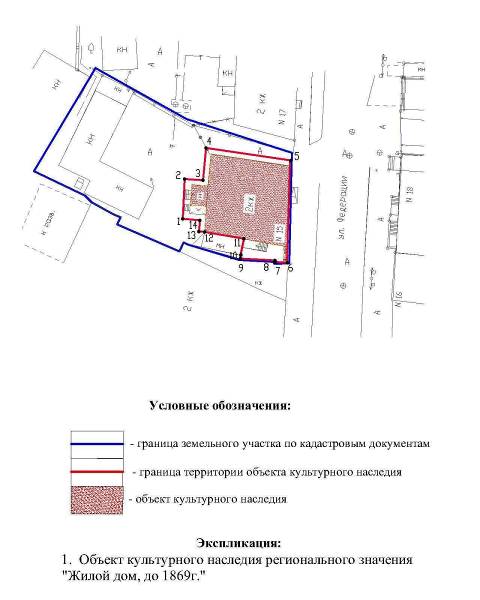 Границы территории проходят от южного угла входного крыльца 
с западного фасада с отступом 1 м (точка 1) вдоль стены деревянного нежилого пристроя с отступом 1м до стены здания (поворотные точки 1-2-3), далее вдоль стены западного фасада до северного угла с отступом 1 м (поворотные 
точки 3-4), далее вдоль северной стены здания с отступом 1 м до точки 5, расположенной на пересечении линии, проходящей вдоль северной стены здания и отступающей от нее на 1 м и линии, проходящей в створе восточной стены здания, далее по стене восточного фасада здания и историческому ограждению (точки 5-6), далее по стене смежного здания (по кадастровой границе участка) до заднего торца входного крыльца с южного фасада (поворотные точки 6-7-8-9-10-12-11), далее по южной стене до угла 
(точки 11-12), далее вдоль западного фасада с отступом 1 м до западного крыльца (поворотные точки 12-13-14-1).8. Описание предмета охраны объекта культурного наследия:место расположения здания в современных границах участка;этажность и высотные габариты здания;планировочная и объемно-пространственная структура;инженерно-конструктивные особенности;архитектурный декор и стилистика наружных и дворовых фасадов;первоначальный материал и форма заполнения оконных и дверных проемов;первоначальный декор интерьера.9. Сведения о наличии зон охраны данного объекта культурного наследия с указанием номера и даты принятия органом государственной власти акта 
об утверждении указанных зон либо информация о расположении данного объекта культурного наследия в границах зон охраны иного объекта культурного наследия:  постановление Правительства Ульяновской области от 02.07.2009 
№ 256-П «О границах зон охраны объектов культурного наследия 
на территории муниципального образования «город Ульяновск», режимах использования земель и градостроительных регламентах в границах 
данных зон».Уполномоченное должностное лицо Управления                                                                    М.П.Дата оформления паспорта
(число, месяц, год)  ________________УТВЕРЖДЕНОраспоряжением ПравительстваУльяновской областиОХРАННОЕ ОБЯЗАТЕЛЬСТВОсобственника или иного законного владельцаобъекта культурного наследия, включённого 
в единый государственный реестр объектов культурного наследия(памятников истории и культуры) народов Российской Федерации,«Дом купца Акчурина»Регистрационный номер объекта культурного наследия в едином государственном реестре объектов культурного наследия (памятников истории и культуры) народов Российской Федерации:Раздел 1. Данные об объекте культурного наследия, включённомв единый государственный реестр объектов культурного наследия(памятников истории и культуры) народов Российской ФедерацииОтметка о наличии или отсутствии паспорта объекта культурного наследия, включённого в единый государственный реестр объектов культурного наследия (памятников истории  и культуры) народов Российской Федерации, в отношении которого утверждено охранное обязательство 
(далее – объект культурного наследия):При наличии паспорта объекта культурного наследия он является неотъемлемой частью охранного обязательства.Сведения о требованиях к осуществлению деятельности в границах территории объекта культурного наследия, об особом режиме использования земельного участка, в границах которого располагается объект археологического наследия, установленных статьёй 5.1 Федерального закона   от 25.06.2002 № 73-ФЗ «Об объектах культурного наследия (памятниках истории и культуры) народов Российской Федерации» (далее – 
Закон № 73-ФЗ):1) на территории памятника или ансамбля запрещаются строительство объектов капитального строительства и увеличение объёмно-пространственных характеристик существующих на территории памятника или ансамбля объектов капитального строительства; проведение земляных, строительных, мелиоративных и иных работ, за исключением работ по сохранению объекта культурного наследия или его отдельных элементов, сохранению историко-градостроительной или природной среды объекта культурного наследия;2) на территории памятника, ансамбля разрешается ведение хозяйственной деятельности, не противоречащей требованиям обеспечения сохранности объекта культурного наследия и позволяющей обеспечить функционирование объекта культурного наследия в современных условиях;3) в случае нахождения памятника или ансамбля на территории достопримечательного места подлежат также выполнению требования                        и ограничения, установленные в соответствии со статьёй 5.1 Закона № 73-ФЗ, для осуществления хозяйственной деятельности на территории достопримечательного места;4) особый режим использования земельного участка, в границах которого располагается объект археологического наследия, предусматривает возможность проведения археологических полевых работ в порядке, установленном Законом № 73-ФЗ, земляных, строительных, мелиоративных, хозяйственных работ, указанных в статье 30 Закона № 73-ФЗ, работ                           по использованию лесов и иных работ при условии обеспечения сохранности объекта археологического наследия, а также обеспечения доступа граждан               к указанному объекту.Раздел 2. Требования к сохранению объекта культурного наследия2.1. Требования к сохранению объекта культурного наследия предусматривают консервацию, ремонт, реставрацию объекта культурного наследия, приспособление объекта культурного наследия для современного использования либо сочетание указанных мер.Состав (перечень) и сроки (периодичность) проведения работ                           по сохранению объекта культурного наследия определяются региональным органом охраны объектов культурного наследия – управлением по охране объектов культурного наследия администрации Губернатора Ульяновской области (далее – Управление) на основании акта технического состояния объекта культурного наследия, составленного в порядке, установленном пунктом 2 статьи 47.2 Закона № 73-ФЗ.2.2. Лицо (лица), указанное (указанные) в пункте 11 статьи 47.6 Закона     № 73-ФЗ, обязано (обязаны) обеспечить финансирование и организацию проведения научно-исследовательских, изыскательских, проектных работ, консервации, ремонта, реставрации и иных работ, направленных                       на обеспечение физической сохранности объекта культурного наследия                и сохранение предмета охраны объекта культурного наследия, в порядке, установленном Законом № 73-ФЗ.В случае обнаружения при проведении работ по сохранению объекта культурного наследия объектов, обладающих признаками объекта культурного наследия, в том числе объектов археологического наследия, собственник                  или иной законный владелец объекта культурного наследия обязан незамедлительно приостановить работы и направить в Управление в течение трёх рабочих дней со дня обнаружения указанных объектов заявление 
в письменной форме о таком обнаружении.Дальнейшее взаимодействие с Управлением собственник или иной законный владелец объекта культурного наследия обязан осуществлять                      в порядке, установленном статьёй 36 Закона № 73-ФЗ.2.3. Работы по сохранению объекта культурного наследия должны организовываться собственником или иным законным владельцем объекта культурного наследия в соответствии с порядком, предусмотренным статьёй 45 Закона № 73-ФЗ.2.4. Собственник или иной законный владелец земельного участка,                       в границах которого расположен объект археологического наследия, обязан:обеспечивать неизменность внешнего облика объекта археологического наследия;сохранять целостность, структуру объекта археологического наследия;организовывать и финансировать спасательные  археологические полевые работы на объекте археологического наследия в случае, предусмотренном статьёй 40 Закона № 73-ФЗ, и в порядке, установленном статьёй 45.1 
Закона № 73-ФЗ.Раздел 3. Требования к содержанию объекта культурного наследия3.1. При содержании и использовании объекта культурного наследия                   в целях поддержания в надлежащем  техническом состоянии без ухудшения физического состояния и (или) изменения предмета охраны объекта культурного наследия лица, указанные в пункте 11 статьи 47.6 Закона № 73-ФЗ, обязаны:1) осуществлять расходы на содержание объекта культурного наследия 
и поддержание его в надлежащем техническом, санитарном                                        и противопожарном состоянии;2) не проводить работы, изменяющие предмет охраны объекта культурного наследия либо ухудшающие условия, необходимые                                  для сохранности объекта культурного наследия;3) не проводить работы, изменяющие облик, объёмно-планировочные 
и конструктивные решения и структуры, интерьер объекта культурного наследия, в случае если предмет охраны объекта культурного наследия                       не определён;4) соблюдать установленные статьёй 5.1 Закона  № 73-ФЗ  требования           к осуществлению деятельности в границах территории объекта культурного наследия, особый режим использования земельного участка, водного объекта или его части, в границах которых располагается объект археологического наследия;5) не использовать объект культурного наследия (за исключением оборудованных с учётом требований противопожарной безопасности объектов культурного наследия, предназначенных либо предназначавшихся                            для осуществления и (или) обеспечения указанных ниже видов хозяйственной деятельности, и помещений для хранения предметов религиозного назначения, включая свечи и лампадное масло):а) под склады и объекты производства взрывчатых и огнеопасных материалов, предметов и веществ, загрязняющих интерьер объекта культурного наследия, его фасад, территорию и водные объекты и (или) имеющих вредные парогазообразные и иные выделения;б) под объекты производства, имеющие оборудование, оказывающее динамическое и вибрационное воздействие на конструкции объекта культурного наследия, независимо от мощности данного оборудования;в) под объекты производства и лаборатории, связанные с небла-гоприятным для объекта культурного наследия температурно-влажностным режимом  и применением химически активных веществ;6) незамедлительно извещать Управление обо всех известных им повреждениях, авариях или об иных обстоятельствах, причинивших вред объекту культурного наследия, включая объект археологического наследия, земельному участку в границах территории объекта культурного наследия или    угрожающих причинением такого вреда, и безотлагательно принимать меры 
по предотвращению дальнейшего разрушения, в том числе проводить противоаварийные работы в порядке, установленном для проведения работ             по сохранению объекта культурного наследия;7) не допускать ухудшения состояния территории объекта культурного наследия, поддерживать территорию объекта культурного наследия                     в благоустроенном состоянии.3.2. Собственник жилого помещения, являющегося объектом культурного наследия или частью такого объекта, обязан выполнять требования к сохране-нию объекта культурного наследия в части, предусматривающей обеспечение поддержания объекта культурного наследия или части объекта культурного наследия в надлежащем  техническом состоянии без ухудшения физического состояния и изменения предмета охраны объекта культурного наследия.3.3. В случае обнаружения при проведении работ на земельном участке             в границах территории объекта культурного наследия либо на земельном участке, в границах которого располагается объект археологического наследия, объектов, обладающих признаками объекта культурного наследия, лица, указанные в пункте 11 статьи 47.6 Закона № 73-ФЗ, осуществляют действия, предусмотренные подпунктом 2 пункта 3 статьи 47.2 Закона № 73-ФЗ.3.4. В случае если содержание или использование объекта культурного наследия, а также земельного участка, в границах которого располагается объект археологического наследия, может  привести  к ухудшению состояния объекта культурного наследия и (или) предмета охраны указанного объекта ку-льтурного наследия, в предписании, направляемом Управлением собственнику или иному законному владельцу объекта культурного наследия, устанавливаются следующие требования:1) к видам хозяйственной деятельности с использованием объекта культурного наследия, земельного участка, в границах которого располагается объект археологического наследия, либо к видам хозяйственной деятельности, оказывающим воздействие на указанные объекты, в том числе ограничение хозяйственной деятельности;2) к использованию объекта культурного наследия, земельного участка,             в границах которого располагается объект археологического наследия, при осуществлении хозяйственной деятельности, предусматривающие в том числе  ограничение технических и иных параметров воздействия на объект культурного наследия;3) к благоустройству в границах территории объекта культурного наследия, земельного участка, в границах которого располагается объект археологического наследия.Раздел 4. Требования к обеспечению доступа гражданРоссийской Федерации, иностранных граждан и лиц без гражданствак объекту культурного наследияУсловия доступа к объекту культурного наследия (периодичность, длительность и иные характеристики доступа) устанавливаются Управлением    с учётом мнения собственника или иного законного владельца объекта культурного наследия, а также с учётом вида объекта культурного наследия, категории его историко-культурного значения, предмета охраны, физического состояния объекта культурного наследия, требований к его сохранению, характера современного использования объекта культурного наследия.Условия доступа к объектам культурного наследия, используемым                         в качестве жилых помещений, а также к объектам культурного наследия религиозного назначения устанавливаются Управлением по согласованию               с собственниками или иными законными владельцами объектов культурного наследия.При определении условий доступа к памятникам или ансамблям религиозного назначения учитываются требования к внешнему виду                  и поведению лиц, находящихся в границах территорий объектов культурного наследия религиозного назначения, соответствующие внутренним установлениям религиозной организации, если такие установления                            не противоречат законодательству Российской Федерации.В случае если интерьер объекта культурного наследия не относится                  к предмету охраны объекта культурного наследия, требование к обеспечению доступа во внутренние помещения объекта культурного наследия не может быть установлено.Условия доступа к объектам культурного наследия, расположенным 
на территории Российской Федерации и предоставленным в соответствии                         с международными договорами Российской Федерации дипломатическим представительствам и консульским учреждениям иностранных государств                 в Российской Федерации, международным  организациям, а  также к объектам культурного наследия, находящимся в собственности иностранных государств и международных организаций, устанавливаются в соответствии                                   с международными договорами Российской Федерации.Физические и юридические лица,  проводящие  археологические  полевые работы, имеют право доступа к объектам археологического наследия, археологические полевые работы на которых предусмотрены разрешением (открытым листом) на проведение археологических полевых работ. Физическим и юридическим лицам, проводящим археологические полевые работы, в целях проведения указанных работ собственниками земельных участков, в границах которых расположены объекты археологического наследия, и (или) пользователями указанных земельных участков должен быть обеспечен доступ к земельным участкам, участкам водных объектов, участкам лесного фонда, на территорию, определённую разрешением (открытым листом) на проведение археологических полевых работ.Раздел 5. Требования к размещению наружной рекламына объектах культурного наследия, их территориях5.1. Требования к размещению наружной рекламы:1) не допускается распространение наружной рекламы на объектах культурного наследия, а также на их территориях, за исключением достопримечательных мест;2) запрет или ограничение на распространение наружной рекламы                       на объектах культурного наследия, находящихся в границах достопримечательного места, а также требования к её распространению  устанавливаются нормативными правовыми актами Правительства Ульяновской области и вносятся в правила землепользования и застройки, разработанные в соответствии с Градостроительным кодексом Российской Федерации.5.2. Указанные требования не применяются в отношении распространения на объектах культурного наследия, их территориях наружной рекламы, содержащей исключительно информацию о проведении на объектах культурного наследия, их территориях театрально-зрелищных, культурно-просветительских и зрелищно-развлекательных мероприятий или исключительно информацию об указанных мероприятиях с одновременным упоминанием об определённом лице как о спонсоре конкретного мероприятия при условии, если такому упоминанию отведено не более чем десять процентов рекламной площади (пространства). В таком случае актом Правительства Ульяновской области устанавливаются требования к размещению наружной рекламы на указанном объекте культурного наследия (либо его территории), включая место (места) возможного размещения наружной рекламы, требования к внешнему виду, цветовым решениям, способам крепления.Раздел 6. Иные обязанности лица (лиц), указанного (указанных)в пункте 11 статьи 47.6 Закона № 73-ФЗ6.1. Для лица (лиц), указанного (указанных) в пункте 11 статьи 47.6 Закона № 73-ФЗ, устанавливаются обязанности:1) по финансированию мероприятий, обеспечивающих выполнение требований в отношении объекта культурного наследия, установленных статьями 47.2-47.4 Закона № 73-ФЗ;2) по соблюдению  требований к осуществлению деятельности в границах территории объекта культурного наследия либо особого режима  использования земельного участка, в границах которого располагается объект археологического наследия, установленных статьёй 5.1 Закона № 73-ФЗ.6.2. Собственник или иной законный владелец объекта культурного наследия, пользователи объекта культурного наследия, земельного участка,       в границах которого располагается объект археологического наследия                       (в случае, указанном в пункте 11 статьи 47.6 Закона  № 73-ФЗ), а также все лица, привлечённые ими к проведению работ по сохранению (содержанию) объекта культурного наследия, обязаны соблюдать требования, запреты                       и ограничения, установленные законодательством об охране объектов культурного наследия.6.3. Дополнительные требования в отношении объекта культурного наследия.Согласно приложению № 3 к приказу Министерства культуры Российской Федерации от 01.07.2015 № 1887 «О реализации отдельных положений статьи 47.6 Федерального закона от 25 июня 2002 г. № 73-ФЗ                   «Об объектах культурного наследия (памятниках истории и культуры)» подтверждение лицом, указанным в пункте 11 статьи 47.6 Закона № 73-ФЗ, выполнения требований, содержащихся в охранном обязательстве собственника или иного законного владельца объекта культурного наследия, осуществляется в следующем порядке:6.3.1. Лицо, указанное в пункте 11 статьи 47.6 Закона № 73-ФЗ, ежегодно представляет в Управление уведомление о выполнении требований охранного обязательства в отношении принадлежащего ему объекта культурного наследия и (или) земельного участка, в границах которого располагается объект археологического наследия, либо их части (далее – уведомление).6.3.2. Уведомление составляется лицом, указанным в пункте 11 
статьи 47.6 Закона № 73-ФЗ (далее – ответственное лицо), в произвольной форме. В случае если ответственным лицом выступает юридическое лицо, 
в том числе орган государственной власти или орган местного самоуправления, уведомление выполняется на бланке ответственного лица.6.3.3. Уведомление должно содержать сведения об исполнении ответственным лицом требований, установленных охранным обязательством               и иными актами Правительства Ульяновской области.Также к уведомлению должны прилагаться фотографические изображения объекта культурного наследия и (или) земельного участка,                 в границах которого располагается объект археологического наследия, позволяющие зафиксировать индивидуальные особенности объекта культурного наследия на момент представления уведомления.6.3.4. В случае приостановления и возобновления доступа к объекту культурного наследия в порядке, установленном статьёй 47.5 Закона № 73-ФЗ, эта информация указывается ответственным лицом в уведомлении.6.3.5. Уведомление подписывается соответствующим физическим лицом либо руководителем соответствующего юридического лица с указанием даты составления уведомления.6.3.6. Уведомление направляется ответственным лицом в Управление заказным почтовым отправлением с уведомлением о вручении либо в форме электронного документа, подписанного электронной подписью                 (432017, Ульяновская область, г. Ульяновск, ул. Спасская, 10; 
e-mail: nasledie73@mail.ru).6.3.7. Уведомление направляется в Управление в срок не позднее 1 июля года, следующего за отчётным.ПАСПОРТ
объекта культурного наследияФотографическое изображение объекта культурного наследия,
за исключением отдельных объектов археологического наследия,
фотографическое изображение которых вносится на основании решения
Управления:                                                                      09.11.2017                                                                                           Дата съёмки 
                                                                                   (число, месяц, год)1. Сведения о наименовании объекта культурного наследия: «Дом купца Акчурина».2. Сведения о времени возникновения или дате создания объекта 
культурного наследия, датах основных изменений (перестроек) данного объекта и (или) датах связанных с ним исторических событий: 1911 г.3. Сведения о категории историко-культурного значения объекта культурного наследия:4. Сведения о виде объекта культурного наследия:5. Номер и дата принятия органом государственной власти решения                  о включении объекта культурного наследия в единый государственный реестр объектов культурного наследия (памятников истории и культуры) народов Российской Федерации: решение Исполнительного комитета  Ульяновского областного Совета народных депутатов от 12.02.1990 № 79 «О мерах по улучшению работы 
по охране памятников истории и культуры в Ульяновской области».6. Сведения о местонахождении объекта культурного наследия 
(адрес объекта или при его отсутствии описание местоположения объекта):г. Ульяновск, ул. Федерации, 27/1.7. Сведения о границах территории объекта культурного наследия: утверждены приказом Министерства искусства и культурной политики Ульяновской области от 17.04.2014 № 49.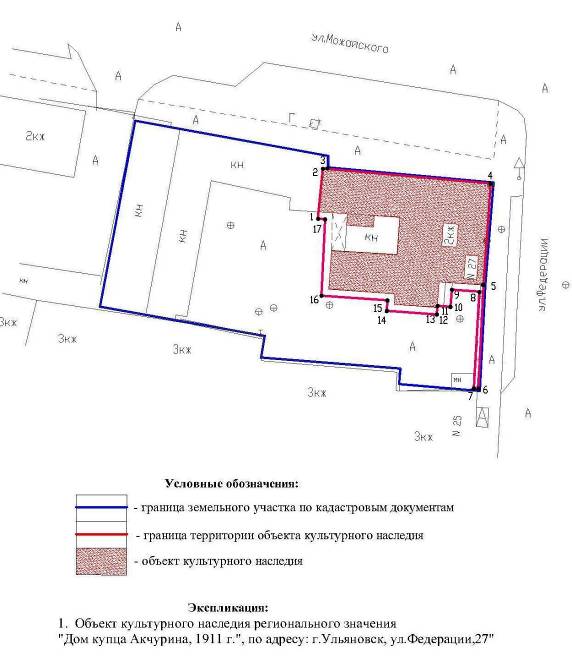 Границы проходят, отступив 1 м на юг от угла здания в месте соприкосновения с одноэтажным хозяйственным пристроем (точка 1) 
по западной стене до северного угла (точка 2), далее 60 см до угла пристроя 
с внешней стороны (точка 3), далее по восточной стене пристроя с внешней стороны (совпадает с кадастровой границей участка) до северо-восточного угла здания (точка 4), далее по юго-восточной стене здания (точки 4-5), далее 
по историческому ограждению до стыка с трёхэтажным жилым домом 
по ул. Федерации, 25 (точки 5-6), далее по стене дома по ул. Федерации, 25 (точки 6-7), далее по историческому ограждению (точки 7-8), далее вдоль юго-восточной стены здания с отступом в 1 м до крыльца (точки 8-9), далее 
по крыльцу (точки 9-10-11), далее перпендикулярно юго-восточной стене здания с отступом от угла здания 1 м (точки 11-12), далее вдоль юго-восточного фасада здания с отступом в 1 м (точки 13-14-15-16), далее вдоль восточной стены здания с отступом в 1 м до точки 17, расположенной на пересечении линии, проходящей вдоль западного фасада здания с отступом в 1 м и линии, проходящей вдоль юго-западной стены здания, с отступом в 1 м (точки 16-17), далее вдоль юго-западной стены здания с отступом в 1 м до точки 1.8. Описание предмета охраны объекта культурного наследия:место расположения дома в современных границах участка (литер А, а);этажность и высотные габариты (литер А, а); инженерно-конструктивные особенности (литер А, а);объёмно-пространственная структура (литер А, а);архитектурный декор и стилистика фасадов, соответствующие облику последней четверти XIX – начала XX вв. (литер А, а); материал и форма заполнения оконных и дверных проемов, соответствующие облику последней четверти XIX – начала XX вв.;штукатурный тянутый и лепной декор интерьеров (помещения второго этажа в основном объёме, литер А);кирпичное ограждение усадьбы (литер III).9. Сведения о наличии зон охраны данного объекта культурного наследия 
с указанием номера и даты принятия органом государственной власти акта              об утверждении указанных зон либо информация о расположении 
данного объекта культурного наследия в границах зон охраны иного 
объекта культурного наследия:  постановление Правительства Ульяновской области от 02.07.2009 № 256-П «О границах зон охраны объектов культурного наследия на территории муниципального образования «город Ульяновск», режимах использования 
земель и градостроительных регламентах в границах данных зон».Уполномоченное должностное лицо Управления                                                                М.П.Дата оформления паспорта
(число, месяц, год)_________________УТВЕРЖДЕНОраспоряжением ПравительстваУльяновской областиОХРАННОЕ ОБЯЗАТЕЛЬСТВОсобственника или иного законного владельцаобъекта культурного наследия, включённого 
в единый государственный реестр объектов культурного наследия(памятников истории и культуры) народов Российской Федерации,«Мечеть», XIX в.Регистрационный номер объекта культурного наследия в едином государственном реестре объектов культурного наследия (памятников истории и культуры) народов Российской Федерации: Раздел 1. Данные об объекте культурного наследия, включённомв единый государственный реестр объектов культурного наследия(памятников истории и культуры) народов Российской ФедерацииОтметка о наличии или отсутствии паспорта объекта культурного наследия, включённого в единый государственный реестр объектов культурного наследия (памятников истории  и культуры) народов Российской Федерации, в отношении которого утверждено охранное обязательство 
(далее – объект культурного наследия):При наличии паспорта объекта культурного наследия он является неотъемлемой частью охранного обязательства.Сведения о требованиях к осуществлению деятельности в границах территории объекта культурного наследия, об особом режиме использования земельного участка, в границах которого располагается объект археологического наследия, установленных статьёй 5.1 Федерального закона   от 25.06.2002 № 73-ФЗ «Об объектах культурного наследия (памятниках истории и культуры) народов Российской Федерации» (далее – 
Закон № 73-ФЗ):1) на территории памятника или ансамбля запрещаются строительство объектов капитального строительства и увеличение объёмно-пространственных характеристик существующих на территории памятника или ансамбля объектов капитального строительства; проведение земляных, строительных, мелиоративных и иных работ, за исключением работ по сохранению объекта культурного наследия или его отдельных элементов, сохранению историко-градостроительной или природной среды объекта культурного наследия;2) на территории памятника, ансамбля разрешается ведение хозяйственной деятельности, не противоречащей требованиям обеспечения сохранности объекта культурного наследия и позволяющей обеспечить функционирование объекта культурного наследия в современных условиях;3) в случае нахождения памятника или ансамбля на территории достопримечательного места подлежат также выполнению требования                        и ограничения, установленные в соответствии со статьёй 5.1 Закона № 73-ФЗ, для осуществления хозяйственной деятельности на территории достопримечательного места;4) особый режим использования земельного участка, в границах которого располагается объект археологического наследия, предусматривает возможность проведения археологических полевых работ в порядке, установленном Законом № 73-ФЗ, земляных, строительных, мелиоративных, хозяйственных работ, указанных в статье 30 Закона № 73-ФЗ, работ                           по использованию лесов и иных работ при условии обеспечения сохранности объекта археологического наследия, а также обеспечения доступа граждан               к указанному объекту.Раздел 2. Требования к сохранению объекта культурного наследия2.1. Требования к сохранению объекта культурного наследия предусматривают консервацию, ремонт, реставрацию объекта культурного наследия, приспособление объекта культурного наследия для современного использования либо сочетание указанных мер.Состав (перечень) и сроки (периодичность) проведения работ                           по сохранению объекта культурного наследия определяются региональным органом охраны объектов культурного наследия – управлением по охране объектов культурного наследия администрации Губернатора Ульяновской области (далее – Управление) на основании акта технического состояния объекта культурного наследия, составленного в порядке, установленном пунктом 2 статьи 47.2 Закона № 73-ФЗ.2.2. Лицо (лица), указанное (указанные) в пункте 11 статьи 47.6 Закона     № 73-ФЗ, обязано (обязаны) обеспечить финансирование и организацию проведения научно-исследовательских, изыскательских, проектных работ, консервации, ремонта, реставрации и иных работ, направленных                       на обеспечение физической сохранности объекта культурного наследия                и сохранение предмета охраны объекта культурного наследия, в порядке, установленном Законом № 73-ФЗ.В случае обнаружения при проведении работ по сохранению объекта культурного наследия объектов, обладающих признаками объекта культурного наследия, в том числе объектов археологического наследия, собственник                  или иной законный владелец объекта культурного наследия обязан незамедлительно приостановить работы и направить в Управление в течение трёх рабочих дней со дня обнаружения указанных объектов заявление 
в письменной форме о таком обнаружении.Дальнейшее взаимодействие с Управлением собственник или иной законный владелец объекта культурного наследия обязан осуществлять                      в порядке, установленном статьёй 36 Закона № 73-ФЗ.2.3. Работы по сохранению объекта культурного наследия должны организовываться собственником или иным законным владельцем объекта культурного наследия в соответствии с порядком, предусмотренным статьёй 45 Закона № 73-ФЗ.2.4. Собственник или иной законный владелец земельного участка,                       в границах которого расположен объект археологического наследия, обязан:обеспечивать неизменность внешнего облика объекта археологического наследия;сохранять целостность, структуру объекта археологического наследия;организовывать и финансировать спасательные  археологические полевые работы на объекте археологического наследия в случае, предусмотренном статьёй 40 Закона № 73-ФЗ, и в порядке, установленном статьёй 45.1 
Закона № 73-ФЗ.Раздел 3. Требования к содержанию объекта культурного наследия3.1. При содержании и использовании объекта культурного наследия                   в целях поддержания в надлежащем  техническом состоянии без ухудшения физического состояния и (или) изменения предмета охраны объекта культурного наследия лица, указанные в пункте 11 статьи 47.6 Закона № 73-ФЗ, обязаны:1) осуществлять расходы на содержание объекта культурного наследия 
и поддержание его в надлежащем техническом, санитарном                                        и противопожарном состоянии;2) не проводить работы, изменяющие предмет охраны объекта культурного наследия либо ухудшающие условия, необходимые                                  для сохранности объекта культурного наследия;3) не проводить работы, изменяющие облик, объёмно-планировочные 
и конструктивные решения и структуры, интерьер объекта культурного наследия, в случае если предмет охраны объекта культурного наследия                       не определён;4) соблюдать установленные статьёй 5.1 Закона  № 73-ФЗ  требования           к осуществлению деятельности в границах территории объекта культурного наследия, особый режим использования земельного участка, водного объекта или его части, в границах которых располагается объект археологического наследия;5) не использовать объект культурного наследия (за исключением оборудованных с учётом требований противопожарной безопасности объектов культурного наследия, предназначенных либо предназначавшихся                            для осуществления и (или) обеспечения указанных ниже видов хозяйственной деятельности, и помещений для хранения предметов религиозного назначения, включая свечи и лампадное масло):а) под склады и объекты производства взрывчатых и огнеопасных материалов, предметов и веществ, загрязняющих интерьер объекта культурного наследия, его фасад, территорию и водные объекты и (или) имеющих вредные парогазообразные и иные выделения;б) под объекты производства, имеющие оборудование, оказывающее динамическое и вибрационное воздействие на конструкции объекта культурного наследия, независимо от мощности данного оборудования;в) под объекты производства и лаборатории, связанные                                      с неблагоприятным для объекта культурного наследия температурно-влажностным режимом  и применением химически активных веществ;6) незамедлительно извещать Управление обо всех известных им повреждениях, авариях или об иных обстоятельствах, причинивших вред объекту культурного наследия, включая объект археологического наследия, земельному участку в границах территории объекта культурного наследия или    угрожающих причинением такого вреда, и безотлагательно принимать меры 
по предотвращению дальнейшего разрушения, в том числе проводить противоаварийные работы в порядке, установленном для проведения работ             по сохранению объекта культурного наследия;7) не допускать ухудшения состояния территории объекта культурного наследия, поддерживать территорию объекта культурного наследия                     в благоустроенном состоянии.3.2. Собственник жилого помещения, являющегося объектом культурного наследия или частью такого объекта, обязан выполнять требования                            к сохранению объекта культурного наследия в части, предусматривающей обеспечение поддержания объекта культурного наследия или части объекта культурного наследия в надлежащем  техническом состоянии без ухудшения физического состояния и изменения предмета охраны объекта культурного наследия.3.3. В случае обнаружения при проведении работ на земельном участке             в границах территории объекта культурного наследия либо на земельном участке, в границах которого располагается объект археологического наследия, объектов, обладающих признаками объекта культурного наследия, лица, указанные в пункте 11 статьи 47.6 Закона № 73-ФЗ, осуществляют действия, предусмотренные подпунктом 2 пункта 3 статьи 47.2 Закона № 73-ФЗ.3.4. В случае если содержание или использование объекта культурного наследия, а также земельного участка, в границах которого располагается объект археологического наследия, может  привести  к ухудшению состояния объекта культурного наследия и (или) предмета охраны указанного объекта культурного наследия, в предписании, направляемом Управлением собственнику или иному законному владельцу объекта культурного наследия, устанавливаются следующие требования:1) к видам хозяйственной деятельности с использованием объекта культурного наследия, земельного участка, в границах которого располагается объект археологического наследия, либо к видам хозяйственной деятельности, оказывающим воздействие на указанные объекты, в том числе ограничение хозяйственной деятельности;2) к использованию объекта культурного наследия, земельного участка,             в границах которого располагается объект археологического наследия, при осуществлении хозяйственной деятельности, предусматривающие в том числе  ограничение технических и иных параметров воздействия на объект культурного наследия;3) к благоустройству в границах территории объекта культурного наследия, земельного участка, в границах которого располагается объект археологического наследия.Раздел 4. Требования к обеспечению доступа гражданРоссийской Федерации, иностранных граждан и лиц без гражданствак объекту культурного наследияУсловия доступа к объекту культурного наследия (периодичность, длительность и иные характеристики доступа) устанавливаются Управлением    с учётом мнения собственника или иного законного владельца объекта культурного наследия, а также с учётом вида объекта культурного наследия, категории его историко-культурного значения, предмета охраны, физического состояния объекта культурного наследия, требований к его сохранению, характера современного использования объекта культурного наследия.Условия доступа к объектам культурного наследия, используемым                         в качестве жилых помещений, а также к объектам культурного наследия религиозного назначения устанавливаются Управлением по согласованию               с собственниками или иными законными владельцами объектов культурного наследия.При определении условий доступа к памятникам или ансамблям религиозного назначения учитываются требования к внешнему виду                  и поведению лиц, находящихся в границах территорий объектов культурного наследия религиозного назначения, соответствующие внутренним установлениям религиозной организации, если такие установления                            не противоречат законодательству Российской Федерации.В случае если интерьер объекта культурного наследия не относится                  к предмету охраны объекта культурного наследия, требование к обеспечению доступа во внутренние помещения объекта культурного наследия не может быть установлено.Условия доступа к объектам культурного наследия, расположенным 
на территории Российской Федерации и предоставленным в соответствии                         с международными договорами Российской Федерации дипломатическим представительствам и консульским учреждениям иностранных государств                 в Российской Федерации, международным  организациям, а  также к объектам культурного наследия, находящимся в собственности иностранных государств и международных организаций, устанавливаются в соответствии                                   с международными договорами Российской Федерации.Физические и юридические лица,  проводящие  археологические  полевые работы, имеют право доступа к объектам археологического наследия, археологические полевые работы на которых предусмотрены разрешением (открытым листом) на проведение археологических полевых работ. Физическим и юридическим лицам, проводящим археологические полевые работы, в целях проведения указанных работ собственниками земельных участков, в границах которых расположены объекты археологического наследия, и (или) пользователями указанных земельных участков должен быть обеспечен доступ к земельным участкам, участкам водных объектов, участкам лесного фонда, на территорию, определённую разрешением (открытым листом) на проведение археологических полевых работ.Раздел 5. Требования к размещению наружной рекламына объектах культурного наследия, их территориях5.1. Требования к размещению наружной рекламы:1) не допускается распространение наружной рекламы на объектах культурного наследия, а также на их территориях, за исключением достопримечательных мест;2) запрет или ограничение на распространение наружной рекламы                       на объектах культурного наследия, находящихся в границах достопримечательного места, а также требования к её распространению  устанавливаются нормативными правовыми актами Правительства Ульяновской области и вносятся в правила землепользования и застройки, разработанные в соответствии с Градостроительным кодексом Российской Федерации.5.2. Указанные требования не применяются в отношении распространения на объектах культурного наследия, их территориях наружной рекламы, содержащей исключительно информацию о проведении на объектах культурного наследия, их территориях театрально-зрелищных, культурно-просветительских и зрелищно-развлекательных мероприятий или исключительно информацию об указанных мероприятиях с одновременным упоминанием об определённом лице как о спонсоре конкретного мероприятия при условии, если такому упоминанию отведено не более чем десять процентов рекламной площади (пространства). В таком случае актом Правительства Ульяновской области устанавливаются требования к размещению наружной рекламы на указанном объекте культурного наследия (либо его территории), включая место (места) возможного размещения наружной рекламы, требования к внешнему виду, цветовым решениям, способам крепления.Раздел 6. Иные обязанности лица (лиц), указанного (указанных)в пункте 11 статьи 47.6 Закона № 73-ФЗ6.1. Для лица (лиц), указанного (указанных) в пункте 11 статьи 47.6 Закона № 73-ФЗ, устанавливаются обязанности:1) по финансированию мероприятий, обеспечивающих выполнение требований в отношении объекта культурного наследия, установленных статьями 47.2-47.4 Закона № 73-ФЗ;2) по соблюдению  требований к осуществлению деятельности в границах территории объекта культурного наследия либо особого режима  использования земельного участка, в границах которого располагается объект археологического наследия, установленных статьёй 5.1 Закона № 73-ФЗ.6.2. Собственник или иной законный владелец объекта культурного наследия, пользователи объекта культурного наследия, земельного участка,       в границах которого располагается объект археологического наследия                       (в случае, указанном в пункте 11 статьи 47.6 Закона  № 73-ФЗ), а также все лица, привлечённые ими к проведению работ по сохранению (содержанию) объекта культурного наследия, обязаны соблюдать требования, запреты                       и ограничения, установленные законодательством об охране объектов культурного наследия.6.3. Дополнительные требования в отношении объекта культурного наследия.Согласно приложению № 3 к приказу Министерства культуры Российской Федерации от 01.07.2015 № 1887 «О реализации отдельных положений статьи 47.6 Федерального закона от 25 июня 2002 г. № 73-ФЗ                   «Об объектах культурного наследия (памятниках истории и культуры)» подтверждение лицом, указанным в пункте 11 статьи 47.6 Закона № 73-ФЗ, выполнения требований, содержащихся в охранном обязательстве собственника или иного законного владельца объекта культурного наследия, осуществляется в следующем порядке:6.3.1. Лицо, указанное в пункте 11 статьи 47.6 Закона № 73-ФЗ, ежегодно представляет в Управление уведомление о выполнении требований охранного обязательства в отношении принадлежащего ему объекта культурного наследия и (или) земельного участка, в границах которого располагается объект археологического наследия, либо их части (далее – уведомление).6.3.2. Уведомление составляется лицом, указанным в пункте 11 
статьи 47.6 Закона № 73-ФЗ (далее – ответственное лицо), в произвольной форме. В случае если ответственным лицом выступает юридическое лицо, 
в том числе орган государственной власти или орган местного самоуправления, уведомление выполняется на бланке ответственного лица.6.3.3. Уведомление должно содержать сведения об исполнении ответственным лицом требований, установленных охранным обязательством               и иными актами Правительства Ульяновской области.Также к уведомлению должны прилагаться фотографические изображения объекта культурного наследия и (или) земельного участка,                 в границах которого располагается объект археологического наследия, позволяющие зафиксировать индивидуальные особенности объекта культурного наследия на момент представления уведомления.6.3.4. В случае приостановления и возобновления доступа к объекту культурного наследия в порядке, установленном статьёй 47.5 Закона № 73-ФЗ, эта информация указывается ответственным лицом в уведомлении.6.3.5. Уведомление подписывается соответствующим физическим лицом либо руководителем соответствующего юридического лица с указанием даты составления уведомления.6.3.6. Уведомление направляется ответственным лицом в Управление заказным почтовым отправлением с уведомлением о вручении либо в форме электронного документа, подписанного электронной подписью                 (432017, Ульяновская область, г. Ульяновск, ул. Спасская, 10; 
e-mail: nasledie73@mail.ru).6.3.7. Уведомление направляется в Управление в срок не позднее 1 июля года, следующего за отчётным.ПАСПОРТ
объекта культурного наследияФотографическое изображение объекта культурного наследия,
за исключением отдельных объектов археологического наследия,
фотографическое изображение которых вносится на основании решения
Управления:                                                                                                         07.08.2016                                                                                          Дата съёмки 
                                                                                   (число, месяц, год)1. Сведения о наименовании объекта культурного наследия: «Мечеть». 2. Сведения о времени возникновения или дате создания объекта культурного наследия, датах основных изменений (перестроек) данного объекта и (или) датах связанных с ним исторических событий: XIX в.3. Сведения о категории историко-культурного значения объекта культурного наследия:4. Сведения о виде объекта культурного наследия:5. Номер и дата принятия органом государственной власти решения                  о включении объекта культурного наследия в единый государственный реестр объектов культурного наследия (памятников истории и культуры) народов Российской Федерации: решение Исполнительного комитета Ульяновского областного Совета народных депутатов от 12.02.1990 № 79 «О мерах по улучшению работы 
по охране памятников истории и культуры в Ульяновской области».6. Сведения о местонахождении объекта культурного наследия (адрес объекта или при его отсутствии описание местоположения объекта):г. Ульяновск, ул. Федерации, 33.7. Сведения о границах территории объекта культурного наследия:утверждены приказом Министерства искусства и культурной политики Ульяновской области от 17.04.2014 № 52. 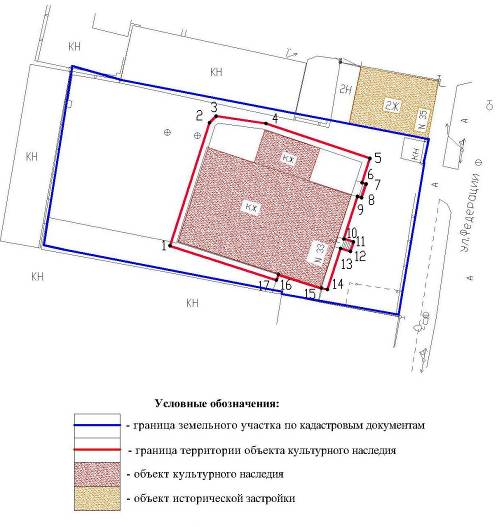 Границы территории проходят от юго-западного угла здания вдоль задней (западной) стены с отступом 1 м до северного угла здания (точки 1-3), далее вдоль северо-восточной стены здания с отступом в 1 м (точки 3-5), далее вдоль юго-восточного фасада здания с отступом 1м до крыльца (точки 5-6), далее 
по границе крыльца (точки 6-9), далее вдоль юго-восточной стены здания 
с отступом в 1 м до крыльца (точки 9-10), далее по границе крыльца 
(точки 10-13), далее вдоль юго-восточного фасада здания с отступом 1 м (точки 13-14), далее до юго-восточного угла здания (точки 14-15), далее по стене пристроя (точки 15-17), далее вдоль юго-западной стены здания с отступом 1 м до юго-западного угла (поворотные точки 17-1).8. Описание предмета охраны объекта культурного наследия:место расположения здания в современных границах участка;этажность и высотные габариты;планировочная, объёмно-пространственная структура;инженерно-конструктивные особенности;архитектурный декор и стилистика фасадов, соответствующие облику конца XIX – начала XX вв.;первоначальный материал и форма заполнения оконных и дверных проёмов.9. Сведения о наличии зон охраны данного объекта культурного наследия с указанием номера и даты принятия органом государственной власти акта              об утверждении указанных зон либо информация о расположении данного объекта культурного наследия в границах зон охраны иного объекта культурного наследия:  постановление Правительства Ульяновской области от 02.07.2009 № 256-П «О границах зон охраны объектов культурного наследия на территории муниципального образования «город Ульяновск», режимах использования 
земель и градостроительных регламентах в границах данных зон».Уполномоченное должностное лицо Управления                                                                М.П.Дата оформления паспорта
(число, месяц, год)          _____________УТВЕРЖДЕНОраспоряжением ПравительстваУльяновской областиОХРАННОЕ ОБЯЗАТЕЛЬСТВОсобственника или иного законного владельцаобъекта культурного наследия, включённого 
в единый государственный реестр объектов культурного наследия(памятников истории и культуры) народов Российской Федерации,«Здание начального женского училища, где жила учительница Ушакова-Прушакевич В.П., у которой В.И.Ленин занимался перед поступлением 
в гимназию в 1878-1879 годах»Регистрационный номер объекта культурного наследия в едином государственном реестре объектов культурного наследия (памятников истории и культуры) народов Российской Федерации: Раздел 1. Данные об объекте культурного наследия, включённомв единый государственный реестр объектов культурного наследия(памятников истории и культуры) народов Российской ФедерацииОтметка о наличии или отсутствии паспорта объекта культурного наследия, включённого в единый государственный реестр объектов культурного наследия (памятников истории  и культуры) народов Российской Федерации, в отношении которого утверждено охранное обязательство 
(далее – объект культурного наследия):При наличии паспорта объекта культурного наследия он является неотъемлемой частью охранного обязательства.Сведения о требованиях к осуществлению деятельности в границах территории объекта культурного наследия, об особом режиме использования земельного участка, в границах которого располагается объект археологического наследия, установленных статьёй 5.1 Федерального закона   от 25.06.2002 № 73-ФЗ «Об объектах культурного наследия (памятниках истории и культуры) народов Российской Федерации» (далее – 
Закон № 73-ФЗ):1) на территории памятника или ансамбля запрещаются строительство объектов капитального строительства и увеличение объёмно-пространственных характеристик существующих на территории памятника или ансамбля объектов капитального строительства; проведение земляных, строительных, мелиоративных и иных работ, за исключением работ по сохранению объекта культурного наследия или его отдельных элементов, сохранению историко-градостроительной или природной среды объекта культурного наследия;2) на территории памятника, ансамбля разрешается ведение хозяйственной деятельности, не противоречащей требованиям обеспечения сохранности объекта культурного наследия и позволяющей обеспечить функционирование объекта культурного наследия в современных условиях;3) в случае нахождения памятника или ансамбля на территории достопримечательного места подлежат также выполнению требования                        и ограничения, установленные в соответствии со статьёй 5.1 Закона № 73-ФЗ, для осуществления хозяйственной деятельности на территории достопримечательного места;4) особый режим использования земельного участка, в границах которого располагается объект археологического наследия, предусматривает возможность проведения археологических полевых работ в порядке, установленном 
Законом № 73-ФЗ, земляных, строительных, мелиоративных, хозяйственных работ, указанных в статье 30 Закона № 73-ФЗ, работ по использованию лесов 
и иных работ при условии обеспечения сохранности объекта археологического наследия, а также обеспечения доступа граждан к указанному объекту.Раздел 2. Требования к сохранению объекта культурного наследия2.1. Требования к сохранению объекта культурного наследия предусматривают консервацию, ремонт, реставрацию объекта культурного наследия, приспособление объекта культурного наследия для современного использования либо сочетание указанных мер.Состав (перечень) и сроки (периодичность) проведения работ                           по сохранению объекта культурного наследия определяются региональным органом охраны объектов культурного наследия – управлением по охране объектов культурного наследия администрации Губернатора Ульяновской области (далее – Управление) на основании акта технического состояния объекта культурного наследия, составленного в порядке, установленном пунктом 2 статьи 47.2 Закона № 73-ФЗ.2.2. Лицо (лица), указанное (указанные) в пункте 11 статьи 47.6 Закона     № 73-ФЗ, обязано (обязаны) обеспечить финансирование и организацию проведения научно-исследовательских, изыскательских, проектных работ, консервации, ремонта, реставрации и иных работ, направленных                       на обеспечение физической сохранности объекта культурного наследия                и сохранение предмета охраны объекта культурного наследия, в порядке, установленном Законом № 73-ФЗ.В случае обнаружения при проведении работ по сохранению объекта культурного наследия объектов, обладающих признаками объекта культурного наследия, в том числе объектов археологического наследия, собственник или иной законный владелец объекта культурного наследия обязан незамедлительно приостановить работы и направить в Управление в течение трёх рабочих дней со дня обнаружения указанных объектов заявление 
в письменной форме о таком обнаружении.Дальнейшее взаимодействие с Управлением собственник или иной законный владелец объекта культурного наследия обязан осуществлять                      в порядке, установленном статьёй 36 Закона № 73-ФЗ.2.3. Работы по сохранению объекта культурного наследия должны организовываться собственником или иным законным владельцем объекта культурного наследия в соответствии с порядком, предусмотренным статьёй 45 Закона № 73-ФЗ.2.4. Собственник или иной законный владелец земельного участка,                       в границах которого расположен объект археологического наследия, обязан:обеспечивать неизменность внешнего облика объекта археологического наследия;сохранять целостность, структуру объекта археологического наследия;организовывать и финансировать спасательные  археологические полевые работы на объекте археологического наследия в случае, предусмотренном статьёй 40 Закона № 73-ФЗ, и в порядке, установленном статьёй 45.1 
Закона № 73-ФЗ.Раздел 3. Требования к содержанию объекта культурного наследия3.1. При содержании и использовании объекта культурного наследия                   в целях поддержания в надлежащем  техническом состоянии без ухудшения физического состояния и (или) изменения предмета охраны объекта культурного наследия лица, указанные в пункте 11 статьи 47.6 Закона № 73-ФЗ, обязаны:1) осуществлять расходы на содержание объекта культурного наследия 
и поддержание его в надлежащем техническом, санитарном                                        и противопожарном состоянии;2) не проводить работы, изменяющие предмет охраны объекта культурного наследия либо ухудшающие условия, необходимые                               для сохранности объекта культурного наследия;3) не проводить работы, изменяющие облик, объёмно-планировочные 
и конструктивные решения и структуры, интерьер объекта культурного наследия, в случае если предмет охраны объекта культурного наследия                       не определён;4) соблюдать установленные статьёй 5.1 Закона  № 73-ФЗ  требования           к осуществлению деятельности в границах территории объекта культурного наследия, особый режим использования земельного участка, водного объекта или его части, в границах которых располагается объект археологического наследия;5) не использовать объект культурного наследия (за исключением оборудованных с учётом требований противопожарной безопасности объектов культурного наследия, предназначенных либо предназначавшихся                                для осуществления и (или) обеспечения указанных ниже видов хозяйственной деятельности, и помещений для хранения предметов религиозного назначения, включая свечи и лампадное масло):а) под склады и объекты производства взрывчатых и огнеопасных материалов, предметов и веществ, загрязняющих интерьер объекта культурного наследия, его фасад, территорию и водные объекты и (или) имеющих вредные парогазообразные и иные выделения;б) под объекты производства, имеющие оборудование, оказывающее динамическое и вибрационное воздействие на конструкции объекта культурного наследия, независимо от мощности данного оборудования;в) под объекты производства и лаборатории, связанные                                      с неблагоприятным для объекта культурного наследия температурно-влажностным режимом и применением химически активных веществ;6) незамедлительно извещать Управление обо всех известных                          им повреждениях, авариях или об иных обстоятельствах, причинивших вред объекту культурного наследия, включая объект археологического наследия, земельному участку в границах территории объекта культурного наследия или    угрожающих причинением такого вреда, и безотлагательно принимать меры 
по предотвращению дальнейшего разрушения, в том числе проводить противоаварийные работы в порядке, установленном для проведения работ             по сохранению объекта культурного наследия;7) не допускать ухудшения состояния территории объекта культурного наследия, поддерживать территорию объекта культурного наследия                     в благоустроенном состоянии.3.2. Собственник жилого помещения, являющегося объектом культурного наследия или частью такого объекта, обязан выполнять требования                            к сохранению объекта культурного наследия в части, предусматривающей обеспечение поддержания объекта культурного наследия или части объекта культурного наследия в надлежащем  техническом состоянии без ухудшения физического состояния и изменения предмета охраны объекта культурного наследия.3.3. В случае обнаружения при проведении работ на земельном участке             в границах территории объекта культурного наследия либо на земельном участке, в границах которого располагается объект археологического наследия, объектов, обладающих признаками объекта культурного наследия, лица, указанные в пункте 11 статьи 47.6 Закона № 73-ФЗ, осуществляют действия, предусмотренные подпунктом 2 пункта 3 статьи 47.2 Закона № 73-ФЗ.3.4. В случае если содержание или использование объекта культурного наследия, а также земельного участка, в границах которого располагается объект археологического наследия, может  привести  к ухудшению состояния объекта культурного наследия и (или) предмета охраны указанного объекта культурного наследия, в предписании, направляемом Управлением собственнику или иному законному владельцу объекта культурного наследия, устанавливаются следующие требования:1) к видам хозяйственной деятельности с использованием объекта культурного наследия, земельного участка, в границах которого располагается объект археологического наследия, либо к видам хозяйственной деятельности, оказывающим воздействие на указанные объекты, в том числе ограничение хозяйственной деятельности;2) к использованию объекта культурного наследия, земельного участка,             в границах которого располагается объект археологического наследия,                    при осуществлении хозяйственной деятельности, предусматривающие в том числе  ограничение технических и иных параметров воздействия на объект культурного наследия;3) к благоустройству в границах территории объекта культурного наследия, земельного участка, в границах которого располагается объект археологического наследия.Раздел 4. Требования к обеспечению доступа гражданРоссийской Федерации, иностранных граждан и лиц без гражданствак объекту культурного наследияУсловия доступа к объекту культурного наследия (периодичность, длительность и иные характеристики доступа) устанавливаются Управлением    с учётом мнения собственника или иного законного владельца объекта культурного наследия, а также с учётом вида объекта культурного наследия, категории его историко-культурного значения, предмета охраны, физического состояния объекта культурного наследия, требований к его сохранению, характера современного использования объекта культурного наследия.Условия доступа к объектам культурного наследия, используемым                         в качестве жилых помещений, а также к объектам культурного наследия религиозного назначения устанавливаются Управлением по согласованию               с собственниками или иными законными владельцами объектов культурного наследия.При определении условий доступа к памятникам или ансамблям религиозного назначения учитываются требования к внешнему виду                  и поведению лиц, находящихся в границах территорий объектов культурного наследия религиозного назначения, соответствующие внутренним установлениям религиозной организации, если такие установления                            не противоречат законодательству Российской Федерации.В случае, если интерьер объекта культурного наследия не относится                  к предмету охраны объекта культурного наследия, требование к обеспечению доступа во внутренние помещения объекта культурного наследия не может быть установлено.Условия доступа к объектам культурного наследия, расположенным 
на территории Российской Федерации и предоставленным в соответствии                         с международными договорами Российской Федерации дипломатическим представительствам и консульским учреждениям иностранных государств                 в Российской Федерации, международным  организациям, а также к объектам культурного наследия, находящимся в собственности иностранных 
государств и международных организаций, устанавливаются в соответствии                                   с международными договорами Российской Федерации.Физические и юридические лица, проводящие археологические полевые работы, имеют право доступа к объектам археологического наследия, археологические полевые работы на которых предусмотрены разрешением (открытым листом) на проведение археологических полевых работ. Физическим и юридическим лицам, проводящим археологические полевые работы, в целях проведения указанных работ собственниками земельных участков, в границах которых расположены объекты археологического наследия, и (или) пользователями указанных земельных участков должен быть обеспечен доступ к земельным участкам, участкам водных объектов, участкам лесного фонда, на территорию, определённую разрешением (открытым листом) на проведение археологических полевых работ.Раздел 5. Требования к размещению наружной рекламына объектах культурного наследия, их территориях5.1. Требования к размещению наружной рекламы:1) не допускается распространение наружной рекламы на объектах культурного наследия, а также на их территориях, за исключением достопримечательных мест;2) запрет или ограничение на распространение наружной рекламы                       на объектах культурного наследия, находящихся в границах достопримечательного места, а также требования к её распространению  устанавливаются нормативными правовыми актами Правительства Ульяновской области и вносятся в правила землепользования и застройки, разработанные в соответствии с Градостроительным кодексом Российской Федерации.5.2. Указанные требования не применяются в отношении распространения на объектах культурного наследия, их территориях наружной рекламы, содержащей исключительно информацию о проведении на объектах культурного наследия, их территориях театрально-зрелищных, культурно-просветительских и зрелищно-развлекательных мероприятий или исключительно информацию об указанных мероприятиях с одновременным упоминанием об определённом лице как о спонсоре конкретного  мероприятия при условии, если такому упоминанию отведено не более чем десять процентов рекламной площади (пространства). В таком случае актом Правительства Ульяновской области устанавливаются требования к размещению наружной рекламы на указанном объекте культурного наследия (либо его территории), включая место (места) возможного размещения наружной рекламы, требования к внешнему виду, цветовым решениям, способам крепления.Раздел 6. Иные обязанности лица (лиц), указанного (указанных)в пункте 11 статьи 47.6 Закона № 73-ФЗ6.1. Для лица (лиц), указанного (указанных) в пункте 11 статьи 47.6 Закона № 73-ФЗ, устанавливаются обязанности:1) по финансированию мероприятий, обеспечивающих выполнение требований в отношении объекта культурного наследия, установленных статьями 47.2-47.4 Закона № 73-ФЗ;2) по соблюдению  требований к осуществлению деятельности в границах территории объекта культурного наследия либо особого режима использования земельного участка, в границах которого располагается объект археологического наследия, установленных статьёй 5.1 Закона № 73-ФЗ.6.2. Собственник или иной законный владелец объекта культурного наследия, пользователи объекта культурного наследия, земельного участка,     
в границах которого располагается объект археологического наследия                       (в случае, указанном в пункте 11 статьи 47.6 Закона  № 73-ФЗ), а также все лица, привлечённые ими к проведению работ по сохранению (содержанию) объекта культурного наследия, обязаны соблюдать требования, запреты                       и ограничения, установленные законодательством об охране объектов культурного наследия.6.3. Дополнительные требования в отношении объекта культурного наследия.Согласно приложению № 3 к приказу Министерства культуры Российской Федерации от 01.07.2015 № 1887 «О реализации отдельных положений статьи 47.6 Федерального закона от 25 июня 2002 г. № 73-ФЗ                   «Об объектах культурного наследия (памятниках истории и культуры)» подтверждение лицом, указанным в пункте 11 статьи 47.6 Закона № 73-ФЗ, выполнения требований, содержащихся в охранном обязательстве собственника или иного законного владельца объекта культурного наследия, осуществляется в следующем порядке:6.3.1. Лицо, указанное в пункте 11 статьи 47.6 Закона № 73-ФЗ, ежегодно представляет в Управление уведомление о выполнении требований 
охранного обязательства в отношении принадлежащего ему объекта культурного наследия и (или) земельного участка, в границах которого располагается объект археологического наследия, либо их части (далее – уведомление).6.3.2. Уведомление составляется лицом, указанным в пункте 11 
статьи 47.6 Закона № 73-ФЗ (далее – ответственное лицо), в произвольной форме. В случае если ответственным лицом выступает юридическое лицо, 
в том числе орган государственной власти или орган местного самоуправления, уведомление выполняется на бланке ответственного лица.6.3.3. Уведомление должно содержать сведения об исполнении ответственным лицом требований, установленных охранным обязательством               и иными актами Правительства Ульяновской области.Также к уведомлению должны прилагаться фотографические изображения объекта культурного наследия и (или) земельного участка,                 в границах которого располагается объект археологического наследия, позволяющие зафиксировать индивидуальные особенности объекта культурного наследия на момент представления уведомления.6.3.4. В случае приостановления и возобновления доступа к объекту культурного наследия в порядке, установленном статьёй 47.5 Закона № 73-ФЗ, эта информация указывается ответственным лицом в уведомлении.6.3.5. Уведомление подписывается соответствующим физическим лицом либо руководителем соответствующего юридического лица с указанием даты составления уведомления.6.3.6. Уведомление направляется ответственным лицом в Управление заказным почтовым отправлением с уведомлением о вручении либо в форме электронного документа, подписанного электронной подписью                   (432017, Ульяновская область, г. Ульяновск, ул. Спасская, 10; 
e-mail: nasledie73@mail.ru).6.3.7. Уведомление направляется в Управление в срок не позднее 1 июля года, следующего за отчётным.ПАСПОРТ
объекта культурного наследияФотографическое изображение объекта культурного наследия,
за исключением отдельных объектов археологического наследия,
фотографическое изображение которых вносится на основании решения
Управления:                                                                        17.07.2016                                                                                            Дата съёмки 
                                                                                   (число, месяц, год)1. Сведения о наименовании объекта культурного наследия: «Здание начального женского училища, где жила учительница Ушакова- Прушакевич В.П., у которой В.И.Ленин занимался перед поступлением 
в гимназию в 1878-1879 годах».2. Сведения о времени возникновения или дате создания объекта 
культурного наследия, датах основных изменений (перестроек) данного объекта и (или) датах связанных с ним исторических событий: 1878-1879 гг.3. Сведения о категории историко-культурного значения объекта культурного наследия:4. Сведения о виде объекта культурного наследия:5. Номер и дата принятия органом государственной власти решения                 о включении объекта культурного наследия в единый государственный 
реестр объектов культурного наследия (памятников истории и культуры) народов Российской Федерации: решение Исполнительного комитета  Ульяновского областного Совета депутатов трудящихся от 16.05.1968 № 345/11 «О дополнительном списке памятников истории и культуры г. Ульяновска и Ульяновской области, подлежащих охране как памятники государственного и местного значения».6. Сведения о местонахождении объекта культурного наследия 
(адрес объекта или при его отсутствии описание местоположения объекта):г. Ульяновск, ул. Энгельса, 8.7. Сведения о границах территории объекта культурного наследия: утверждены приказом Министерства искусства и культурной политики Ульяновской области от 31.03.2015 № 43. 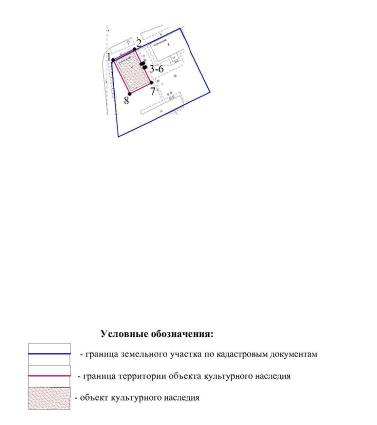 	Границы территории проходят от точки 1, расположенной на пересечении линии, проходящей вдоль юго-западной стены здания, с отступом в 1 м 
и линии, проходящей вдоль северо-западной стены здания с отступом в 1 м, вдоль северо-западной стены здания с отступом в 1 м (точки 1-2),  далее вдоль северо-восточной стены здания с отступом в 1 м (точки 2-3), далее по крыльцу (точки 3-4-5-6), далее вдоль северо-восточной стены здания с отступом в 1 м (точки 6-7), далее вдоль юго-восточной стены здания с отступом в 1 м 
(точки 7-8), далее вдоль юго-западной стены здания с отступом в 1 м 
(точки 8-1).8. Описание предмета охраны объекта культурного наследия:градостроительные характеристики:место расположения здания в современных границах участка (литер А): расположено в центральной части города, в ряду малоэтажной исторической 
и современной застройки, формирует угловой участок пересечения двух исторических улиц – ул. Энгельса и Комсомольского переулка, главным фасадом ориентировано на восток;этажность и высотные габариты здания (литер А): двухэтажное 
с мезонином;объёмно-пространственная структура здания (в редакции конца XIX в.): одноэтажный под вальмовой крышей объём, над центральной частью – мезонин;планировочная структура дома.Инженерно-конструктивные характеристики:материал (дерево) и способ рубки (в обло) стен здания;материал (дерево) и форма заполнения оконных и дверных проёмов (профилировка и расстекловка) в редакции конца ХIХ в.;материал кровельного покрытия (гладкие металлические листы 
с фальцевыми соединениями);материал (дерево) и форма усадебного ограждения.Архитектурные характеристики:композиция, и архитектурный декор уличных и дворовых фасадов здания, (в редакции конца XIX в.), в т.ч.: плоские рамочные наличники; деревянные кронштейны козырька; обшивка сруба – горизонтально направленная доска; интерьеры, соответствующие облику конца XIX в.; макеты русской и утермарковской печей; ограждение усадьбы, соответствующее облику конца XIX в. – из горизонтально направленного тёса на столбах, обшитых доской.9. Сведения о наличии зон охраны данного объекта культурного наследия с указанием номера и даты принятия органом государственной власти акта                об утверждении указанных зон либо информация о расположении данного объекта культурного наследия в границах зон охраны иного объекта культурного наследия:  постановление Правительства Ульяновской области от 02.07.2009 № 256-П «О границах зон охраны объектов культурного наследия на территории муниципального образования «город Ульяновск», режимах использования 
земель и градостроительных регламентах в границах данных зон».Уполномоченное должностное лицо Управления                                                                 М.П.Дата оформления паспорта
(число, месяц, год)                              _____________УТВЕРЖДЕНОраспоряжением ПравительстваУльяновской областиОХРАННОЕ ОБЯЗАТЕЛЬСТВОсобственника или иного законного владельцаобъекта культурного наследия, включённого 
в единый государственный реестр объектов культурного наследия(памятников истории и культуры) народов Российской Федерации,«Богоявленская церковь»Регистрационный номер объекта культурного наследия в едином государственном реестре объектов культурного наследия (памятников истории и культуры) народов Российской Федерации: Раздел 1. Данные об объекте культурного наследия, включённомв единый государственный реестр объектов культурного наследия(памятников истории и культуры) народов Российской ФедерацииОтметка о наличии или отсутствии паспорта объекта культурного наследия, включённого в единый государственный реестр объектов культурного наследия (памятников истории  и культуры) народов Российской Федерации, в отношении которого утверждено охранное обязательство 
(далее – объект культурного наследия):При наличии паспорта объекта культурного наследия он является неотъемлемой частью охранного обязательства.Сведения о требованиях к осуществлению деятельности в границах территории объекта культурного наследия, об особом режиме использования земельного участка, в границах которого располагается объект археологического наследия, установленных статьёй 5.1 Федерального закона   от 25.06.2002 № 73-ФЗ «Об объектах культурного наследия (памятниках истории и культуры) народов Российской Федерации» (далее – 
Закон № 73-ФЗ):1) на территории памятника или ансамбля запрещаются строительство объектов капитального строительства и увеличение объёмно-пространственных характеристик существующих на территории памятника или ансамбля объектов капитального строительства; проведение земляных, строительных, мелиоративных и иных работ, за исключением работ по сохранению объекта культурного наследия или его отдельных элементов, сохранению историко-градостроительной или природной среды объекта культурного наследия;2) на территории памятника, ансамбля разрешается ведение хозяйственной деятельности, не противоречащей требованиям обеспечения сохранности объекта культурного наследия и позволяющей обеспечить функционирование объекта культурного наследия в современных условиях;3) в случае нахождения памятника или ансамбля на территории достопримечательного места подлежат также выполнению требования                        и ограничения, установленные в соответствии со статьёй 5.1 Закона № 73-ФЗ, для осуществления хозяйственной деятельности на территории достопримечательного места;4) особый режим использования земельного участка, в границах которого располагается объект археологического наследия, предусматривает возможность проведения археологических полевых работ в порядке, установленном Законом № 73-ФЗ, земляных, строительных, мелиоративных, хозяйственных работ, указанных в статье 30 Закона № 73-ФЗ, работ                           по использованию лесов и иных работ при условии обеспечения сохранности объекта археологического наследия, а также обеспечения доступа граждан               к указанному объекту.Раздел 2. Требования к сохранению объекта культурного наследия2.1. Требования к сохранению объекта культурного наследия предусматривают консервацию, ремонт, реставрацию объекта культурного наследия, приспособление объекта культурного наследия для современного использования либо сочетание указанных мер.Состав (перечень) и сроки (периодичность) проведения работ                           по сохранению объекта культурного наследия определяются региональным органом охраны объектов культурного наследия – управлением по охране объектов культурного наследия администрации Губернатора Ульяновской области (далее – Управление) на основании акта технического состояния объекта культурного наследия, составленного в порядке, установленном пунктом 2 статьи 47.2 Закона № 73-ФЗ.2.2. Лицо (лица), указанное (указанные) в пункте 11 статьи 47.6 Закона     № 73-ФЗ, обязано (обязаны) обеспечить финансирование и организацию проведения научно-исследовательских, изыскательских, проектных работ, консервации, ремонта, реставрации и иных работ, направленных                       на обеспечение физической сохранности объекта культурного наследия                и сохранение предмета охраны объекта культурного наследия, в порядке, установленном Законом № 73-ФЗ.В случае обнаружения при проведении работ по сохранению объекта культурного наследия объектов, обладающих признаками объекта культурного наследия, в том числе объектов археологического наследия, собственник или иной законный владелец объекта культурного наследия обязан незамедлительно приостановить работы и направить в Управление в течение трёх рабочих дней со дня обнаружения указанных объектов заявление 
в письменной форме о таком обнаружении.Дальнейшее взаимодействие с Управлением собственник или иной законный владелец объекта культурного наследия обязан осуществлять                      в порядке, установленном статьёй 36 Закона № 73-ФЗ.2.3. Работы по сохранению объекта культурного наследия должны организовываться собственником или иным законным владельцем объекта культурного наследия в соответствии с порядком, предусмотренным статьёй 45 Закона № 73-ФЗ.2.4. Собственник или иной законный владелец земельного участка,                       в границах которого расположен объект археологического наследия, обязан:обеспечивать неизменность внешнего облика объекта археологического наследия;сохранять целостность, структуру объекта археологического наследия;организовывать и финансировать спасательные  археологические полевые работы на объекте археологического наследия в случае, предусмотренном статьёй 40 Закона № 73-ФЗ, и в порядке, установленном статьёй 45.1 
Закона № 73-ФЗ.Раздел 3. Требования к содержанию объекта культурного наследия3.1. При содержании и использовании объекта культурного наследия                   в целях поддержания в надлежащем  техническом состоянии без ухудшения физического состояния и (или) изменения предмета охраны объекта культурного наследия лица, указанные в пункте 11 статьи 47.6 Закона № 73-ФЗ, обязаны:1) осуществлять расходы на содержание объекта культурного наследия 
и поддержание его в надлежащем техническом, санитарном                                        и противопожарном состоянии;2) не проводить работы, изменяющие предмет охраны объекта культурного наследия либо ухудшающие условия, необходимые                                    для сохранности объекта культурного наследия;3) не проводить работы, изменяющие облик, объёмно-планировочные 
и конструктивные решения и структуры, интерьер объекта культурного наследия, в случае если предмет охраны объекта культурного наследия                       не определён;4) соблюдать установленные статьёй 5.1 Закона  № 73-ФЗ  требования           к осуществлению деятельности в границах территории объекта культурного наследия, особый режим использования земельного участка, водного объекта или его части, в границах которых располагается объект археологического наследия;5) не использовать объект культурного наследия (за исключением оборудованных с учётом требований противопожарной безопасности объектов культурного наследия, предназначенных либо предназначавшихся                            для осуществления и (или) обеспечения указанных ниже видов хозяйственной деятельности, и помещений для хранения предметов религиозного назначения, включая свечи и лампадное масло):а) под склады и объекты производства взрывчатых и огнеопасных материалов, предметов и веществ, загрязняющих интерьер объекта культурного наследия, его фасад, территорию и водные объекты и (или) имеющих вредные парогазообразные и иные выделения;б) под объекты производства, имеющие оборудование, оказывающее динамическое и вибрационное воздействие на конструкции объекта культурного наследия, независимо от мощности данного оборудования;в) под объекты производства и лаборатории, связанные                                      с неблагоприятным для объекта культурного наследия температурно-влажностным режимом  и применением химически активных веществ;6) незамедлительно извещать Управление обо всех известных 
им повреждениях, авариях или об иных обстоятельствах, причинивших вред объекту культурного наследия, включая объект археологического наследия, земельному участку в границах территории объекта культурного наследия или    угрожающих причинением такого вреда, и безотлагательно принимать меры 
по предотвращению дальнейшего разрушения, в том числе проводить противоаварийные работы в порядке, установленном для проведения работ             по сохранению объекта культурного наследия;7) не допускать ухудшения состояния территории объекта культурного наследия, поддерживать территорию объекта культурного наследия                     в благоустроенном состоянии.3.2. Собственник жилого помещения, являющегося объектом культурного наследия или частью такого объекта, обязан выполнять требования                            к сохранению объекта культурного наследия в части, предусматривающей обеспечение поддержания объекта культурного наследия или части объекта культурного наследия в надлежащем  техническом состоянии без ухудшения физического состояния и изменения предмета охраны объекта культурного наследия.3.3. В случае обнаружения при проведении работ на земельном участке             в границах территории объекта культурного наследия либо на земельном участке, в границах которого располагается объект археологического наследия, объектов, обладающих признаками объекта культурного наследия, лица, указанные в пункте 11 статьи 47.6 Закона № 73-ФЗ, осуществляют действия, предусмотренные подпунктом 2 пункта 3 статьи 47.2 Закона № 73-ФЗ.3.4. В случае если содержание или использование объекта культурного наследия, а также земельного участка, в границах которого располагается объект археологического наследия, может  привести  к ухудшению состояния объекта культурного наследия и (или) предмета охраны указанного объекта культурного наследия, в предписании, направляемом Управлением собственнику или иному законному владельцу объекта культурного наследия, устанавливаются следующие требования:1) к видам хозяйственной деятельности с  использованием объекта культурного наследия, земельного участка, в границах которого располагается объект археологического наследия, либо к видам хозяйственной деятельности, оказывающим воздействие на указанные объекты, в том числе ограничение хозяйственной деятельности;2) к использованию объекта культурного наследия, земельного участка,             в границах которого располагается объект археологического наследия, при осуществлении хозяйственной деятельности, предусматривающие в том числе  ограничение технических и иных параметров воздействия на объект культурного наследия;3) к благоустройству в границах территории объекта культурного наследия, земельного участка, в границах которого располагается объект археологического наследия.Раздел 4. Требования к обеспечению доступа гражданРоссийской Федерации, иностранных граждан и лиц без гражданствак объекту культурного наследияУсловия доступа к объекту культурного наследия (периодичность, длительность и иные характеристики доступа) устанавливаются Управлением    с учётом мнения собственника или иного законного владельца объекта культурного наследия, а также с учётом вида объекта культурного наследия, категории его историко-культурного значения, предмета охраны, физического состояния объекта культурного наследия, требований к его сохранению, характера современного использования объекта культурного наследия.Условия доступа к объектам культурного наследия, используемым                         в качестве жилых помещений, а также к объектам культурного наследия религиозного назначения устанавливаются Управлением по согласованию               с собственниками или иными законными владельцами объектов культурного наследия.При определении условий доступа к памятникам или ансамблям религиозного назначения учитываются требования к внешнему виду                  и поведению лиц, находящихся в границах территорий объектов культурного наследия религиозного назначения, соответствующие внутренним установлениям религиозной организации, если такие установления                            не противоречат законодательству Российской Федерации.В случае если интерьер объекта культурного наследия не относится                  к предмету охраны объекта культурного наследия, требование к обеспечению доступа во внутренние помещения объекта культурного наследия не может быть установлено.Условия доступа к объектам культурного наследия, расположенным 
на территории Российской Федерации и предоставленным в соответствии                         с международными договорами Российской Федерации дипломатическим представительствам и консульским учреждениям иностранных государств                 в Российской Федерации, международным организациям, а также к объектам культурного наследия, находящимся в собственности иностранных государств и международных организаций, устанавливаются в соответствии                                   с международными договорами Российской Федерации.Физические и юридические лица, проводящие  археологические  полевые работы, имеют право доступа к объектам археологического наследия, археологические полевые работы на которых предусмотрены разрешением (открытым листом) на проведение археологических полевых работ. Физическим и юридическим лицам, проводящим археологические полевые работы, в целях проведения указанных работ собственниками земельных участков, в границах которых расположены объекты археологического наследия, и (или) пользователями указанных земельных участков должен быть обеспечен доступ к земельным участкам, участкам водных объектов, участкам лесного фонда, на территорию, определённую разрешением (открытым листом) на проведение археологических полевых работ.Раздел 5. Требования к размещению наружной рекламына объектах культурного наследия, их территориях5.1. Требования к размещению наружной рекламы:1) не допускается распространение наружной рекламы на объектах культурного наследия, а также на их территориях, за исключением достопримечательных мест;2) запрет или ограничение на распространение наружной рекламы                       на объектах культурного наследия, находящихся в границах достопримечательного места, а также требования к её распространению  устанавливаются нормативными правовыми актами Правительства Ульяновской области и вносятся в правила землепользования и застройки, разработанные в соответствии с Градостроительным кодексом Российской Федерации.5.2. Указанные требования не применяются в отношении распространения на объектах культурного наследия, их территориях наружной рекламы, содержащей исключительно информацию о проведении на объектах культурного наследия, их территориях театрально-зрелищных, культурно-просветительских и зрелищно-развлекательных мероприятий или исключи-тельно информацию об указанных мероприятиях с одновременным упоминанием об определённом лице как о спонсоре конкретного мероприятия при условии, если такому упоминанию отведено не более чем десять процентов рекламной площади (пространства). В таком случае актом Правительства Ульяновской области устанавливаются требования к размещению наружной рекламы на указанном объекте культурного наследия (либо его территории), включая место (места) возможного размещения наружной рекламы, требования к внешнему виду, цветовым решениям, способам крепления.Раздел 6. Иные обязанности лица (лиц), указанного (указанных) в пункте 11 статьи 47.6 Закона № 73-ФЗ6.1. Для лица (лиц), указанного (указанных) в пункте 11 статьи 47.6 Закона № 73-ФЗ, устанавливаются обязанности:1) по финансированию мероприятий, обеспечивающих выполнение требований в отношении объекта культурного наследия, установленных статьями 47.2-47.4 Закона № 73-ФЗ;2) по соблюдению требований к осуществлению деятельности в границах территории объекта культурного наследия либо особого режима  использования земельного участка, в границах которого располагается объект археологического наследия, установленных статьёй 5.1 Закона № 73-ФЗ.6.2. Собственник или иной законный владелец объекта культурного наследия, пользователи объекта культурного наследия, земельного участка,            в границах которого располагается объект археологического наследия                       (в случае, указанном в пункте 11 статьи 47.6 Закона  № 73-ФЗ), а также все лица, привлечённые ими к проведению работ по сохранению (содержанию) объекта культурного наследия, обязаны соблюдать требования, запреты                       и ограничения, установленные законодательством об охране объектов культурного наследия.6.3. Дополнительные требования в отношении объекта культурного наследия.Согласно приложению № 3 к приказу Министерства культуры Российской Федерации от 01.07.2015 № 1887 «О реализации отдельных положений статьи 47.6 Федерального закона от 25 июня 2002 г. № 73-ФЗ                   «Об объектах культурного наследия (памятниках истории и культуры)» подтверждение лицом, указанным в пункте 11 статьи 47.6 Закона № 73-ФЗ, выполнения требований, содержащихся в охранном обязательстве собственника или иного законного владельца объекта культурного наследия, осуществляется в следующем порядке:6.3.1. Лицо, указанное в пункте 11 статьи 47.6 Закона № 73-ФЗ, ежегодно представляет в Управление уведомление о выполнении требований охранного обязательства в отношении принадлежащего ему объекта культурного наследия и (или) земельного участка, в границах которого располагается объект археологического наследия, либо их части (далее – уведомление).6.3.2. Уведомление составляется лицом, указанным в пункте 11 
статьи 47.6 Закона № 73-ФЗ (далее – ответственное лицо), в произвольной форме. В случае если ответственным лицом выступает юридическое лицо, 
в том числе орган государственной власти или орган местного самоуправления, уведомление выполняется на бланке ответственного лица.6.3.3. Уведомление должно содержать сведения об исполнении ответственным лицом требований, установленных охранным обязательством               и иными актами Правительства Ульяновской области.Также к уведомлению должны прилагаться фотографические изображения объекта культурного наследия и (или) земельного участка,                 в границах которого располагается объект археологического наследия, позволяющие зафиксировать индивидуальные особенности объекта культурного наследия на момент представления уведомления.6.3.4. В случае приостановления и возобновления доступа к объекту культурного наследия в порядке, установленном статьёй 47.5 Закона № 73-ФЗ, эта информация указывается ответственным лицом в уведомлении.6.3.5. Уведомление подписывается соответствующим физическим лицом либо руководителем соответствующего юридического лица с указанием даты составления уведомления.6.3.6. Уведомление направляется ответственным лицом в Управление заказным почтовым отправлением с уведомлением о вручении либо в форме электронного документа, подписанного электронной подписью               (432017, Ульяновская область, г. Ульяновск, ул. Спасская, 10; 
e-mail: nasledie73@mail.ru).6.3.7. Уведомление направляется в Управление в срок не позднее 1 июля года, следующего за отчётным.ПАСПОРТ
объекта культурного наследияФотографическое изображение объекта культурного наследия,
за исключением отдельных объектов археологического наследия,
фотографическое изображение которых вносится на основании решения
Управления:                                                                        09.06.2016                                                                                              Дата съёмки 
                                                                                   (число, месяц, год)1. Сведения о наименовании объекта культурного наследия: «Богоявленская церковь».2. Сведения о времени возникновения или дате создания объекта культурного наследия, датах основных изменений (перестроек) данного объекта и (или) датах связанных с ним исторических событий: 1770 г.3. Сведения о категории историко-культурного значения объекта культурного наследия:4. Сведения о виде объекта культурного наследия:5. Номер и дата принятия органом государственной власти решения              о включении объекта культурного наследия в единый государственный реестр объектов культурного наследия (памятников истории и культуры) народов Российской Федерации: постановление Правительства Ульяновской области от 26.08.2013 
№ 386-П «О  включении выявленных  объектов культурного наследия в единый государственный реестр объектов культурного наследия (памятников истории 
и культуры) народов Российской Федерации». 6. Сведения о местонахождении объекта культурного наследия (адрес объекта или при его отсутствии описание местоположения объекта):г. Ульяновск, Засвияжский район (с. Арское), ул. Мира, 12.7. Сведения о границах территории объекта культурного наследия: утверждены  приказом Министерства искусства и культурной политики Ульяновской области от 31.03.2015 № 30.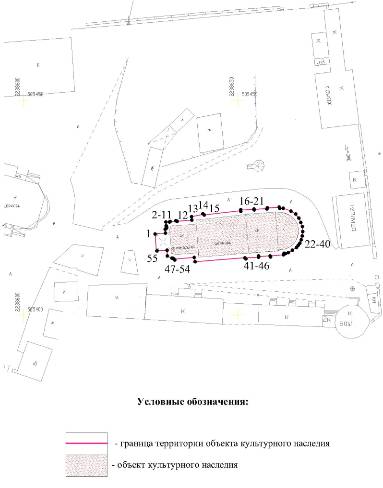 Границы территории проходят от точки 1 (внешняя грань колонны центрального входа в церковь) по северо-западной границе навеса (точки 1-2), далее вдоль юго-западной стены колокольни с отступом в 1 м (точки 2-3-4-5-6), далее вдоль северо-западной стены колокольни с отступом в 1 м (точки 6-7-8-9-10-11-12), далее вдоль юго-западной стены здания с отступом в 1 м 
(точки 12-13), далее вдоль северо-западной стены здания с отступом в 1 м (точки 13-14-15-16-17-18-19-20-21-22), далее вдоль полукруглой стены здания 
с отступом в 1 м (точки 22-23-24-25-26-27-28-29-30-31-32-33-34-35-36-37-38-39-40), далее вдоль юго-восточной стены здания с отступом в 1 м (точки 40-41-42-43-44-45-46-47), далее вдоль юго-западной стены здания с отступом в 1 м (точки 47-48), далее вдоль юго-восточной стены колокольни с отступом в 1 м (точки 48-49), далее вдоль юго-западной стены здания с отступом в 1 м 
(точки 49-50-51-52-53-54), далее по юго-восточной границе навеса 
(точки 54-55), далее по юго-западной границе навеса (точки 55-1).	8. Описание предмета охраны объекта культурного наследия:градостроительные характеристики:местоположение здания в современных границах участка: расположен 
на западной окраине села, на территории монастырского комплекса, огороженного кирпичной стеной;высотные габариты здания;планировочная и объёмно-пространственная структура здания 
(в редакции конца XIX в.): традиционный трёхчастный храм трапезного типа, скомпонованный по оси восток-запад: основной двухсветный четверик, увенчанный главкой на глухой шейке, стоящей над покрытием свода, 
с востока – полукруглая апсида алтаря с конховым покрытием, с запада – трапезная с двускатных покрытием и четырёхъярусная колокольня, которую венчает главка ни глухой шейке. Алтарь и трапезная ниже объёма четверика 
и почти равны ему по ширине. К колокольне примыкает двускатный навес входа, опирающийся на колонны и увенчанный главкой на глухой шейке.Инженерно-конструктивные характеристики:первоначальный материал стен (красный кирпич на известково-песчаном кладочном растворе, оштукатурены и окрашены);своды: купольный четверика на парусах без барабана; конховый алтаря; цилиндрический трапезной; лотковый третьего яруса колокольни;трёхступенчатая белокаменная солея с полукруглым амвоном в центре;оконные проёмы полуциркульные и с лучковой перемычкой, арочный стеновой проём;первоначальный материал (дерево) и форма заполнения оконных 
и дверных проемов (расстекловка и профилировка);материал и форма кровельного покрытия (гладкие металлические листы 
в форме ромбов с фальцевыми соединениями);лучковые фронтоны с полуциркульными окнами на колокольне.Архитектурные характеристики:стилистика – классицизм;  композиция и архитектурно-художественное оформление фасадов 
(в редакции конца XVIII в.): гладкие лопатки; рамочные наличники; многопрофильный карниз; профилированные сандрики-полочки, поддерживаемые пилястрами на консолях; профилированные архивольты; пилястры; профилированные пояски, в верхней части колокольни – с бровками; плоские портики из двускатных раскрепованных фронтонов с профилями 
и сухариками, опирающихся на плоские пилястры; архитектурно-художественное оформление интерьеров – лепной декор: головки херувимов 
на тромпах и своде четверика, гирлянды по ребрам свода, тянутые профили 
по карнизам, рёбрам сводов, краям, профилированные круглые розетки декоративных филёнок; клеевая роспись; чугунные плиты пола; деревянное ограждение хоров.9. Сведения о наличии зон охраны данного объекта культурного наследия с указанием номера и даты принятия органом государственной власти акта                 об утверждении указанных зон либо информация о расположении данного объекта культурного наследия в границах зон охраны иного объекта культурного наследия:  постановление Правительства Ульяновской области от 02.07.2009 № 256-П «О границах зон охраны объектов культурного наследия на территории муниципального образования «город Ульяновск», режимах использования 
земель и градостроительных регламентах в границах данных зон».Уполномоченное должностное лицо Управления                                                                 М.П.Дата оформления паспорта
(число, месяц, год)_________________УТВЕРЖДЕНОраспоряжением ПравительстваУльяновской областиОХРАННОЕ ОБЯЗАТЕЛЬСТВОсобственника или иного законного владельцаобъекта культурного наследия, включённого 
в единый государственный реестр объектов культурного наследия(памятников истории и культуры) народов Российской Федерации,«Покровская церковь»Регистрационный номер объекта культурного наследия в едином государственном реестре объектов культурного наследия (памятников истории и культуры) народов Российской Федерации:Раздел 1. Данные об объекте культурного наследия, включённомв единый государственный реестр объектов культурного наследия(памятников истории и культуры) народов Российской ФедерацииОтметка о наличии или отсутствии паспорта объекта культурного наследия, включённого в единый государственный реестр объектов культурного наследия (памятников истории  и культуры) народов Российской Федерации, в отношении которого утверждено охранное обязательство 
(далее – объект культурного наследия):При наличии паспорта объекта культурного наследия он является неотъемлемой частью охранного обязательства.Сведения о требованиях к осуществлению деятельности в границах территории объекта культурного наследия, об особом режиме использования земельного участка, в границах которого располагается объект археологического наследия, установленных статьёй 5.1 Федерального закона   от 25.06.2002 № 73-ФЗ «Об объектах культурного наследия (памятниках истории и культуры) народов Российской Федерации» (далее – 
Закон № 73-ФЗ):1) на территории памятника или ансамбля запрещаются строительство объектов капитального строительства и увеличение объёмно-пространственных характеристик существующих на территории памятника или ансамбля объектов капитального строительства; проведение земляных, строительных, мелиоративных и иных работ, за исключением работ по сохранению объекта культурного наследия или его отдельных элементов, сохранению историко-градостроительной или природной среды объекта культурного наследия;2) на территории памятника, ансамбля разрешается ведение хозяйственной деятельности, не противоречащей требованиям обеспечения сохранности объекта культурного наследия и позволяющей обеспечить функционирование объекта культурного наследия в современных условиях;3) в случае нахождения памятника или ансамбля на территории достопримечательного места подлежат также выполнению требования                        и ограничения, установленные в соответствии со статьёй 5.1 Закона № 73-ФЗ, для осуществления хозяйственной деятельности на территории достопримечательного места;4) особый режим использования земельного участка, в границах которого располагается объект археологического наследия, предусматривает возможность проведения археологических полевых работ в порядке, установленном Законом № 73-ФЗ, земляных, строительных, мелиоративных, хозяйственных работ, указанных в статье 30 Закона № 73-ФЗ, работ                           по использованию лесов и иных работ при условии обеспечения сохранности объекта археологического наследия, а также обеспечения доступа граждан               к указанному объекту.Раздел 2. Требования к сохранению объекта культурного наследия2.1. Требования к сохранению объекта культурного наследия предусматривают консервацию, ремонт, реставрацию объекта культурного наследия, приспособление объекта культурного наследия для современного использования либо сочетание указанных мер.Состав (перечень) и сроки (периодичность) проведения работ                           по сохранению объекта культурного наследия определяются региональным органом охраны объектов культурного наследия – управлением по охране объектов культурного наследия администрации Губернатора Ульяновской области (далее – Управление) на основании акта технического состояния объекта культурного наследия, составленного в порядке, установленном пунктом 2 статьи 47.2 Закона № 73-ФЗ.2.2. Лицо (лица), указанное (указанные) в пункте 11 статьи 47.6 Закона     № 73-ФЗ, обязано (обязаны) обеспечить финансирование и организацию проведения научно-исследовательских, изыскательских, проектных работ, консервации, ремонта, реставрации и иных работ, направленных                       на обеспечение физической сохранности объекта культурного наследия                и сохранение предмета охраны объекта культурного наследия, в порядке, установленном Законом № 73-ФЗ.В случае обнаружения при проведении работ по сохранению объекта культурного наследия объектов, обладающих признаками объекта культурного наследия, в том числе объектов археологического наследия, собственник                 или иной законный владелец объекта культурного наследия обязан незамедлительно приостановить работы и направить в Управление в течение трёх рабочих дней со дня обнаружения указанных объектов заявление 
в письменной форме о таком обнаружении.Дальнейшее взаимодействие с Управлением собственник или иной законный владелец объекта культурного наследия обязан осуществлять                      в порядке, установленном статьёй 36 Закона № 73-ФЗ.2.3. Работы по сохранению объекта культурного наследия должны организовываться собственником или иным законным владельцем объекта культурного наследия в соответствии с порядком, предусмотренным статьёй 45 Закона № 73-ФЗ.2.4. Собственник или иной законный владелец земельного участка,                       в границах которого расположен объект археологического наследия, обязан:обеспечивать неизменность внешнего облика объекта археологического наследия;сохранять целостность, структуру объекта археологического наследия;организовывать и финансировать спасательные  археологические полевые работы на объекте археологического наследия в случае, предусмотренном статьёй 40 Закона № 73-ФЗ, и в порядке, установленном статьёй 45.1 
Закона № 73-ФЗ.Раздел 3. Требования к содержанию объекта культурного наследия3.1. При содержании и использовании объекта культурного наследия                   в целях поддержания в надлежащем техническом состоянии без ухудшения физического состояния и (или) изменения предмета охраны объекта культурного наследия лица, указанные в пункте 11 статьи 47.6 Закона № 73-ФЗ, обязаны:1) осуществлять расходы на содержание объекта культурного наследия 
и поддержание его в надлежащем техническом, санитарном                                        и противопожарном состоянии;2) не проводить работы, изменяющие предмет охраны объекта культурного наследия либо ухудшающие условия, необходимые                                 для сохранности объекта культурного наследия;3) не проводить работы, изменяющие облик, объёмно-планировочные 
и конструктивные решения и структуры, интерьер объекта культурного наследия, в случае если предмет охраны объекта культурного наследия                       не определён;4) соблюдать установленные статьёй 5.1 Закона  № 73-ФЗ требования           к осуществлению деятельности в границах территории объекта культурного наследия, особый режим использования земельного участка, водного объекта или его части, в границах которых располагается объект археологического наследия;5) не использовать объект культурного наследия (за исключением оборудованных с учётом требований противопожарной безопасности объектов культурного наследия, предназначенных либо предназначавшихся                            для осуществления и (или) обеспечения указанных ниже видов хозяйственной деятельности, и помещений для хранения предметов религиозного назначения, включая свечи и лампадное масло):а) под склады и объекты производства взрывчатых и огнеопасных материалов, предметов и веществ, загрязняющих интерьер объекта культурного наследия, его фасад, территорию и водные объекты и (или) имеющих вредные парогазообразные и иные выделения;б) под объекты производства, имеющие оборудование, оказывающее динамическое и вибрационное воздействие на конструкции объекта культурного наследия, независимо от мощности данного оборудования;в) под объекты производства и лаборатории, связанные 
с неблагоприятным для объекта культурного наследия температурно-влажностным режимом  и применением химически активных веществ;6) незамедлительно извещать Управление обо всех известных 
им повреждениях, авариях или об иных обстоятельствах, причинивших вред объекту культурного наследия, включая объект археологического наследия, земельному участку в границах территории объекта культурного наследия или угрожающих причинением такого вреда, и безотлагательно принимать меры по предотвращению дальнейшего разрушения, в том числе проводить противоаварийные работы в порядке, установленном для проведения работ 
по сохранению объекта культурного наследия;7) не допускать ухудшения состояния территории объекта культурного наследия, поддерживать территорию объекта культурного наследия 
в благоустроенном состоянии.3.2. Собственник жилого помещения, являющегося объектом культурного наследия или частью такого объекта, обязан выполнять требования                            к сохранению объекта культурного наследия в части, предусматривающей обеспечение поддержания объекта культурного наследия или части объекта культурного наследия в надлежащем  техническом состоянии без ухудшения физического состояния и изменения предмета охраны объекта культурного наследия.3.3. В случае обнаружения при проведении работ на земельном участке             в границах территории объекта культурного наследия либо на земельном участке, в границах которого располагается объект археологического наследия, объектов, обладающих признаками объекта культурного наследия, лица, указанные в пункте 11 статьи 47.6 Закона № 73-ФЗ, осуществляют действия, предусмотренные подпунктом 2 пункта 3 статьи 47.2 Закона № 73-ФЗ.3.4. В случае если содержание или использование объекта культурного наследия, а также земельного участка, в границах которого располагается объект археологического наследия, может  привести  к ухудшению состояния объекта культурного наследия и (или) предмета охраны указанного объекта культурного наследия, в предписании, направляемом Управлением собственнику или иному законному владельцу объекта культурного наследия, устанавливаются следующие требования:1) к видам хозяйственной деятельности с использованием объекта культурного наследия, земельного участка, в границах которого располагается объект археологического наследия, либо к видам хозяйственной деятельности, оказывающим воздействие на указанные объекты, в том числе ограничение хозяйственной деятельности;2) к использованию объекта культурного наследия, земельного участка,             в границах которого располагается объект археологического наследия, при осуществлении хозяйственной деятельности, предусматривающие в том числе  ограничение технических и иных параметров воздействия на объект культурного наследия;3) к благоустройству в границах территории объекта культурного наследия, земельного участка, в границах которого располагается объект археологического наследия.Раздел 4. Требования к обеспечению доступа гражданРоссийской Федерации, иностранных граждан и лиц без гражданствак объекту культурного наследияУсловия доступа к объекту культурного наследия (периодичность, длительность и иные характеристики доступа) устанавливаются Управлением    с учётом мнения собственника или иного законного владельца объекта культурного наследия, а также с учётом вида объекта культурного наследия, категории его историко-культурного значения, предмета охраны, физического состояния объекта культурного наследия, требований к его сохранению, характера современного использования объекта культурного наследия.Условия доступа к объектам культурного наследия, используемым                         в качестве жилых помещений, а также к объектам культурного наследия религиозного назначения устанавливаются Управлением по согласованию               с собственниками или иными законными владельцами объектов культурного наследия.При определении условий доступа к памятникам или ансамблям религиозного назначения учитываются требования к внешнему виду                  и поведению лиц, находящихся в границах территорий объектов культурного наследия религиозного назначения, соответствующие внутренним установлениям религиозной организации, если такие установления                            не противоречат законодательству Российской Федерации.В случае если интерьер объекта культурного наследия не относится                  к предмету охраны объекта культурного наследия, требование к обеспечению доступа во внутренние помещения объекта культурного наследия не может быть установлено.Условия доступа к объектам культурного наследия, расположенным 
на территории Российской Федерации и предоставленным в соответствии                         с международными договорами Российской Федерации дипломатическим представительствам и консульским учреждениям иностранных государств                 в Российской Федерации, международным  организациям, а  также к объектам культурного наследия, находящимся в собственности иностранных государств и международных организаций, устанавливаются в соответствии                                   с международными договорами Российской Федерации.Физические и юридические лица,  проводящие  археологические  полевые работы, имеют право доступа к объектам археологического наследия, археологические полевые работы на которых предусмотрены разрешением (открытым листом) на проведение археологических полевых работ. Физическим и юридическим лицам, проводящим археологические полевые работы, в целях проведения указанных работ собственниками земельных участков, в границах которых расположены объекты археологического наследия, и (или) пользователями указанных земельных участков должен быть обеспечен доступ к земельным участкам, участкам водных объектов, участкам лесного фонда, на территорию, определённую разрешением (открытым листом) на проведение археологических полевых работ.Раздел 5. Требования к размещению наружной рекламына объектах культурного наследия, их территориях5.1. Требования к размещению наружной рекламы:1) не допускается распространение наружной рекламы на объектах культурного наследия, а также на их территориях, за исключением достопримечательных мест;2) запрет или ограничение на распространение наружной рекламы                       на объектах культурного наследия, находящихся в границах достопримечательного места, а также требования к её распространению  устанавливаются нормативными правовыми актами Правительства Ульяновской области и вносятся в правила землепользования и застройки, разработанные в соответствии с Градостроительным кодексом Российской Федерации.5.2. Указанные требования не применяются в отношении распространения на объектах культурного наследия, их территориях наружной рекламы, содержащей исключительно информацию о проведении на объектах культурного наследия, их территориях театрально-зрелищных, культурно-просветительских и зрелищно-развлекательных мероприятий или исключи-тельно информацию об указанных мероприятиях с одновременным упоминанием об определённом лице как о спонсоре конкретного мероприятия при условии, если такому упоминанию отведено не более чем десять процентов рекламной площади (пространства). В таком случае актом Правительства Ульяновской области устанавливаются требования к размещению наружной рекламы на указанном объекте культурного наследия (либо его территории), включая место (места) возможного размещения наружной рекламы, требования к внешнему виду, цветовым решениям, способам крепления.Раздел 6. Иные обязанности лица (лиц), указанного (указанных)в пункте 11 статьи 47.6 Закона № 73-ФЗ6.1. Для лица (лиц), указанного (указанных) в пункте 11 статьи 47.6 Закона № 73-ФЗ, устанавливаются обязанности:1) по финансированию мероприятий, обеспечивающих выполнение требований в отношении объекта культурного наследия, установленных статьями 47.2-47.4 Закона № 73-ФЗ;2) по соблюдению  требований к осуществлению деятельности в границах территории объекта культурного наследия либо особого режима  использования земельного участка, в границах которого располагается объект археологического наследия, установленных статьёй 5.1 Закона № 73-ФЗ.6.2. Собственник или иной законный владелец объекта культурного наследия, пользователи объекта культурного наследия, земельного участка,        в границах которого располагается объект археологического наследия                       (в случае, указанном в пункте 11 статьи 47.6 Закона № 73-ФЗ), а также                         все лица, привлечённые ими к проведению работ по сохранению (содержанию) объекта культурного наследия, обязаны соблюдать требования, запреты                       и ограничения, установленные законодательством об охране объектов культурного наследия.6.3. Дополнительные требования в отношении объекта культурного наследия.Согласно приложению № 3 к приказу Министерства культуры Российской Федерации от 01.07.2015 № 1887 «О реализации отдельных положений статьи 47.6 Федерального закона от 25 июня 2002 г. № 73-ФЗ                   «Об объектах культурного наследия (памятниках истории и культуры)» подтверждение лицом, указанным в пункте 11 статьи 47.6 Закона № 73-ФЗ, выполнения требований, содержащихся в охранном обязательстве собственника или иного законного владельца объекта культурного наследия, осуществляется в следующем порядке:6.3.1. Лицо, указанное в пункте 11 статьи 47.6 Закона № 73-ФЗ, ежегодно представляет в Управление уведомление о выполнении требований охранного обязательства в отношении принадлежащего ему объекта культурного наследия и (или) земельного участка, в границах которого располагается объект археологического наследия, либо их части (далее – уведомление).6.3.2. Уведомление составляется лицом, указанным в пункте 11 
статьи 47.6 Закона № 73-ФЗ (далее – ответственное лицо), в произвольной форме. В случае если ответственным лицом выступает юридическое лицо, 
в том числе орган государственной власти или орган местного самоуправления, уведомление выполняется на бланке ответственного лица.6.3.3. Уведомление должно содержать сведения об исполнении ответственным лицом требований, установленных охранным обязательством               и иными актами Правительства Ульяновской области.Также к уведомлению должны прилагаться фотографические изображения объекта культурного наследия и (или) земельного участка,                 в границах которого располагается объект археологического наследия, позволяющие зафиксировать индивидуальные особенности объекта культурного наследия на момент представления уведомления.6.3.4. В случае приостановления и возобновления доступа к объекту культурного наследия в порядке, установленном статьёй 47.5 Закона № 73-ФЗ, эта информация указывается ответственным лицом в уведомлении.6.3.5. Уведомление подписывается соответствующим физическим лицом либо руководителем соответствующего юридического лица с указанием даты составления уведомления.6.3.6. Уведомление направляется ответственным лицом в Управление заказным почтовым отправлением с уведомлением о вручении либо 
в форме электронного документа, подписанного электронной подписью 
(432017, Ульяновская область, г. Ульяновск, ул. Спасская, 10; 
e-mail: nasledie73@mail.ru).6.3.7. Уведомление направляется в Управление в срок не позднее 1 июля года, следующего за отчётным.ПАСПОРТ
объекта культурного наследияФотографическое изображение объекта культурного наследия,
за исключением отдельных объектов археологического наследия,
фотографическое изображение которых вносится на основании решения
Управления:                                                                       10.07.2016                                                                                             Дата съёмки 
                                                                                   (число, месяц, год)1. Сведения о наименовании объекта культурного наследия: «Покровская церковь».2. Сведения о времени возникновения или дате создания объекта культурного наследия, датах основных изменений (перестроек) данного объекта и (или) датах связанных с ним исторических событий: 1890-1897 гг.3. Сведения о категории историко-культурного значения объекта культурного наследия:4. Сведения о виде объекта культурного наследия:5. Номер и дата принятия органом государственной власти решения                 о включении объекта культурного наследия в единый государственный реестр объектов культурного наследия (памятников истории и культуры) народов Российской Федерации: постановление Правительства Ульяновской области от 26.08.2013 
№ 386-П «О  включении выявленных  объектов культурного наследия в единый государственный реестр объектов культурного наследия (памятников истории 
и культуры) народов Российской Федерации».6. Сведения о местонахождении объекта культурного наследия 
(адрес объекта или при его отсутствии описание местоположения объекта): г. Ульяновск, Ленинский район (с. Карлинское), ул. Ватутина, 29.7. Сведения о границах территории объекта культурного наследия: утверждены приказом Министерства искусства и культурной политики Ульяновской области от 31.03.2015 № 26.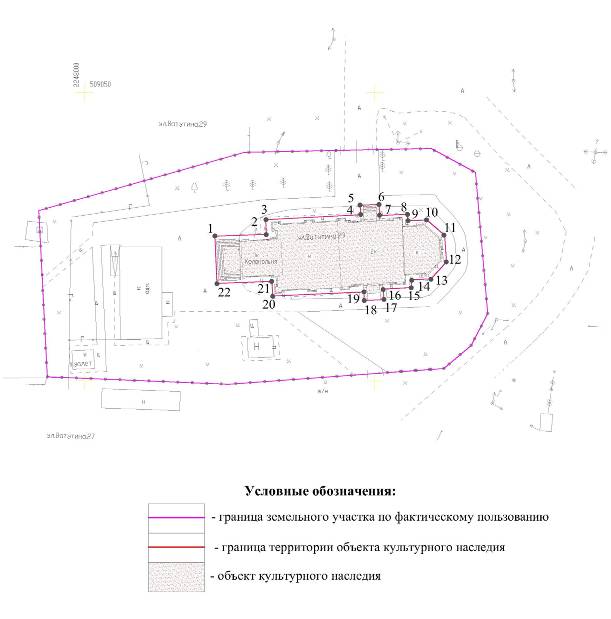 Границы территории проходят от точки 1 вдоль северо-западной границы крыльца и северо-западной стены здания с отступом в 1 м от стены здания (точки 1-2), далее вдоль юго-западной стены здания с отступом в 1 м 
(точки 2-3), далее вдоль северо-западной стены здания с отступом в 1 м 
(точки 3-4), далее по границе крыльца (точки 4-5-6-7), далее вдоль северо-западной стены здания с отступом в 1 м (точки 7-8), далее вдоль северо-восточной стены здания с отступом в 1 м (точки 8-9), далее вдоль северо-западной стены здания с отступом в 1 м (точки 9-10), далее вдоль северо-восточной стены здания с отступом в 1 м (точки 10-11), далее вдоль восточной стены здания с отступом в 1 м (точки 11-12), далее вдоль юго-восточной стены здания с отступом в 1 м (точки 12-13-14), далее вдоль северо-восточной стены здания с отступом в 1 м (точки 14-15), далее вдоль юго-восточной стены здания с отступом в 1 м (точки 15-16), далее по границе крыльца (точки 16-17-18-19), далее вдоль юго-восточной стены здания с отступом в 1 м (точки 19-20), далее вдоль юго-западной стены здания с отступом в 1 м (точки 20-21), далее вдоль юго-восточной стены здания и юго-восточной границы крыльца с отступом 
от стены здания в 1 м (точки 21-22), далее по юго-западной границе крыльца (точки 22-1). 8. Описание предмета охраны объекта культурного наследия:градостроительные характеристики:место расположения здания в современных границах участка: на южной окраине села, посреди широкой площади, на улице Ватутина;высотные габариты здания;планировочная и объёмно-пространственная структура здания 
(в редакции конца XIX в.): традиционный трёхчастный храм трапезного типа, скомпонованный по оси восток-запад: состоит из высокого двухсветного пятиглавого храма и трёхъярусной колокольни, объединённых трапезной, равной по ширине храму. Алтарь пятигранный с конховым покрытием 
и главкой. Храмовая часть перекрыта четырёхскатной крышей, центральная глава храма на круглом барабане доминирует над остальными, значительно меньшими по размеру, на круглых шейках, разнесёнными по углам здания; форма глав луковичная, с высоким острием. Прямоугольный объём трапезной перекрыт двускатной крышей. Нижний ярус колокольни кубический, по высоте равен трапезной, второй ярус – квадратный в плане звон, третий – восьмерик, увенчанный шатром с луковичной главкой.Инженерно-конструктивные характеристики:своды: конховые в алтарях; купольный четверика на тромпах; купольный третьего яруса колокольни; коробовые с распалубками трапезной 
и нижнего яруса колокольни; подпружные арки средней части;оконные и стеновые проёмы полуциркульные и с позднеготической перемычкой (с закруглёнными верхними углами);первоначальная форма оконных и дверных проемов (расстекловка 
и профилировка);первоначальный материал стен (открытая краснокирпичная кладка 
на светлом кладочном растворе с расшивкой швов);лекальный и фасонный кирпич;материал и форма кровельного покрытия (гладкие металлические листы 
с фальцевыми соединениями, на куполах – в форме ромбов).Архитектурные характеристики:стилистика: псевдорусский стиль;композиция и архитектурно-художественное оформление фасадов 
(в редакции конца XIX): закомары; полуколонки и трёхчетвертные полуколонки; наличники в виде полуколонок, опирающихся 
на профилированные подоконные полочки на консолях и поддерживающих профилированные аттики в виде сдвоенных архивольтов на профилированной полочке, объединённых килевидным завершением; профилированные архивольты с килевидным завершением обрамления арочных окон; аркада 
из перспективных архивольтов, чередующихся с килями; пояс 
из профилированных ниш; поясок из мелких квадратных ниш на фризе четверика; городчатые пояски; поребрик; квадратные профилированные филёнки и ниши; декоративные наличники с треугольными фронтонами 
на гранях шатра; архитектурно-художественное оформление интерьера вестибюля, в том числе штукатурные профилированные: стеновые карнизы, архивольты арок, круглых розеток, обрамления оконных проёмов, настенная роспись.9. Сведения о наличии зон охраны данного объекта культурного наследия с указанием номера и даты принятия органом государственной власти акта                  об утверждении указанных зон либо информация о расположении данного объекта культурного наследия в границах зон охраны иного объекта культурного наследия:  постановление Правительства Ульяновской области от 02.07.2009                     № 256-П «О границах зон охраны объектов культурного наследия                          на территории муниципального образования «город Ульяновск», режимах использования земель и градостроительных регламентах в границах данных зон».Уполномоченное должностное лицо Управления                                                                 М.П.Дата оформления паспорта
(число, месяц, год)_______________УТВЕРЖДЕНОраспоряжением ПравительстваУльяновской областиОХРАННОЕ ОБЯЗАТЕЛЬСТВОсобственника или иного законного владельцаобъекта культурного наследия, включённого 
в единый государственный реестр объектов культурного наследия(памятников истории и культуры) народов Российской Федерации,«Казармы Симбирского гарнизона», 1879 г.       Регистрационный номер объекта культурного наследия в едином государственном реестре объектов культурного наследия (памятников истории и культуры) народов Российской Федерации:Раздел 1. Данные об объекте культурного наследия, включённомв единый государственный реестр объектов культурного наследия(памятников истории и культуры) народов Российской ФедерацииОтметка о наличии или отсутствии паспорта объекта культурного наследия, включённого в единый государственный реестр объектов культурного наследия (памятников истории  и культуры) народов Российской Федерации, в отношении которого утверждено охранное обязательство 
(далее – объект культурного наследия):При наличии паспорта объекта культурного наследия он является неотъемлемой частью охранного обязательства.Сведения о требованиях к осуществлению деятельности в границах территории объекта культурного наследия, об особом режиме использования земельного участка, в границах которого располагается объект археологического наследия, установленных статьёй 5.1 Федерального закона   от 25.06.2002 № 73-ФЗ «Об объектах культурного наследия (памятниках истории и культуры) народов Российской Федерации» (далее – 
Закон № 73-ФЗ):1) на территории памятника или ансамбля запрещаются строительство объектов капитального строительства и увеличение объёмно-пространственных характеристик существующих на территории памятника или ансамбля объектов капитального строительства; проведение земляных, строительных, мелиоративных и иных работ, за исключением работ по сохранению объекта культурного наследия или его отдельных элементов, сохранению историко-градостроительной или природной среды объекта культурного наследия;2) на территории памятника, ансамбля разрешается ведение хозяйственной деятельности, не противоречащей требованиям обеспечения сохранности объекта культурного наследия и позволяющей обеспечить функционирование объекта культурного наследия в современных условиях;3) в случае нахождения памятника или ансамбля на территории достопримечательного места подлежат также выполнению требования                        и ограничения, установленные в соответствии со статьёй 5.1 Закона № 73-ФЗ, для осуществления хозяйственной деятельности на территории достопримечательного места;4) особый режим использования земельного участка, в границах которого располагается объект археологического наследия, предусматривает возможность проведения археологических полевых работ в порядке, установленном Законом № 73-ФЗ, земляных, строительных, мелиоративных, хозяйственных работ, указанных в статье 30 Закона № 73-ФЗ, работ                           по использованию лесов и иных работ при условии обеспечения сохранности объекта археологического наследия, а также обеспечения доступа граждан               к указанному объекту.Раздел 2. Требования к сохранению объекта культурного наследия2.1. Требования к сохранению объекта культурного наследия предусматривают консервацию, ремонт, реставрацию объекта культурного наследия, приспособление объекта культурного наследия для современного использования либо сочетание указанных мер.Состав (перечень) и сроки (периодичность) проведения работ                           по сохранению объекта культурного наследия определяются региональным органом охраны объектов культурного наследия – управлением по охране объектов культурного наследия администрации Губернатора Ульяновской области (далее – Управление) на основании акта технического состояния объекта культурного наследия, составленного в порядке, установленном пунктом 2 статьи 47.2 Закона № 73-ФЗ.2.2. Лицо (лица), указанное (указанные) в пункте 11 статьи 47.6 Закона     № 73-ФЗ, обязано (обязаны) обеспечить финансирование и организацию проведения научно-исследовательских, изыскательских, проектных работ, консервации, ремонта, реставрации и иных работ, направленных                       на обеспечение физической сохранности объекта культурного наследия                и сохранение предмета охраны объекта культурного наследия, в порядке, установленном Законом № 73-ФЗ.В случае обнаружения при проведении работ по сохранению объекта культурного наследия объектов, обладающих признаками объекта культурного наследия, в том числе объектов археологического наследия, собственник или иной законный владелец объекта культурного наследия обязан незамедлительно приостановить работы и направить в Управление в течение трёх рабочих дней со дня обнаружения указанных объектов заявление 
в письменной форме о таком обнаружении.Дальнейшее взаимодействие с Управлением собственник или иной законный владелец объекта культурного наследия обязан осуществлять                      в порядке, установленном статьёй 36 Закона № 73-ФЗ.2.3. Работы по сохранению объекта культурного наследия должны организовываться собственником или иным законным владельцем объекта культурного наследия в соответствии с порядком, предусмотренным статьёй 45 Закона № 73-ФЗ.2.4. Собственник или иной законный владелец земельного участка,                       в границах которого расположен объект археологического наследия, обязан:обеспечивать неизменность внешнего облика объекта археологического наследия;сохранять целостность, структуру объекта археологического наследия;организовывать и финансировать спасательные  археологические полевые работы на объекте археологического наследия в случае, предусмотренном статьёй 40 Закона № 73-ФЗ, и в порядке, установленном статьёй 45.1 
Закона № 73-ФЗ.Раздел 3. Требования к содержанию объекта культурного наследия3.1. При содержании и использовании объекта культурного наследия                   в целях поддержания в надлежащем техническом состоянии без ухудшения физического состояния и (или) изменения предмета охраны объекта культурного наследия лица, указанные в пункте 11 статьи 47.6 Закона № 73-ФЗ, обязаны:1) осуществлять расходы на содержание объекта культурного наследия 
и поддержание его в надлежащем техническом, санитарном                                        и противопожарном состоянии;2) не проводить работы, изменяющие предмет охраны объекта культурного наследия либо ухудшающие условия, необходимые для сохранности объекта культурного наследия;3) не проводить работы, изменяющие облик, объёмно-планировочные 
и конструктивные решения и структуры, интерьер объекта культурного наследия, в случае если предмет охраны объекта культурного наследия                       не определён;4) соблюдать установленные статьёй 5.1 Закона  № 73-ФЗ  требования           к осуществлению деятельности в границах территории объекта культурного наследия, особый режим использования земельного участка, водного объекта или его части, в границах которых располагается объект археологического наследия;5) не использовать объект культурного наследия (за исключением оборудованных с учётом требований противопожарной безопасности объектов культурного наследия, предназначенных либо предназначавшихся для осуществления и (или) обеспечения указанных ниже видов хозяйственной деятельности, и помещений для хранения предметов религиозного назначения, включая свечи и лампадное масло):а) под склады и объекты производства взрывчатых и огнеопасных материалов, предметов и веществ, загрязняющих интерьер объекта культурного наследия, его фасад, территорию и водные объекты и (или) имеющих вредные парогазообразные и иные выделения;б) под объекты производства, имеющие оборудование, оказывающее динамическое и вибрационное воздействие на конструкции объекта культурного наследия, независимо от мощности данного оборудования;в) под объекты производства и лаборатории, связанные                                      с неблагоприятным для объекта культурного наследия температурно-влажностным режимом  и применением химически активных веществ;6) незамедлительно извещать Управление обо всех известных им повреждениях, авариях или об иных обстоятельствах, причинивших вред объекту культурного наследия, включая объект археологического наследия, земельному участку в границах территории объекта культурного наследия или    угрожающих причинением такого вреда, и безотлагательно принимать меры 
по предотвращению дальнейшего разрушения, в том числе проводить противоаварийные работы в порядке, установленном для проведения работ             по сохранению объекта культурного наследия;7) не допускать ухудшения состояния территории объекта культурного наследия, поддерживать территорию объекта культурного наследия                     в благоустроенном состоянии.3.2. Собственник жилого помещения, являющегося объектом культурного наследия или частью такого объекта, обязан выполнять требования                            к сохранению объекта культурного наследия в части, предусматривающей обеспечение поддержания объекта культурного наследия или части объекта культурного наследия в надлежащем  техническом состоянии без ухудшения физического состояния и изменения предмета охраны объекта культурного наследия.3.3. В случае обнаружения при проведении работ на земельном участке             в границах территории объекта культурного наследия либо на земельном участке, в границах которого располагается объект археологического наследия, объектов, обладающих признаками объекта культурного наследия, лица, указанные в пункте 11 статьи 47.6 Закона № 73-ФЗ, осуществляют действия, предусмотренные подпунктом 2 пункта 3 статьи 47.2 Закона № 73-ФЗ.3.4. В случае если содержание или использование объекта культурного наследия, а также земельного участка, в границах которого располагается объект археологического наследия, может  привести  к ухудшению состояния объекта культурного наследия и (или) предмета охраны указанного объекта культурного наследия, в предписании, направляемом Управлением собственнику или иному законному владельцу объекта культурного наследия, устанавливаются следующие требования:1) к видам хозяйственной деятельности с использованием объекта культурного наследия, земельного участка, в границах которого располагается объект археологического наследия, либо к видам хозяйственной деятельности, оказывающим воздействие на указанные объекты, в том числе ограничение хозяйственной деятельности;2) к использованию объекта культурного наследия, земельного участка,             в границах которого располагается объект археологического наследия, при осуществлении хозяйственной деятельности, предусматривающие в том числе  ограничение технических и иных параметров воздействия на объект культурного наследия;3) к благоустройству в границах территории объекта культурного наследия, земельного участка, в границах которого располагается объект археологического наследия.Раздел 4. Требования к обеспечению доступа гражданРоссийской Федерации, иностранных граждан и лиц без гражданствак объекту культурного наследияУсловия доступа к объекту культурного наследия (периодичность, длительность и иные характеристики доступа) устанавливаются Управлением    с учётом мнения собственника или иного законного владельца объекта культурного наследия, а также с учётом вида объекта культурного наследия, категории его историко-культурного значения, предмета охраны, физического состояния объекта культурного наследия, требований к его сохранению, характера современного использования объекта культурного наследия.Условия доступа к объектам культурного наследия, используемым                         в качестве жилых помещений, а также к объектам культурного наследия религиозного назначения устанавливаются Управлением по согласованию               с собственниками или иными законными владельцами объектов культурного наследия.При определении условий доступа к памятникам или ансамблям религиозного назначения учитываются требования к внешнему виду                  и поведению лиц, находящихся в границах территорий объектов культурного наследия религиозного назначения, соответствующие внутренним установлениям религиозной организации, если такие установления                            не противоречат законодательству Российской Федерации.В случае если интерьер объекта культурного наследия не относится                  к предмету охраны объекта культурного наследия, требование к обеспечению доступа во внутренние помещения объекта культурного наследия не может быть установлено.Условия доступа к объектам культурного наследия, расположенным 
на территории Российской Федерации и предоставленным в соответствии                         с международными договорами Российской Федерации дипломатическим представительствам и консульским учреждениям иностранных государств                 в Российской Федерации, международным организациям, а  также к объектам культурного наследия, находящимся в собственности иностранных государств и международных организаций, устанавливаются в соответствии                                   с международными договорами Российской Федерации.Физические и юридические лица, проводящие археологические полевые работы, имеют право доступа к объектам археологического наследия, археологические полевые работы на которых предусмотрены разрешением (открытым листом) на проведение археологических полевых работ. Физическим и юридическим лицам, проводящим археологические полевые работы, в целях проведения указанных работ собственниками земельных участков, в границах которых расположены объекты археологического наследия, и (или) пользователями указанных земельных участков должен быть обеспечен доступ к земельным участкам, участкам водных объектов, участкам лесного фонда, на территорию, определённую разрешением (открытым листом) на проведение археологических полевых работ.Раздел 5. Требования к размещению наружной рекламына объектах культурного наследия, их территориях5.1. Требования к размещению наружной рекламы:1) не допускается распространение наружной рекламы на объектах культурного наследия, а также на их территориях, за исключением достопримечательных мест;2) запрет или ограничение на распространение наружной рекламы                       на объектах культурного наследия, находящихся в границах достопримечательного места, а также требования к её распространению  устанавливаются нормативными правовыми актами Правительства Ульяновской области и вносятся в правила землепользования и застройки, разработанные в соответствии с Градостроительным кодексом Российской Федерации.5.2. Указанные требования не применяются в отношении распространения на объектах культурного наследия, их территориях наружной рекламы, содержащей исключительно информацию о проведении на объектах культурного наследия, их территориях театрально-зрелищных, культурно-просветительских и зрелищно-развлекательных мероприятий или исключительно информацию об указанных мероприятиях с одновременным упоминанием об определённом лице как о спонсоре конкретного  мероприятия при условии, если такому упоминанию отведено не более чем десять процентов рекламной площади (пространства). В таком случае актом Правительства Ульяновской области устанавливаются требования к размещению наружной рекламы на указанном объекте культурного наследия (либо его территории), включая место (места) возможного размещения наружной рекламы, требования к внешнему виду, цветовым решениям, способам крепления.Раздел 6. Иные обязанности лица (лиц), указанного (указанных)в пункте 11 статьи 47.6 Закона № 73-ФЗ6.1. Для лица (лиц), указанного (указанных) в пункте 11 статьи 47.6 Закона № 73-ФЗ, устанавливаются обязанности:1) по финансированию мероприятий, обеспечивающих выполнение требований в отношении объекта культурного наследия, установленных статьями 47.2-47.4 Закона № 73-ФЗ;2) по соблюдению  требований к осуществлению деятельности в границах территории объекта культурного наследия либо особого режима  использования земельного участка, в границах которого располагается объект археологического наследия, установленных статьёй 5.1 Закона № 73-ФЗ.6.2. Собственник или иной законный владелец объекта культурного наследия, пользователи объекта культурного наследия, земельного участка,         в границах которого располагается объект археологического наследия                       (в случае, указанном в пункте 11 статьи 47.6 Закона  № 73-ФЗ), а также все лица, привлечённые ими к проведению работ по сохранению (содержанию) объекта культурного наследия, обязаны соблюдать требования, запреты                       и ограничения, установленные законодательством об охране объектов культурного наследия.6.3. Дополнительные требования в отношении объекта культурного наследия.Согласно приложению № 3 к приказу Министерства культуры Российской Федерации от 01.07.2015 № 1887 «О реализации отдельных положений статьи 47.6 Федерального закона от 25 июня 2002 г. № 73-ФЗ                   «Об объектах культурного наследия (памятниках истории и культуры)» подтверждение лицом, указанным в пункте 11 статьи 47.6 Закона № 73-ФЗ, выполнения требований, содержащихся в охранном обязательстве собственника или иного законного владельца объекта культурного наследия, осуществляется в следующем порядке:6.3.1. Лицо, указанное в пункте 11 статьи 47.6 Закона № 73-ФЗ, ежегодно представляет в Управление уведомление о выполнении требований охранного обязательства в отношении принадлежащего ему объекта культурного наследия и (или) земельного участка, в границах которого располагается объект археологического наследия, либо их части (далее – уведомление).6.3.2. Уведомление составляется лицом, указанным в пункте 11 
статьи 47.6 Закона № 73-ФЗ (далее – ответственное лицо), в произвольной форме. В случае если ответственным лицом выступает юридическое лицо, 
в том числе орган государственной власти или орган местного самоуправления, уведомление выполняется на бланке ответственного лица.6.3.3. Уведомление должно содержать сведения об исполнении ответственным лицом требований, установленных охранным обязательством               и иными актами Правительства Ульяновской области.Также к уведомлению должны прилагаться фотографические изображения объекта культурного наследия и (или) земельного участка,                 в границах которого располагается объект археологического наследия, позволяющие зафиксировать индивидуальные особенности объекта культурного наследия на момент представления уведомления.6.3.4. В случае приостановления и возобновления доступа к объекту культурного наследия в порядке, установленном статьёй 47.5 Закона № 73-ФЗ, эта информация указывается ответственным лицом в уведомлении.6.3.5. Уведомление подписывается соответствующим физическим лицом либо руководителем соответствующего юридического лица с указанием даты составления уведомления.6.3.6. Уведомление направляется ответственным лицом в Управление заказным почтовым отправлением с уведомлением о вручении либо в форме электронного документа, подписанного электронной подписью                  (432017, Ульяновская область, г. Ульяновск, ул. Спасская, 10; 
e-mail: nasledie73@mail.ru).6.3.7. Уведомление направляется в Управление в срок не позднее 
1 июля года, следующего за отчётным.ПАСПОРТ
объекта культурного наследияФотографическое изображение объекта культурного наследия,
за исключением отдельных объектов археологического наследия,
фотографическое изображение которых вносится на основании решения
Управления:                                                                        16.03.2015                                                                                             Дата съёмки 
                                                                                   (число, месяц, год)1. Сведения о наименовании объекта культурного наследия: «Казармы Симбирского гарнизона».2. Сведения о времени возникновения или дате создания объекта культурного наследия, датах основных изменений (перестроек) данного объекта и (или) датах связанных с ним исторических событий: 1879 г.       3. Сведения о категории историко-культурного значения объекта культурного наследия:4. Сведения о виде объекта культурного наследия:5. Номер и дата принятия органом государственной власти решения                    о включении объекта культурного наследия в единый государственный реестр объектов культурного наследия (памятников истории и культуры) народов Российской Федерации: постановление Правительства Ульяновской области от 22.07.2014 
№ 312-П «О  включении выявленных  объектов культурного наследия в единый государственный реестр объектов культурного наследия (памятников истории 
и культуры) народов Российской Федерации».6. Сведения о местонахождении объекта культурного наследия (адрес объекта или при его отсутствии описание местоположения объекта): г. Ульяновск, ул. Тухачевского, 15.7. Сведения о границах территории объекта культурного наследия: не утверждены.8. Описание предмета охраны объекта культурного наследия:место расположения здания в современных границах участка;этажность и высотные габариты;объемно-пространственная структура;инженерно-конструктивные особенности здания, в т.ч. кирпичные капитальные стены, плоские межэтажные и чердачные перекрытия, прямоугольные оконные и дверные проемы с клинчатой перемычкой, оконные заполнения со стороны главного фасада;архитектурный декор и стилистика фасадов, соответствующие облику конца 80-х годов XIX в.9. Сведения о наличии зон охраны данного объекта культурного наследия с указанием номера и даты принятия органом государственной власти акта                 об утверждении указанных зон либо информация о расположении данного объекта культурного наследия в границах зон охраны иного объекта культурного наследия:  постановление Правительства Ульяновской области от 02.07.2009                     № 256-П «О границах зон охраны объектов культурного наследия                          на территории муниципального образования «город Ульяновск», режимах использования земель и градостроительных регламентах в границах данных зон».Уполномоченное должностное лицо Управления                                                                 М.П.Дата оформления паспорта
(число, месяц, год)_________________УТВЕРЖДЕНОраспоряжением ПравительстваУльяновской областиОХРАННОЕ ОБЯЗАТЕЛЬСТВОсобственника или иного законного владельцаобъекта культурного наследия, включённого 
в единый государственный реестр объектов культурного наследия(памятников истории и культуры) народов Российской Федерации,«Здание уездного училища», кон. XIX в.Регистрационный номер объекта культурного наследия в едином государственном реестре объектов культурного наследия (памятников истории и культуры) народов Российской Федерации: Раздел 1. Данные об объекте культурного наследия, включённомв единый государственный реестр объектов культурного наследия(памятников истории и культуры) народов Российской ФедерацииОтметка о наличии или отсутствии паспорта объекта культурного наследия, включённого в единый государственный реестр объектов культурного наследия (памятников истории  и культуры) народов Российской Федерации, в отношении которого утверждено охранное обязательство 
(далее – объект культурного наследия):При наличии паспорта объекта культурного наследия он является неотъемлемой частью охранного обязательства.Сведения о требованиях к осуществлению деятельности в границах территории объекта культурного наследия, об особом режиме использования земельного участка, в границах которого располагается объект археологического наследия, установленных статьёй 5.1 Федерального закона 
от 25.06.2002 № 73-ФЗ «Об объектах культурного наследия (памятниках истории и культуры) народов Российской Федерации» (далее – Закон № 73-ФЗ):1) на территории памятника или ансамбля запрещаются строительство объектов капитального строительства и увеличение объёмно-пространственных характеристик существующих на территории памятника или ансамбля объектов капитального строительства; проведение земляных, строительных, мелиоративных и иных работ, за исключением работ по сохранению объекта культурного наследия или его отдельных элементов, сохранению историко-градостроительной или природной среды объекта культурного наследия;2) на территории памятника, ансамбля разрешается ведение хозяйственной деятельности, не противоречащей требованиям обеспечения сохранности объекта культурного наследия и позволяющей обеспечить функционирование объекта культурного наследия в современных условиях;3) в случае нахождения памятника или ансамбля на территории достопримечательного места подлежат также выполнению требования 
и ограничения, установленные в соответствии со статьёй 5.1 Закона № 73-ФЗ, 
для осуществления хозяйственной деятельности на территории
достопримечательного места;4) особый режим использования земельного участка, в границах которого располагается объект археологического наследия, предусматривает возможность проведения археологических полевых работ в порядке, установленном 
Законом № 73-ФЗ, земляных, строительных, мелиоративных, хозяйственных работ, указанных в статье 30 Закона № 73-ФЗ, работ по использованию лесов 
и иных работ при условии обеспечения сохранности объекта археологического наследия, а также обеспечения доступа граждан к указанному объекту.Раздел 2. Требования к сохранению объекта культурного наследия2.1. Требования к сохранению объекта культурного наследия предусматривают консервацию, ремонт, реставрацию объекта культурного наследия, приспособление объекта культурного наследия для современного использования либо сочетание указанных мер.Состав (перечень) и сроки (периодичность) проведения работ                           по сохранению объекта культурного наследия определяются региональным органом охраны объектов культурного наследия – управлением по охране объектов культурного наследия администрации Губернатора Ульяновской области (далее – Управление) на основании акта технического состояния объекта культурного наследия, составленного в порядке, установленном пунктом 2 статьи 47.2 Закона № 73-ФЗ.2.2. Лицо (лица), указанное (указанные) в пункте 11 статьи 47.6 
Закона № 73-ФЗ, обязано (обязаны) обеспечить финансирование и организацию проведения научно-исследовательских, изыскательских, проектных работ, консервации, ремонта, реставрации и иных работ, направленных                       на обеспечение физической сохранности объекта культурного наследия                и сохранение предмета охраны объекта культурного наследия, в порядке, установленном Законом № 73-ФЗ.В случае обнаружения при проведении работ по сохранению объекта культурного наследия объектов, обладающих признаками объекта культурного наследия, в том числе объектов археологического наследия, собственник 
или иной законный владелец объекта культурного наследия обязан незамедлительно приостановить работы и направить в Управление в течение трёх рабочих дней со дня обнаружения указанных объектов заявление 
в письменной форме о таком обнаружении.Дальнейшее взаимодействие с Управлением собственник или иной законный владелец объекта культурного наследия обязан осуществлять 
в порядке, установленном статьёй 36 Закона № 73-ФЗ.2.3. Работы по сохранению объекта культурного наследия должны организовываться собственником или иным законным владельцем объекта культурного наследия в соответствии с порядком, предусмотренным статьёй 45 Закона № 73-ФЗ.2.4. Собственник или иной законный владелец земельного участка,
в границах которого расположен объект археологического наследия, обязан:обеспечивать неизменность внешнего облика объекта археологического наследия;сохранять целостность, структуру объекта археологического наследия;организовывать и финансировать спасательные  археологические полевые работы на объекте археологического наследия в случае, предусмотренном статьёй 40 Закона № 73-ФЗ, и в порядке, установленном статьёй 45.1 
Закона № 73-ФЗ.Раздел 3. Требования к содержанию объекта культурного наследия3.1. При содержании и использовании объекта культурного наследия                   в целях поддержания в надлежащем  техническом состоянии без ухудшения физического состояния и (или) изменения предмета охраны объекта культурного наследия лица, указанные в пункте 11 статьи 47.6 Закона № 73-ФЗ, обязаны:1) осуществлять расходы на содержание объекта культурного наследия 
и поддержание его в надлежащем техническом, санитарном 
и противопожарном состоянии;2) не проводить работы, изменяющие предмет охраны объекта культурного наследия либо ухудшающие условия, необходимые для сохранности объекта культурного наследия;3) не проводить работы, изменяющие облик, объёмно-планировочные 
и конструктивные решения и структуры, интерьер объекта культурного наследия, в случае если предмет охраны объекта культурного наследия 
не определён;4) соблюдать установленные статьёй 5.1 Закона  № 73-ФЗ  требования           к осуществлению деятельности в границах территории объекта культурного наследия, особый режим использования земельного участка, водного объекта или его части, в границах которых располагается объект археологического наследия;5) не использовать объект культурного наследия (за исключением оборудованных с учётом требований противопожарной безопасности объектов культурного наследия, предназначенных либо предназначавшихся для осуществления и (или) обеспечения указанных ниже видов хозяйственной деятельности, и помещений для хранения предметов религиозного назначения, включая свечи и лампадное масло):а) под склады и объекты производства взрывчатых и огнеопасных материалов, предметов и веществ, загрязняющих интерьер объекта культурного наследия, его фасад, территорию и водные объекты и (или) имеющих вредные парогазообразные и иные выделения;б) под объекты производства, имеющие оборудование, оказывающее динамическое и вибрационное воздействие на конструкции объекта культурного наследия, независимо от мощности данного оборудования;в) под объекты производства и лаборатории, связанные                                      с неблагоприятным для объекта культурного наследия температурно-влажностным режимом  и применением химически активных веществ;6) незамедлительно извещать Управление обо всех известных                           им повреждениях, авариях или об иных обстоятельствах, причинивших вред объекту культурного наследия, включая объект археологического наследия, земельному участку в границах территории объекта культурного наследия                 или угрожающих причинением такого вреда, и безотлагательно принимать меры по предотвращению дальнейшего разрушения, в том числе проводить противоаварийные работы в порядке, установленном для проведения работ             по сохранению объекта культурного наследия;7) не допускать ухудшения состояния территории объекта культурного наследия, поддерживать территорию объекта культурного наследия                     в благоустроенном состоянии.3.2. Собственник жилого помещения, являющегося объектом культурного наследия или частью такого объекта, обязан выполнять требования                            к сохранению объекта культурного наследия в части, предусматривающей обеспечение поддержания объекта культурного наследия или части объекта культурного наследия в надлежащем  техническом состоянии без ухудшения физического состояния и изменения предмета охраны объекта культурного наследия.3.3. В случае обнаружения при проведении работ на земельном участке             в границах территории объекта культурного наследия либо на земельном участке, в границах которого располагается объект археологического наследия, объектов, обладающих признаками объекта культурного наследия, лица, указанные в пункте 11 статьи 47.6 Закона № 73-ФЗ, осуществляют действия, предусмотренные подпунктом 2 пункта 3 статьи 47.2 Закона № 73-ФЗ.3.4. В случае если содержание или использование объекта культурного наследия, а также земельного участка, в границах которого располагается объект археологического наследия, может  привести  к ухудшению состояния объекта культурного наследия и (или) предмета охраны указанного объекта культурного наследия, в предписании, направляемом Управлением собственнику или иному законному владельцу объекта культурного наследия, устанавливаются следующие требования:1) к видам хозяйственной деятельности с  использованием объекта культурного наследия, земельного участка, в границах которого располагается объект археологического наследия, либо к видам хозяйственной деятельности, оказывающим воздействие на указанные объекты, в том числе ограничение хозяйственной деятельности;2) к использованию объекта культурного наследия, земельного участка,             в границах которого располагается объект археологического наследия,                    при осуществлении хозяйственной деятельности, предусматривающие в том числе  ограничение технических и иных параметров воздействия на объект культурного наследия;3) к благоустройству в границах территории объекта культурного наследия, земельного участка, в границах которого располагается объект археологического наследия.Раздел 4. Требования к обеспечению доступа гражданРоссийской Федерации, иностранных граждан и лиц без гражданствак объекту культурного наследияУсловия доступа к объекту культурного наследия (периодичность, длительность и иные характеристики доступа) устанавливаются Управлением    с учётом мнения собственника или иного законного владельца объекта культурного наследия, а также с учётом вида объекта культурного наследия, категории его историко-культурного значения, предмета охраны, физического состояния объекта культурного наследия, требований к его сохранению, характера современного использования объекта культурного наследия.Условия доступа к объектам культурного наследия, используемым                         в качестве жилых помещений, а также к объектам культурного наследия религиозного назначения устанавливаются Управлением по согласованию               с собственниками или иными законными владельцами объектов культурного наследия.При определении условий доступа к памятникам или ансамблям религиозного назначения учитываются требования к внешнему виду                  и поведению лиц, находящихся в границах территорий объектов культурного наследия религиозного назначения, соответствующие внутренним установлениям религиозной организации, если такие установления                            не противоречат законодательству Российской Федерации.В случае если интерьер объекта культурного наследия не относится                  к предмету охраны объекта культурного наследия, требование к обеспечению доступа во внутренние помещения объекта культурного наследия не может быть установлено.Условия доступа к объектам культурного наследия, расположенным 
на территории Российской Федерации и предоставленным в соответствии                         с международными договорами Российской Федерации дипломатическим представительствам и консульским учреждениям иностранных государств                 в Российской Федерации, международным  организациям, а  также к объектам культурного наследия, находящимся в собственности иностранных государств и международных организаций, устанавливаются в соответствии 
с международными договорами Российской Федерации.Физические и юридические лица,  проводящие  археологические  полевые работы, имеют право доступа к объектам археологического наследия, археологические полевые работы на которых предусмотрены разрешением (открытым листом) на проведение археологических полевых работ. Физическим и юридическим лицам, проводящим археологические полевые работы, в целях проведения указанных работ собственниками земельных участков, в границах которых расположены объекты археологического наследия, и (или) пользователями указанных земельных участков должен быть обеспечен доступ к земельным участкам, участкам водных объектов, участкам лесного фонда, на территорию, определённую разрешением (открытым листом) на проведение археологических полевых работ.Раздел 5. Требования к размещению наружной рекламына объектах культурного наследия, их территориях5.1. Требования к размещению наружной рекламы:1) не допускается распространение наружной рекламы на объектах культурного наследия, а также на их территориях, за исключением достопримечательных мест;2) запрет или ограничение на распространение наружной рекламы                       на объектах культурного наследия, находящихся в границах достопримеча-тельного места, а также требования к её распространению  устанавливаются нормативными правовыми актами Правительства Ульяновской области 
и вносятся в правила землепользования и застройки, разработанные 
в соответствии с Градостроительным кодексом Российской Федерации.5.2. Указанные требования не применяются в отношении распространения на объектах культурного наследия, их территориях наружной рекламы, содержащей исключительно информацию о проведении на объектах культурного наследия, их территориях театрально-зрелищных, культурно-просветительских и зрелищно-развлекательных мероприятий или исключи-тельно информацию об указанных мероприятиях с одновременным упоминанием об определённом лице как о спонсоре конкретного  мероприятия при условии, если такому упоминанию отведено не более чем десять процентов рекламной площади (пространства). В таком случае актом Правительства Ульяновской области устанавливаются требования к размещению наружной рекламы на указанном объекте культурного наследия (либо его территории), включая место (места) возможного размещения наружной рекламы, требования к внешнему виду, цветовым решениям, способам крепления.Раздел 6. Иные обязанности лица (лиц), указанного (указанных) в пункте 11 статьи 47.6 Закона № 73-ФЗ6.1. Для лица (лиц), указанного (указанных) в пункте 11 статьи 47.6 Закона № 73-ФЗ, устанавливаются обязанности:1) по финансированию мероприятий, обеспечивающих выполнение требований в отношении объекта культурного наследия, установленных статьями 47.2-47.4 Закона № 73-ФЗ;2) по соблюдению  требований к осуществлению деятельности в границах территории объекта культурного наследия либо особого режима  использования земельного участка, в границах которого располагается объект археологического наследия, установленных статьёй 5.1 Закона № 73-ФЗ.6.2. Собственник или иной законный владелец объекта культурного наследия, пользователи объекта культурного наследия, земельного участка,                в границах которого располагается объект археологического наследия                       (в случае, указанном в пункте 11 статьи 47.6 Закона  № 73-ФЗ), а также все лица, привлечённые ими к проведению работ по сохранению (содержанию) объекта культурного наследия, обязаны соблюдать требования, запреты                       и ограничения, установленные законодательством об охране объектов культурного наследия.6.3. Дополнительные требования в отношении объекта культурного наследия.Согласно приложению № 3 к приказу Министерства культуры Российской Федерации от 01.07.2015 № 1887 «О реализации отдельных положений статьи 47.6 Федерального закона от 25 июня 2002 г. № 73-ФЗ                   «Об объектах культурного наследия (памятниках истории и культуры)» подтверждение лицом, указанным в пункте 11 статьи 47.6 Закона № 73-ФЗ, выполнения требований, содержащихся в охранном обязательстве собственника или иного законного владельца объекта культурного наследия, осуществляется в следующем порядке:6.3.1. Лицо, указанное в пункте 11 статьи 47.6 Закона № 73-ФЗ, ежегодно представляет в Управление уведомление о выполнении требований охранного обязательства в отношении принадлежащего ему объекта культурного наследия и (или) земельного участка, в границах которого располагается объект археологического наследия, либо их части (далее – уведомление).6.3.2. Уведомление составляется лицом, указанным в пункте 11 
статьи 47.6 Закона № 73-ФЗ (далее – ответственное лицо), в произвольной форме. В случае если ответственным лицом выступает юридическое лицо, 
в том числе орган государственной власти или орган местного самоуправления, уведомление выполняется на бланке ответственного лица.6.3.3. Уведомление должно содержать сведения об исполнении ответственным лицом требований, установленных охранным обязательством               и иными актами Правительства Ульяновской области.Также к уведомлению должны прилагаться фотографические изображения объекта культурного наследия и (или) земельного участка,                 в границах которого располагается объект археологического наследия, позволяющие зафиксировать индивидуальные особенности объекта культурного наследия на момент представления уведомления.6.3.4. В случае приостановления и возобновления доступа к объекту культурного наследия в порядке, установленном статьёй 47.5 Закона № 73-ФЗ, эта информация указывается ответственным лицом в уведомлении.6.3.5. Уведомление подписывается соответствующим физическим лицом либо руководителем соответствующего юридического лица с указанием даты составления уведомления.6.3.6. Уведомление направляется ответственным лицом в Управление заказным почтовым отправлением с уведомлением о вручении либо в форме электронного документа, подписанного электронной подписью                    (432017, Ульяновская область, г. Ульяновск, ул. Спасская, 10; 
e-mail: nasledie73@mail.ru).6.3.7. Уведомление направляется в Управление в срок не позднее 1 июля года, следующего за отчётным.ПАСПОРТ
объекта культурного наследияФотографическое изображение объекта культурного наследия,
за исключением отдельных объектов археологического наследия,
фотографическое изображение которых вносится на основании решения
Управления:                                                                      28.11.2014                                                                                              Дата съёмки 
                                                                                   (число, месяц, год)1. Сведения о наименовании объекта культурного наследия: «Здание уездного училища».2. Сведения о времени возникновения или дате создания объекта культурного наследия, датах основных изменений (перестроек) данного объекта и (или) датах связанных с ним исторических событий: кон. XIX в.3. Сведения о категории историко-культурного значения объекта культурного наследия:4. Сведения о виде объекта культурного наследия:5. Номер и дата принятия органом государственной власти решения                    о включении объекта культурного наследия в единый государственный реестр объектов культурного наследия (памятников истории и культуры) народов Российской Федерации: приказ Министерства искусства и культурной политики Ульяновской области от 05.03.2015 № 7 «О  включении выявленных  объектов культурного наследия в единый государственный реестр объектов культурного наследия (памятников истории и культуры) народов Российской Федерации».6. Сведения о местонахождении объекта культурного наследия (адрес объекта или при его отсутствии описание местоположения объекта):Ульяновская область, Карсунский район, р.п. Карсун, ул. Пензенская, 32.7. Сведения о границах территории объекта культурного наследия: не утверждены.8. Описание предмета охраны объекта культурного наследия.Предметом охраны объекта культурного наследия являются:место расположения здания в современных границах участка;этажность и высотные габариты;планировочная и объёмно-пространственная структура;инженерно-конструктивные особенности;первоначальный материал и форма заполнения оконных и дверных проёмов.9. Сведения о наличии зон охраны данного объекта культурного наследия с указанием номера и даты принятия органом государственной власти акта                  об утверждении указанных зон либо информация о расположении данного объекта культурного наследия в границах зон охраны иного объекта культурного наследия:  не утверждены. Уполномоченное должностное лицо Управления                                                                 М.П.Дата оформления паспорта
(число, месяц, год)_________________УТВЕРЖДЕНОраспоряжением ПравительстваУльяновской областиОХРАННОЕ ОБЯЗАТЕЛЬСТВОсобственника или иного законного владельцаобъекта культурного наследия, включённого 
в единый государственный реестр объектов культурного наследия(памятников истории и культуры) народов Российской Федерации,«Жилая усадьба купцов Макке/Сачковых. Жилой дом, 1866 г., 1889 г.»,  арх. В.ТоргашевРегистрационный номер объекта культурного наследия в едином государственном реестре объектов культурного наследия (памятников истории и культуры) народов Российской Федерации:Раздел 1. Данные об объекте культурного наследия, включённомв единый государственный реестр объектов культурного наследия(памятников истории и культуры) народов Российской ФедерацииОтметка о наличии или отсутствии паспорта объекта культурного наследия, включённого в единый государственный реестр объектов культурного наследия (памятников истории  и культуры) народов Российской Федерации, в отношении которого утверждено охранное обязательство 
(далее – объект культурного наследия):При наличии паспорта объекта культурного наследия он является неотъемлемой частью охранного обязательства.Сведения о требованиях к осуществлению деятельности в границах территории объекта культурного наследия, об особом режиме использования земельного участка, в границах которого располагается объект археологического наследия, установленных статьёй 5.1 Федерального закона   от 25.06.2002 № 73-ФЗ «Об объектах культурного наследия (памятниках истории и культуры) народов Российской Федерации» (далее – 
Закон № 73-ФЗ):1) на территории памятника или ансамбля запрещаются строительство объектов капитального строительства и увеличение объёмно-пространственных характеристик существующих на территории памятника или ансамбля объектов капитального строительства; проведение земляных, строительных, мелиоративных и иных работ, за исключением работ по сохранению объекта культурного наследия или его отдельных элементов, сохранению историко-градостроительной или природной среды объекта культурного наследия;2) на территории памятника, ансамбля разрешается ведение хозяйственной деятельности, не противоречащей требованиям обеспечения сохранности объекта культурного наследия и позволяющей обеспечить функционирование объекта культурного наследия в современных условиях;3) в случае нахождения памятника или ансамбля на территории достопримечательного места подлежат также выполнению требования                        и ограничения, установленные в соответствии со статьёй 5.1 Закона № 73-ФЗ, для осуществления хозяйственной деятельности на территории достопримечательного места;4) особый режим использования земельного участка, в границах которого располагается объект археологического наследия, предусматривает возможность проведения археологических полевых работ в порядке, установленном Законом 
№ 73-ФЗ, земляных, строительных, мелиоративных, хозяйственных работ, указанных в статье 30 Закона № 73-ФЗ, работ по использованию лесов 
и иных работ при условии обеспечения сохранности объекта археологического наследия, а также обеспечения доступа граждан к указанному объекту.Раздел 2. Требования к сохранению объекта культурного наследия2.1. Требования к сохранению объекта культурного наследия предусматривают консервацию, ремонт, реставрацию объекта культурного наследия, приспособление объекта культурного наследия для современного использования либо сочетание указанных мер.Состав (перечень) и сроки (периодичность) проведения работ                           по сохранению объекта культурного наследия определяются региональным органом охраны объектов культурного наследия – управлением по охране объектов культурного наследия администрации Губернатора Ульяновской области (далее – Управление) на основании акта технического состояния объекта культурного наследия, составленного в порядке, установленном пунктом 2 статьи 47.2 Закона № 73-ФЗ.2.2. Лицо (лица), указанное (указанные) в пункте 11 статьи 47.6 Закона     № 73-ФЗ, обязано (обязаны) обеспечить финансирование и организацию проведения научно-исследовательских, изыскательских, проектных работ, консервации, ремонта, реставрации и иных работ, направленных                       на обеспечение физической сохранности объекта культурного наследия                и сохранение предмета охраны объекта культурного наследия, в порядке, установленном Законом № 73-ФЗ.В случае обнаружения при проведении работ по сохранению объекта культурного наследия объектов, обладающих признаками объекта культурного наследия, в том числе объектов археологического наследия, собственник 
или иной законный владелец объекта культурного наследия обязан незамедлительно приостановить работы и направить в Управление в течение трёх рабочих дней со дня обнаружения указанных объектов заявление 
в письменной форме о таком обнаружении.Дальнейшее взаимодействие с Управлением собственник или иной законный владелец объекта культурного наследия обязан осуществлять                      в порядке, установленном статьёй 36 Закона № 73-ФЗ.2.3. Работы по сохранению объекта культурного наследия должны организовываться собственником или иным законным владельцем объекта культурного наследия в соответствии с порядком, предусмотренным статьёй 45 Закона № 73-ФЗ.2.4. Собственник или иной законный владелец земельного участка,                       в границах которого расположен объект археологического наследия, обязан:обеспечивать неизменность внешнего облика объекта археологического наследия;сохранять целостность, структуру объекта археологического наследия;организовывать и финансировать спасательные  археологические полевые работы на объекте археологического наследия в случае, предусмотренном статьёй 40 Закона № 73-ФЗ, и в порядке, установленном статьёй 45.1 
Закона № 73-ФЗ.Раздел 3. Требования к содержанию объекта культурного наследия3.1. При содержании и использовании объекта культурного наследия                   в целях поддержания в надлежащем  техническом состоянии без ухудшения физического состояния и (или) изменения предмета охраны объекта культурно-го наследия лица, указанные в пункте 11 статьи 47.6 Закона № 73-ФЗ, обязаны:1) осуществлять расходы на содержание объекта культурного наследия 
и поддержание его в надлежащем техническом, санитарном 
и противопожарном состоянии;2) не проводить работы, изменяющие предмет охраны объекта культурного наследия либо ухудшающие условия, необходимые для сохранности объекта культурного наследия;3) не проводить работы, изменяющие облик, объёмно-планировочные 
и конструктивные решения и структуры, интерьер объекта культурного наследия, в случае если предмет охраны объекта культурного наследия                       не определён;4) соблюдать установленные статьёй 5.1 Закона  № 73-ФЗ  требования           к осуществлению деятельности в границах территории объекта культурного наследия, особый режим использования земельного участка, водного объекта или его части, в границах которых располагается объект археологического наследия;5) не использовать объект культурного наследия (за исключением оборудованных с учётом требований противопожарной безопасности объектов культурного наследия, предназначенных либо предназначавшихся для осуществления и (или) обеспечения указанных ниже видов хозяйственной деятельности, и помещений для хранения предметов религиозного назначения, включая свечи и лампадное масло):а) под склады и объекты производства взрывчатых и огнеопасных материалов, предметов и веществ, загрязняющих интерьер объекта культурного наследия, его фасад, территорию и водные объекты и (или) имеющих вредные парогазообразные и иные выделения;б) под объекты производства, имеющие оборудование, оказывающее динамическое и вибрационное воздействие на конструкции объекта культурного наследия, независимо от мощности данного оборудования;в) под объекты производства и лаборатории, связанные                                      с неблагоприятным для объекта культурного наследия температурно-влажностным режимом  и применением химически активных веществ;6) незамедлительно извещать Управление обо всех известных 
им повреждениях, авариях или об иных обстоятельствах, причинивших 
вред объекту культурного наследия, включая объект археологического наследия, земельному участку в границах территории объекта культурного наследия или угрожающих причинением такого вреда, и безотлагательно принимать меры по предотвращению дальнейшего разрушения, в том числе проводить противоаварийные работы в порядке, установленном для проведения работ  по сохранению объекта культурного наследия;7) не допускать ухудшения состояния территории объекта культурного наследия, поддерживать территорию объекта культурного наследия                     в благоустроенном состоянии.3.2. Собственник жилого помещения, являющегося объектом культурного наследия или частью такого объекта, обязан выполнять требования                            к сохранению объекта культурного наследия в части, предусматривающей обеспечение поддержания объекта культурного наследия или части объекта культурного наследия в надлежащем  техническом состоянии без ухудшения физического состояния и изменения предмета охраны объекта культурного наследия.3.3. В случае обнаружения при проведении работ на земельном участке             в границах территории объекта культурного наследия либо на земельном участке, в границах которого располагается объект археологического наследия, объектов, обладающих признаками объекта культурного наследия, лица, указанные в пункте 11 статьи 47.6 Закона № 73-ФЗ, осуществляют действия, предусмотренные подпунктом 2 пункта 3 статьи 47.2 Закона № 73-ФЗ.3.4. В случае если содержание или использование объекта культурного наследия, а также земельного участка, в границах которого располагается объект археологического наследия, может  привести  к ухудшению состояния объекта культурного наследия и (или) предмета охраны указанного объекта         

культурного наследия, в предписании, направляемом Управлением собственнику или иному законному владельцу объекта культурного наследия, устанавливаются следующие требования:1) к видам хозяйственной деятельности с  использованием объекта культурного наследия, земельного участка, в границах которого располагается объект археологического наследия, либо к видам хозяйственной деятельности, оказывающим воздействие на указанные объекты, в том числе ограничение хозяйственной деятельности;2) к использованию объекта культурного наследия, земельного участка,             в границах которого располагается объект археологического наследия, при осуществлении хозяйственной деятельности, предусматривающие в том числе  ограничение технических и иных параметров воздействия на объект культурного наследия;3) к благоустройству в границах территории объекта культурного наследия, земельного участка, в границах которого располагается объект археологического наследия.Раздел 4. Требования к обеспечению доступа гражданРоссийской Федерации, иностранных граждан и лиц без гражданствак объекту культурного наследияУсловия доступа к объекту культурного наследия (периодичность, длительность и иные характеристики доступа) устанавливаются Управлением    с учётом мнения собственника или иного законного владельца объекта культурного наследия, а также с учётом вида объекта культурного наследия, категории его историко-культурного значения, предмета охраны, физического состояния объекта культурного наследия, требований к его сохранению, характера современного использования объекта культурного наследия.Условия доступа к объектам культурного наследия, используемым                         в качестве жилых помещений, а также к объектам культурного наследия религиозного назначения устанавливаются Управлением по согласованию               с собственниками или иными законными владельцами объектов культурного наследия.При определении условий доступа к памятникам или ансамблям религиозного назначения учитываются требования к внешнему виду                  и поведению лиц, находящихся в границах территорий объектов культурного наследия религиозного назначения, соответствующие внутренним установлениям религиозной организации, если такие установления                            не противоречат законодательству Российской Федерации.В случае если интерьер объекта культурного наследия не относится                  к предмету охраны объекта культурного наследия, требование к обеспечению доступа во внутренние помещения объекта культурного наследия не может быть установлено.Условия доступа к объектам культурного наследия, расположенным 
на территории Российской Федерации и предоставленным в соответствии                         с международными договорами Российской Федерации дипломатическим представительствам и консульским учреждениям иностранных государств                 в Российской Федерации, международным  организациям, а  также к объектам культурного наследия, находящимся в собственности иностранных государств и международных организаций, устанавливаются в соответствии                                   с международными договорами Российской Федерации.Физические и юридические лица,  проводящие  археологические  полевые работы, имеют право доступа к объектам археологического наследия, археологические полевые работы на которых предусмотрены разрешением (открытым листом) на проведение археологических полевых работ. Физическим и юридическим лицам, проводящим археологические полевые работы, в целях проведения указанных работ собственниками земельных участков, в границах которых расположены объекты археологического наследия, и (или) пользователями указанных земельных участков должен быть обеспечен доступ к земельным участкам, участкам водных объектов, участкам лесного фонда, на территорию, определённую разрешением (открытым листом) на проведение археологических полевых работ.Раздел 5. Требования к размещению наружной рекламына объектах культурного наследия, их территориях5.1. Требования к размещению наружной рекламы:1) не допускается распространение наружной рекламы на объектах культурного наследия, а также на их территориях, за исключением достопримечательных мест;2) запрет или ограничение на распространение наружной рекламы                       на объектах культурного наследия, находящихся в границах достопримечательного места, а также требования к её распространению  устанавливаются нормативными правовыми актами Правительства Ульяновской области и вносятся в правила землепользования и застройки, разработанные в соответствии с Градостроительным кодексом Российской Федерации.5.2. Указанные требования не применяются в отношении распространения на объектах культурного наследия, их территориях наружной рекламы, содержащей исключительно информацию о проведении на объектах культурного наследия, их территориях театрально-зрелищных, культурно-просветительских и зрелищно-развлекательных мероприятий или исключи-тельно информацию об указанных мероприятиях с одновременным упоминанием об определённом лице как о спонсоре конкретного мероприятия при условии, если такому упоминанию отведено не более чем десять процентов рекламной площади (пространства). В таком случае актом Правительства Ульяновской области устанавливаются требования к размещению наружной рекламы на указанном объекте культурного наследия (либо его территории), включая место (места) возможного размещения наружной рекламы, требования к внешнему виду, цветовым решениям, способам крепления.Раздел 6. Иные обязанности лица (лиц), указанного (указанных)в пункте 11 статьи 47.6 Закона № 73-ФЗ6.1. Для лица (лиц), указанного (указанных) в пункте 11 статьи 47.6 Закона № 73-ФЗ, устанавливаются обязанности:1) по финансированию мероприятий, обеспечивающих выполнение требований в отношении объекта культурного наследия, установленных статьями 47.2-47.4 Закона № 73-ФЗ;2) по соблюдению  требований к осуществлению деятельности в границах территории объекта культурного наследия либо особого режима  использования земельного участка, в границах которого располагается объект археологического наследия, установленных статьёй 5.1 Закона № 73-ФЗ.6.2. Собственник или иной законный владелец объекта культурного наследия, пользователи объекта культурного наследия, земельного участка,             в границах которого располагается объект археологического наследия                       (в случае, указанном в пункте 11 статьи 47.6 Закона  № 73-ФЗ), а также все лица, привлечённые ими к проведению работ по сохранению (содержанию) объекта культурного наследия, обязаны соблюдать требования, запреты                       и ограничения, установленные законодательством об охране объектов культурного наследия.6.3. Дополнительные требования в отношении объекта культурного наследия.Согласно приложению № 3 к приказу Министерства культуры Российской Федерации от 01.07.2015 № 1887 «О реализации отдельных положений статьи 47.6 Федерального закона от 25 июня 2002 г. № 73-ФЗ                   «Об объектах культурного наследия (памятниках истории и культуры)» подтверждение лицом, указанным в пункте 11 статьи 47.6 Закона № 73-ФЗ, выполнения требований, содержащихся в охранном обязательстве собственника или иного законного владельца объекта культурного наследия, осуществляется в следующем порядке:6.3.1. Лицо, указанное в пункте 11 статьи 47.6 Закона № 73-ФЗ, ежегодно представляет в Управление уведомление о выполнении требований охранного обязательства в отношении принадлежащего ему объекта культурного наследия и (или) земельного участка, в границах которого располагается объект археологического наследия, либо их части (далее – уведомление).6.3.2. Уведомление составляется лицом, указанным в пункте 11 
статьи 47.6 Закона № 73-ФЗ (далее – ответственное лицо), в произвольной форме. В случае если ответственным лицом выступает юридическое лицо, 
в том числе орган государственной власти или орган местного самоуправления, уведомление выполняется на бланке ответственного лица.6.3.3. Уведомление должно содержать сведения об исполнении ответственным лицом требований, установленных охранным обязательством               и иными актами Правительства Ульяновской области.Также к уведомлению должны прилагаться фотографические изображения объекта культурного наследия и (или) земельного участка,                 в границах которого располагается объект археологического наследия, позволяющие зафиксировать индивидуальные особенности объекта культурного наследия на момент представления уведомления.6.3.4. В случае приостановления и возобновления доступа к объекту культурного наследия в порядке, установленном статьёй 47.5 Закона № 73-ФЗ, эта информация указывается ответственным лицом в уведомлении.6.3.5. Уведомление подписывается соответствующим физическим лицом либо руководителем соответствующего юридического лица с указанием даты составления уведомления.6.3.6. Уведомление направляется ответственным лицом в Управление заказным почтовым отправлением с уведомлением о вручении либо в форме электронного документа, подписанного электронной подписью                      (432017, Ульяновская область, г. Ульяновск, ул. Спасская, 10; 
e-mail: nasledie73@mail.ru).6.3.7. Уведомление направляется в Управление в срок не позднее 1 июля года, следующего за отчётным.ПАСПОРТ
объекта культурного наследияФотографическое изображение объекта культурного наследия,
за исключением отдельных объектов археологического наследия,
фотографическое изображение которых вносится на основании решения
Управления:                                                                       13.04.2016                                                                                             Дата съёмки 
                                                                                   (число, месяц, год)1. Сведения о наименовании объекта культурного наследия: «Жилая усадьба купцов Макке/Сачковых. Жилой дом». 2. Сведения о времени возникновения или дате создания объекта культурного наследия, датах основных изменений (перестроек) данного объекта и (или) датах связанных с ним исторических событий: 1866 г., 1889 г.3. Сведения о категории историко-культурного значения объекта культурного наследия:4. Сведения о виде объекта культурного наследия:5. Номер и дата принятия органом государственной власти решения                    о включении объекта культурного наследия в единый государственный реестр объектов культурного наследия (памятников истории и культуры) народов Российской Федерации: постановление Ульяновской Городской Думы от 29.10.2003 № 332 
«О согласовании Перечня объектов культурного наследия (памятников истории и культуры) муниципального значения». 6. Сведения о местонахождении объекта культурного наследия (адрес объекта или при его отсутствии описание местоположения объекта):г. Ульяновск, ул. Ленина, 95, 95 строение 1.7. Сведения о границах территории объекта культурного наследия: не утверждены. 8. Описание предмета охраны объекта культурного наследия.Предметом охраны объекта культурного наследия являются: место расположения зданий в современных границах участка;этажность и высотные габариты;планировочная и объёмно-пространственная структура;инженерно-конструктивные особенности;первоначальный материал и форма заполнения оконных и дверных проёмов;архитектурный декор и стилистика фасадов;кирпичные столбы ворот южной границы усадьбы.9. Сведения о наличии зон охраны данного объекта культурного наследия с указанием номера и даты принятия органом государственной власти акта                 об утверждении указанных зон либо информация о расположении данного объекта культурного наследия в границах зон охраны иного объекта культурного наследия:  постановление Правительства Ульяновской области от 02.07.2009                     № 256-П «О границах зон охраны объектов культурного наследия                          на территории муниципального образования «город Ульяновск», режимах использования земель и градостроительных регламентах в границах данных зон».Уполномоченное должностное лицо Управления                                                                 М.П.Дата оформления паспорта
(число, месяц, год)_________________ УТВЕРЖДЕНОраспоряжением ПравительстваУльяновской областиОХРАННОЕ ОБЯЗАТЕЛЬСТВОсобственника или иного законного владельцаобъекта культурного наследия, включённого 
в единый государственный реестр объектов культурного наследия(памятников истории и культуры) народов Российской Федерации,«Жилая усадьба купцов Макке/Сачковых. Жилой дом», 1866 г., 1889 г., 1911 г., арх. А.А.Шодэ, В.ТоргашевРегистрационный номер объекта культурного наследия в едином государственном реестре объектов культурного наследия (памятников истории и культуры) народов Российской Федерации: Раздел 1. Данные об объекте культурного наследия, включённомв единый государственный реестр объектов культурного наследия(памятников истории и культуры) народов Российской ФедерацииОтметка о наличии или отсутствии паспорта объекта культурного наследия, включённого в единый государственный реестр объектов культурного наследия (памятников истории  и культуры) народов Российской Федерации, в отношении которого утверждено охранное обязательство 
(далее – объект культурного наследия):При наличии паспорта объекта культурного наследия он является неотъемлемой частью охранного обязательства.Сведения о требованиях к осуществлению деятельности в границах территории объекта культурного наследия, об особом режиме использования земельного участка, в границах которого располагается объект археологического наследия, установленных статьёй 5.1 Федерального закона от 25.06.2002 
№ 73-ФЗ «Об объектах культурного наследия (памятниках истории и культуры) народов Российской Федерации» (далее – Закон № 73-ФЗ):1) на территории памятника или ансамбля запрещаются строительство объектов капитального строительства и увеличение объёмно-пространственных характеристик существующих на территории памятника или ансамбля объектов капитального строительства; проведение земляных, строительных, мелиоративных и иных работ, за исключением работ по сохранению объекта культурного наследия или его отдельных элементов, сохранению историко-градостроительной или природной среды объекта культурного наследия;2) на территории памятника, ансамбля разрешается ведение хозяйственной деятельности, не противоречащей требованиям обеспечения сохранности объекта культурного наследия и позволяющей обеспечить функционирование объекта культурного наследия в современных условиях;3) в случае нахождения памятника или ансамбля на территории достопримечательного места подлежат также выполнению требования                        и ограничения, установленные в соответствии со статьёй 5.1 Закона № 73-ФЗ, для осуществления хозяйственной деятельности на территории достопримечательного места;4) особый режим использования земельного участка, в границах которого располагается объект археологического наследия, предусматривает возможность проведения археологических полевых работ в порядке, установленном Законом № 73-ФЗ, земляных, строительных, мелиоративных, хозяйственных работ, указанных в статье 30 Закона № 73-ФЗ, работ                           по использованию лесов и иных работ при условии обеспечения сохранности объекта археологического наследия, а также обеспечения доступа граждан               к указанному объекту.Раздел 2. Требования к сохранению объекта культурного наследия2.1. Требования к сохранению объекта культурного наследия предусматривают консервацию, ремонт, реставрацию объекта культурного наследия, приспособление объекта культурного наследия для современного использования либо сочетание указанных мер.Состав (перечень) и сроки (периодичность) проведения работ                           по сохранению объекта культурного наследия определяются региональным органом охраны объектов культурного наследия – управлением по охране объектов культурного наследия администрации Губернатора Ульяновской области (далее – Управление) на основании акта технического состояния объекта культурного наследия, составленного в порядке, установленном пунктом 2 статьи 47.2 Закона № 73-ФЗ.2.2. Лицо (лица), указанное (указанные) в пункте 11 статьи 47.6 
Закона № 73-ФЗ, обязано (обязаны) обеспечить финансирование и организацию проведения научно-исследовательских, изыскательских, проектных работ, консервации, ремонта, реставрации и иных работ, направленных                       на обеспечение физической сохранности объекта культурного наследия                и сохранение предмета охраны объекта культурного наследия, в порядке, установленном Законом № 73-ФЗ.В случае обнаружения при проведении работ по сохранению объекта культурного наследия объектов, обладающих признаками объекта культурного наследия, в том числе объектов археологического наследия, собственник или иной законный владелец объекта культурного наследия обязан незамедлительно приостановить работы и направить в Управление в течение трёх рабочих дней со дня обнаружения указанных объектов заявление 
в письменной форме о таком обнаружении.Дальнейшее взаимодействие с Управлением собственник или иной законный владелец объекта культурного наследия обязан осуществлять                      в порядке, установленном статьёй 36 Закона № 73-ФЗ.2.3. Работы по сохранению объекта культурного наследия должны организовываться собственником или иным законным владельцем объекта культурного наследия в соответствии с порядком, предусмотренным статьёй 45 Закона № 73-ФЗ.2.4. Собственник или иной законный владелец земельного участка,                       в границах которого расположен объект археологического наследия, обязан:обеспечивать неизменность внешнего облика объекта археологического наследия;сохранять целостность, структуру объекта археологического наследия;организовывать и финансировать спасательные  археологические полевые работы на объекте археологического наследия в случае, предусмотренном статьёй 40 Закона № 73-ФЗ, и в порядке, установленном статьёй 45.1 
Закона № 73-ФЗ.Раздел 3. Требования к содержанию объекта культурного наследия3.1. При содержании и использовании объекта культурного наследия                   в целях поддержания в надлежащем техническом состоянии без ухудшения физического состояния и (или) изменения предмета охраны объекта культурного наследия лица, указанные в пункте 11 статьи 47.6 Закона № 73-ФЗ, обязаны:1) осуществлять расходы на содержание объекта культурного наследия 
и поддержание его в надлежащем техническом, санитарном                                        и противопожарном состоянии;2) не проводить работы, изменяющие предмет охраны объекта культурного наследия либо ухудшающие условия, необходимые для сохранности объекта культурного наследия;3) не проводить работы, изменяющие облик, объёмно-планировочные 
и конструктивные решения и структуры, интерьер объекта культурного наследия, в случае если предмет охраны объекта культурного наследия                       не определён;4) соблюдать установленные статьёй 5.1 Закона  № 73-ФЗ требования           к осуществлению деятельности в границах территории объекта культурного наследия, особый режим использования земельного участка, водного объекта или его части, в границах которых располагается объект археологического наследия;5) не использовать объект культурного наследия (за исключением оборудованных с учётом требований противопожарной безопасности объектов культурного наследия, предназначенных либо предназначавшихся для осуществления и (или) обеспечения указанных ниже видов хозяйственной деятельности, и помещений для хранения предметов религиозного назначения, включая свечи и лампадное масло):а) под склады и объекты производства взрывчатых и огнеопасных материалов, предметов и веществ, загрязняющих интерьер объекта культурного наследия, его фасад, территорию и водные объекты и (или) имеющих вредные парогазообразные и иные выделения;б) под объекты производства, имеющие оборудование, оказывающее динамическое и вибрационное воздействие на конструкции объекта культурного наследия, независимо от мощности данного оборудования;в) под объекты производства и лаборатории, связанные                                      с неблагоприятным для объекта культурного наследия температурно-влажностным режимом  и применением химически активных веществ;6) незамедлительно извещать Управление обо всех известных 
им повреждениях, авариях или об иных обстоятельствах, причинивших вред объекту культурного наследия, включая объект археологического наследия, земельному участку в границах территории объекта культурного наследия или    угрожающих причинением такого вреда, и безотлагательно принимать меры 
по предотвращению дальнейшего разрушения, в том числе проводить противоаварийные работы в порядке, установленном для проведения работ             по сохранению объекта культурного наследия;7) не допускать ухудшения состояния территории объекта культурного наследия, поддерживать территорию объекта культурного наследия                     в благоустроенном состоянии.3.2. Собственник жилого помещения, являющегося объектом культурного наследия или частью такого объекта, обязан выполнять требования к сохранению объекта культурного наследия в части, предусматривающей обеспечение поддержания объекта культурного наследия или части объекта культурного наследия в надлежащем техническом состоянии без ухудшения физического состояния и изменения предмета охраны объекта культурного наследия.3.3. В случае обнаружения при проведении работ на земельном участке             в границах территории объекта культурного наследия либо на земельном участке, в границах которого располагается объект археологического наследия, объектов, обладающих признаками объекта культурного наследия, лица, указанные в пункте 11 статьи 47.6 Закона № 73-ФЗ, осуществляют действия, предусмотренные подпунктом 2 пункта 3 статьи 47.2 Закона № 73-ФЗ.3.4. В случае если содержание или использование объекта культурного наследия, а также земельного участка, в границах которого располагается объект археологического наследия, может  привести  к ухудшению состояния объекта культурного наследия и (или) предмета охраны указанного объекта культурного наследия, в предписании, направляемом Управлением собственнику или иному законному владельцу объекта культурного наследия, устанавливаются следующие требования:1) к видам хозяйственной деятельности с использованием объекта культурного наследия, земельного участка, в границах которого располагается объект археологического наследия, либо к видам хозяйственной деятельности, оказывающим воздействие на указанные объекты, в том числе ограничение хозяйственной деятельности;2) к использованию объекта культурного наследия, земельного участка,             в границах которого располагается объект археологического наследия,                      при осуществлении хозяйственной деятельности, предусматривающие в том числе ограничение технических и иных параметров воздействия на объект культурного наследия;3) к благоустройству в границах территории объекта культурного наследия, земельного участка, в границах которого располагается объект археологического наследия.Раздел 4. Требования к обеспечению доступа гражданРоссийской Федерации, иностранных граждан и лиц без гражданствак объекту культурного наследияУсловия доступа к объекту культурного наследия (периодичность, длительность и иные характеристики доступа) устанавливаются Управлением    
с учётом мнения собственника или иного законного владельца объекта культурного наследия, а также с учётом вида объекта культурного наследия, категории его историко-культурного значения, предмета охраны, физического состояния объекта культурного наследия, требований к его сохранению, 
характера современного использования объекта культурного наследия.Условия доступа к объектам культурного наследия, используемым                         в качестве жилых помещений, а также к объектам культурного наследия религиозного назначения устанавливаются Управлением по согласованию               с собственниками или иными законными владельцами объектов культурного наследия.При определении условий доступа к памятникам или ансамблям религиозного назначения учитываются требования к внешнему виду                  и поведению лиц, находящихся в границах территорий объектов культурного наследия религиозного назначения, соответствующие внутренним установлениям религиозной организации, если такие установления                            не противоречат законодательству Российской Федерации.В случае если интерьер объекта культурного наследия не относится                  к предмету охраны объекта культурного наследия, требование к обеспечению доступа во внутренние помещения объекта культурного наследия не может быть установлено.Условия доступа к объектам культурного наследия, расположенным 
на территории Российской Федерации и предоставленным в соответствии                         с международными договорами Российской Федерации дипломатическим представительствам и консульским учреждениям иностранных государств                 в Российской Федерации, международным  организациям, а  также к объектам культурного наследия, находящимся в собственности иностранных государств и международных организаций, устанавливаются в соответствии                                   с международными договорами Российской Федерации.Физические и юридические лица,  проводящие  археологические  полевые работы, имеют право доступа к объектам археологического наследия, археологические полевые работы на которых предусмотрены разрешением (открытым листом) на проведение археологических полевых работ. Физическим и юридическим лицам, проводящим археологические полевые работы, в целях проведения указанных работ собственниками земельных участков, в границах которых расположены объекты археологического наследия, и (или) пользователями указанных земельных участков должен 
быть обеспечен доступ к земельным участкам, участкам водных объектов, участкам лесного фонда, на территорию, определённую разрешением (открытым листом) на проведение археологических полевых работ.Раздел 5. Требования к размещению наружной рекламына объектах культурного наследия, их территориях5.1. Требования к размещению наружной рекламы:1) не допускается распространение наружной рекламы на объектах культурного наследия, а также на их территориях, за исключением достопримечательных мест;2) запрет или ограничение на распространение наружной рекламы                       на объектах культурного наследия, находящихся в границах достопримечательного места, а также требования к её распространению  устанавливаются нормативными правовыми актами Правительства Ульяновской области и вносятся в правила землепользования и застройки, разработанные 
в соответствии с Градостроительным кодексом Российской Федерации.5.2. Указанные требования не применяются в отношении распространения на объектах культурного наследия, их территориях наружной рекламы, содержащей исключительно информацию о проведении на объектах культурного наследия, их территориях театрально-зрелищных, культурно-просветительских и зрелищно-развлекательных мероприятий или исключительно информацию об указанных мероприятиях с одновременным упоминанием об определённом лице как о спонсоре конкретного  мероприятия при условии, если такому упоминанию отведено не более чем десять процентов рекламной площади (пространства). В таком случае актом Правительства Ульяновской области устанавливаются требования к размещению наружной рекламы на указанном объекте культурного наследия (либо его территории), включая место (места) возможного размещения наружной рекламы, требования к внешнему виду, цветовым решениям, способам крепления.Раздел 6. Иные обязанности лица (лиц), указанного (указанных)в пункте 11 статьи 47.6 Закона № 73-ФЗ6.1. Для лица (лиц), указанного (указанных) в пункте 11 статьи 47.6 Закона № 73-ФЗ, устанавливаются обязанности:1) по финансированию мероприятий, обеспечивающих выполнение требований в отношении объекта культурного наследия, установленных статьями 47.2-47.4 Закона № 73-ФЗ;2) по соблюдению  требований к осуществлению деятельности в границах территории объекта культурного наследия либо особого режима  использования земельного участка, в границах которого располагается объект археологического наследия, установленных статьёй 5.1 Закона № 73-ФЗ.6.2. Собственник или иной законный владелец объекта культурного наследия, пользователи объекта культурного наследия, земельного участка,          в границах которого располагается объект археологического наследия                       (в случае, указанном в пункте 11 статьи 47.6 Закона  № 73-ФЗ), а также все лица, привлечённые ими к проведению работ по сохранению (содержанию) объекта культурного наследия, обязаны соблюдать требования, запреты                       и ограничения, установленные законодательством об охране объектов культурного наследия.6.3. Дополнительные требования в отношении объекта культурного наследия.Согласно приложению № 3 к приказу Министерства культуры Российской Федерации от 01.07.2015 № 1887 «О реализации отдельных положений статьи 47.6 Федерального закона от 25 июня 2002 г. № 73-ФЗ                   «Об объектах культурного наследия (памятниках истории и культуры)» подтверждение лицом, указанным в пункте 11 статьи 47.6 Закона № 73-ФЗ, выполнения требований, содержащихся в охранном обязательстве собственника или иного законного владельца объекта культурного наследия, осуществляется в следующем порядке:6.3.1. Лицо, указанное в пункте 11 статьи 47.6 Закона № 73-ФЗ, ежегодно представляет в Управление уведомление о выполнении требований охранного обязательства в отношении принадлежащего ему объекта культурного наследия и (или) земельного участка, в границах которого располагается объект археологического наследия, либо их части (далее – уведомление).6.3.2. Уведомление составляется лицом, указанным в пункте 11 
статьи 47.6 Закона № 73-ФЗ (далее – ответственное лицо), в произвольной форме. В случае если ответственным лицом выступает юридическое лицо, 
в том числе орган государственной власти или орган местного самоуправления, уведомление выполняется на бланке ответственного лица.6.3.3. Уведомление должно содержать сведения об исполнении ответственным лицом требований, установленных охранным обязательством               и иными актами Правительства Ульяновской области.Также к уведомлению должны прилагаться фотографические изображения объекта культурного наследия и (или) земельного участка,                 в границах которого располагается объект археологического наследия, позволяющие зафиксировать индивидуальные особенности объекта культурного наследия на момент представления уведомления.6.3.4. В случае приостановления и возобновления доступа к объекту культурного наследия в порядке, установленном статьёй 47.5 Закона № 73-ФЗ, эта информация указывается ответственным лицом в уведомлении.6.3.5. Уведомление подписывается соответствующим физическим лицом либо руководителем соответствующего юридического лица с указанием даты составления уведомления.6.3.6. Уведомление направляется ответственным лицом в Управление заказным почтовым отправлением с уведомлением о вручении либо в форме электронного документа, подписанного электронной подписью               (432017, Ульяновская область, г. Ульяновск, ул. Спасская, 10; 
e-mail: nasledie73@mail.ru).6.3.7. Уведомление направляется в Управление в срок не позднее 1 июля года, следующего за отчётным.ПАСПОРТ
объекта культурного наследияФотографическое изображение объекта культурного наследия,
за исключением отдельных объектов археологического наследия,
фотографическое изображение которых вносится на основании решения
Управления:                                                                      25.07.2015                                                                                              Дата съёмки 
                                                                                   (число, месяц, год)1. Сведения о наименовании объекта культурного наследия: «Жилая усадьба купцов Макке/Сачковых. Жилой дом». 2. Сведения о времени возникновения или дате создания объекта 
культурного наследия, датах основных изменений (перестроек) данного объекта и (или) датах связанных с ним исторических событий: 1866 г., 1889 г., 1911 г. 3. Сведения о категории историко-культурного значения объекта культурного наследия:4. Сведения о виде объекта культурного наследия:5. Номер и дата принятия органом государственной власти решения                    о включении объекта культурного наследия в единый государственный реестр объектов культурного наследия (памятников истории и культуры) народов Российской Федерации: постановление Ульяновской Городской Думы от 29.10.2003 №  332 
«О согласовании Перечня объектов культурного наследия (памятников истории 
и культуры) муниципального значения».6. Сведения о местонахождении объекта культурного наследия (адрес объекта или при его отсутствии описание местоположения объекта): Ульяновская область, г. Ульяновск, ул. Ленина, 97.7. Сведения о границах территории объекта культурного наследия: не утверждены. 8. Описание предмета охраны объекта культурного наследия:место расположения здания в современных границах участка;этажность и высотные габариты здания;объемно-пространственная структура: состоит из первоначального двухэтажного Г-образного в плане кирпичного объёма под вальмовой кровлей, к которому со стороны северо-восточного фасада примыкает прямоугольный 
в плане двухэтажный кирпичный объём под трёхскатной кровлей;инженерно-конструктивные особенности: форма перекрытий, фундаментов; материал и форма стен, крыши, заполнений оконных и дверных проёмов (со стороны уличных фасадов), соответствующие облику начала XX в.;архитектурный декор и стилистика наружных фасадов.9. Сведения о наличии зон охраны данного объекта культурного наследия с указанием номера и даты принятия органом государственной власти акта                  об утверждении указанных зон либо информация о расположении данного объекта культурного наследия в границах зон охраны иного объекта культурного наследия:  постановление Правительства Ульяновской области от 02.07.2009                     № 256-П «О границах зон охраны объектов культурного наследия                          на территории муниципального образования «город Ульяновск», режимах использования земель и градостроительных регламентах в границах 
данных зон».Уполномоченное должностное лицо Управления                                                                 М.П.Дата оформления паспорта
(число, месяц, год)________________731410144660005имеетсяVотсутствуетЭкземпляр  № 4731410144660005731410144660005Регистрационный номер объекта культурного наследия в едином государственном реестре объектов культурного наследия (памятников                                                                                                                                                        
истории и культуры) народов Российской ФедерацииРегистрационный номер объекта культурного наследия в едином государственном реестре объектов культурного наследия (памятников                                                                                                                                                        
истории и культуры) народов Российской ФедерацииРегистрационный номер объекта культурного наследия в едином государственном реестре объектов культурного наследия (памятников                                                                                                                                                        
истории и культуры) народов Российской Федерации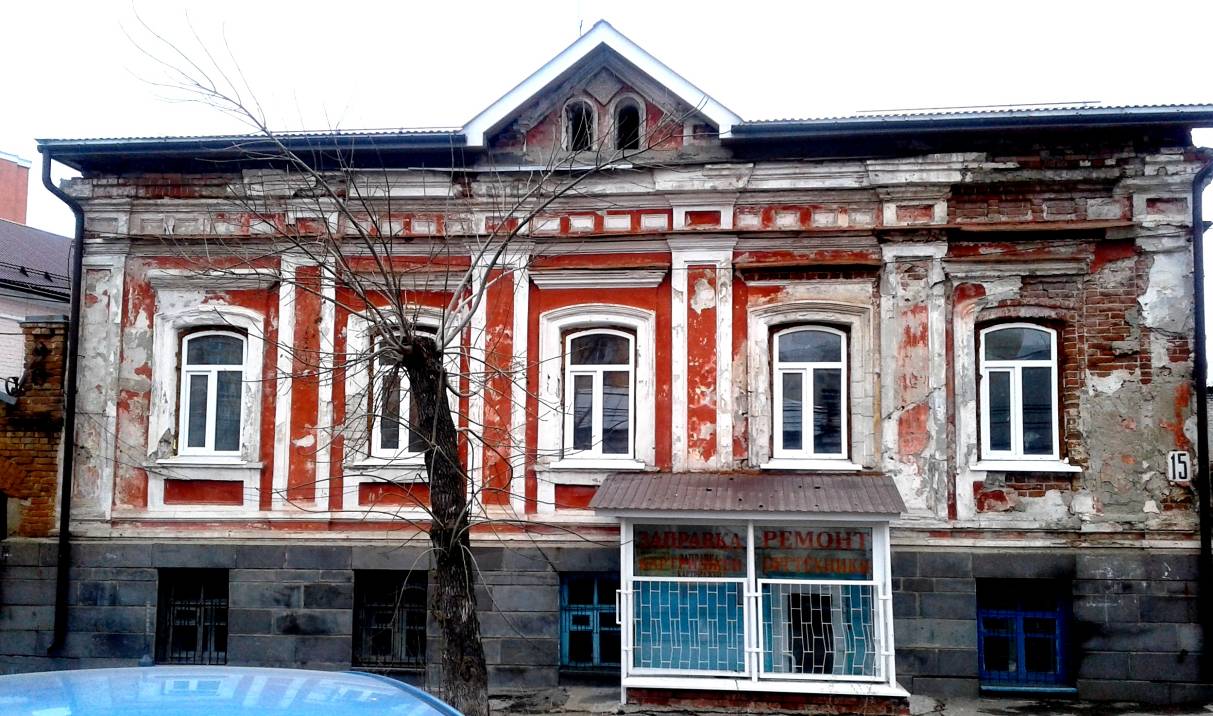 ФедеральногозначенияРегиональногозначенияМестного (муниципального) значения+ПамятникАнсамбльДостопримечательное место+                                                                          Всего в паспорте листов                                                      3Начальник управления по охране объектов культурного наследия администрации Губернатора Ульяновской областиШ.М.Хаутиевдолжностьподписьинициалы, фамилия15102018731410079290005имеетсяVотсутствуетЭкземпляр  № 4731410079290005731410079290005Регистрационный номер объекта культурного наследия в едином государственном реестре объектов культурного наследия (памятников                                                                                                                                                        
истории и культуры) народов Российской ФедерацииРегистрационный номер объекта культурного наследия в едином государственном реестре объектов культурного наследия (памятников                                                                                                                                                        
истории и культуры) народов Российской ФедерацииРегистрационный номер объекта культурного наследия в едином государственном реестре объектов культурного наследия (памятников                                                                                                                                                        
истории и культуры) народов Российской Федерации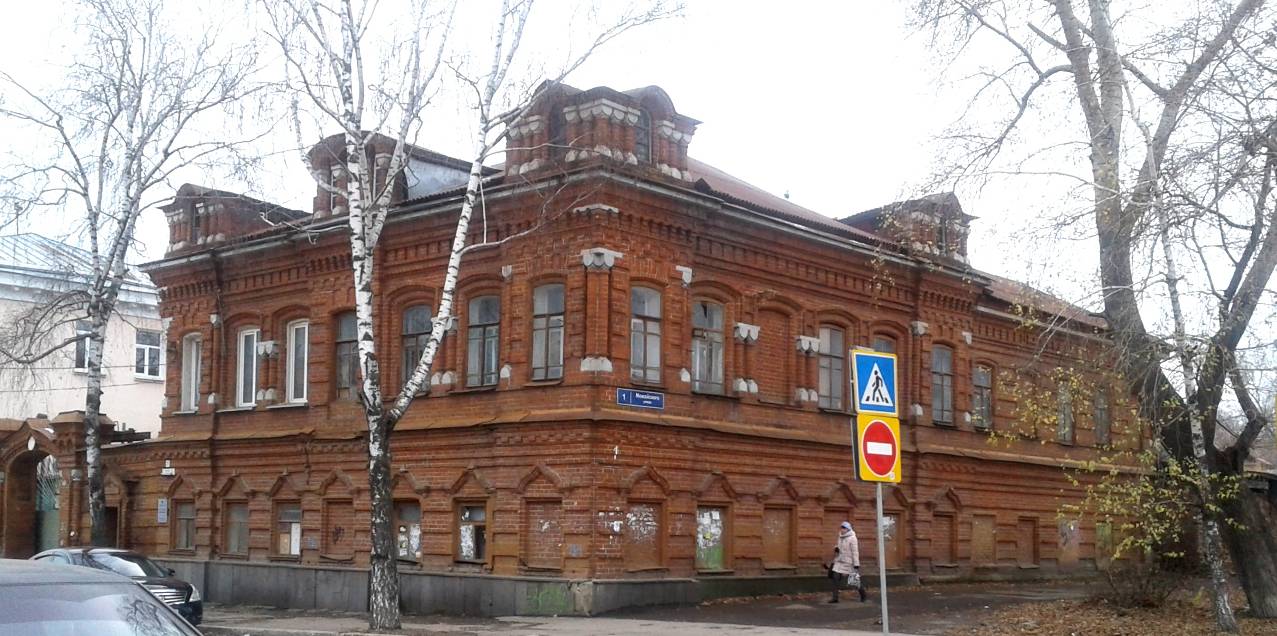 ФедеральногозначенияРегиональногозначенияМестного (муниципального) значения+ПамятникАнсамбльДостопримечательное место+                                                                          Всего в паспорте листов                                           4Начальник управления по охране объектов культурного наследия администрации Губернатора Ульяновской областиШ.М.Хаутиевдолжностьподписьинициалы, фамилия15102018731410061430005имеетсяVотсутствуетЭкземпляр  № 4731410061430005731410061430005Регистрационный номер объекта культурного наследия в едином государственном реестре объектов культурного наследия (памятников                                                                                                                                                        
истории и культуры) народов Российской ФедерацииРегистрационный номер объекта культурного наследия в едином государственном реестре объектов культурного наследия (памятников                                                                                                                                                        
истории и культуры) народов Российской ФедерацииРегистрационный номер объекта культурного наследия в едином государственном реестре объектов культурного наследия (памятников                                                                                                                                                        
истории и культуры) народов Российской Федерации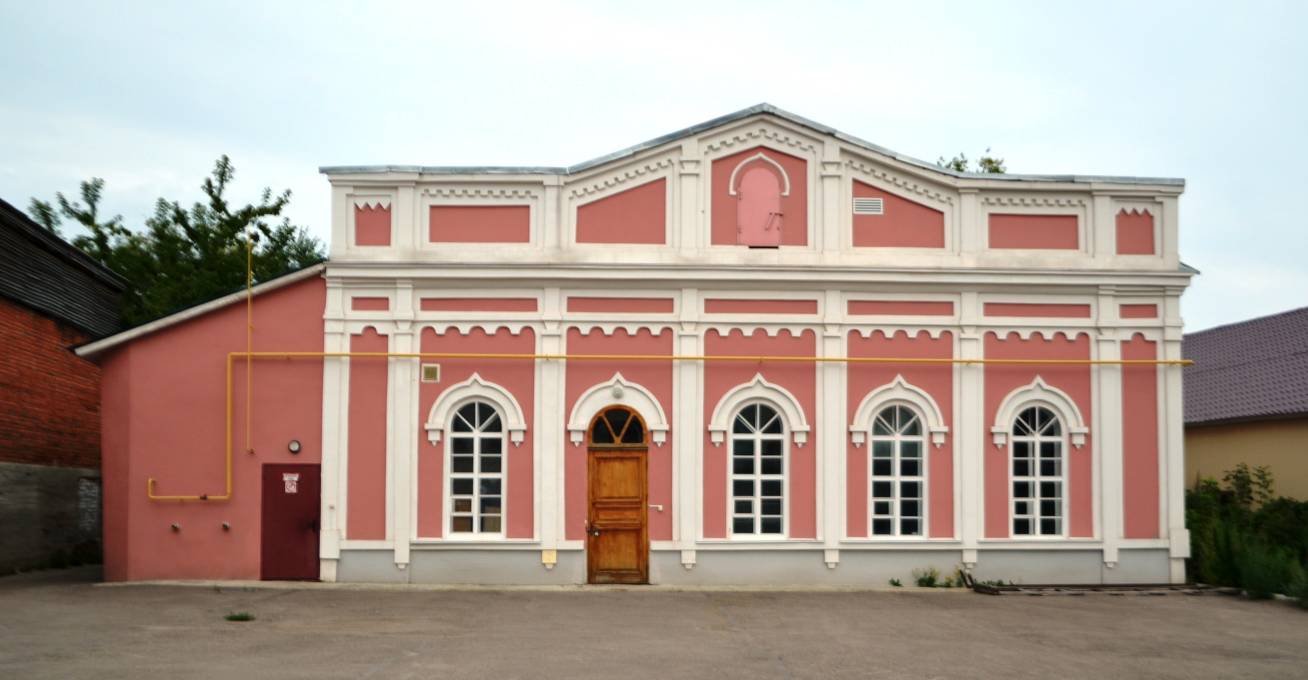 ФедеральногозначенияРегиональногозначенияМестного (муниципального) значения+ПамятникАнсамбльДостопримечательное место+                                                                          Всего в паспорте листов3Начальник управления по охране объектов культурного наследия администрации Губернатора Ульяновской областиШ.М.Хаутиевдолжностьподписьинициалы, фамилия15102018731610643340005имеетсяVотсутствуетЭкземпляр  № 4731610643340005731610643340005Регистрационный номер объекта культурного наследия в едином государственном реестре объектов культурного наследия (памятников                                                                                                                                                        
истории и культуры) народов Российской ФедерацииРегистрационный номер объекта культурного наследия в едином государственном реестре объектов культурного наследия (памятников                                                                                                                                                        
истории и культуры) народов Российской ФедерацииРегистрационный номер объекта культурного наследия в едином государственном реестре объектов культурного наследия (памятников                                                                                                                                                        
истории и культуры) народов Российской Федерации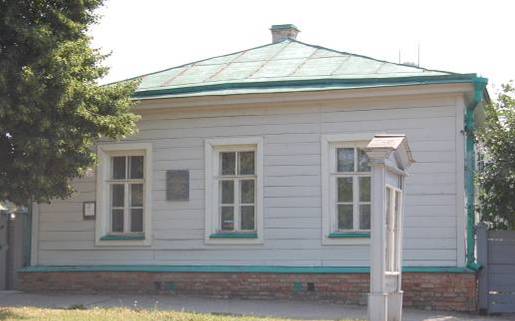 ФедеральногозначенияРегиональногозначенияМестного (муниципального) значения+ПамятникАнсамбльДостопримечательное место+                                                                          Всего в паспорте листов 4Начальник управления по охране объектов культурного наследия администрации Губернатора Ульяновской областиШ.М.Хаутиевдолжностьподписьинициалы, фамилия15102018731510231040005имеетсяVотсутствуетЭкземпляр  № 4731510231040005731510231040005Регистрационный номер объекта культурного наследия в едином государственном реестре объектов культурного наследия (памятников                                                                                                                                                        
истории и культуры) народов Российской Федерации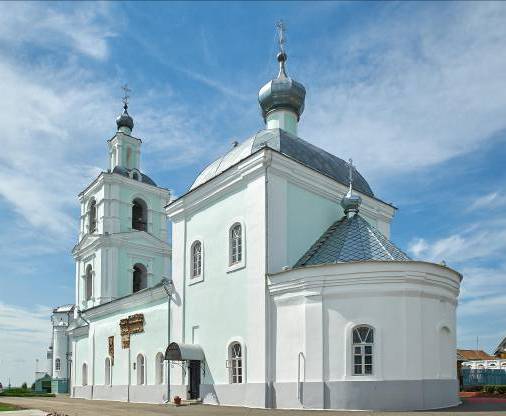 ФедеральногозначенияРегиональногозначенияМестного (муниципального) значения+ПамятникАнсамбльДостопримечательное место+                                                                          Всего в паспорте листов 4Начальник управления по охране объектов культурного наследия администрации Губернатора Ульяновской областиШ.М.Хаутиевдолжностьподписьинициалы, фамилия15102018731510230940005имеетсяVотсутствуетЭкземпляр  № 4731510230940005731510230940005Регистрационный номер объекта культурного наследия в едином государственном реестре объектов культурного наследия (памятников                                                                                                                                                        
истории и культуры) народов Российской Федерации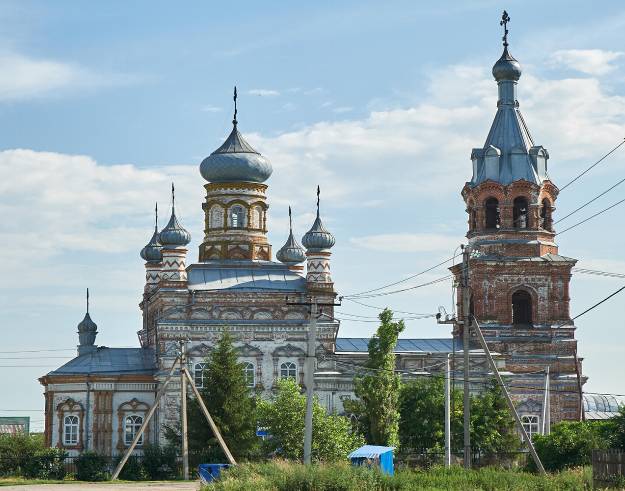 ФедеральногозначенияРегиональногозначенияМестного (муниципального) значения+ПамятникАнсамбльДостопримечательное место+                                                                          Всего в паспорте листов 4Начальник управления по охране объектов культурного наследия администрации Губернатора Ульяновской областиШ.М.Хаутиевдолжностьподписьинициалы, фамилия16102018731510257460005имеетсяVотсутствуетЭкземпляр  № 4731510257460004731510257460004Регистрационный номер объекта культурного наследия в едином государственном реестре объектов культурного наследия (памятников                                                                                                                                                        
истории и культуры) народов Российской Федерации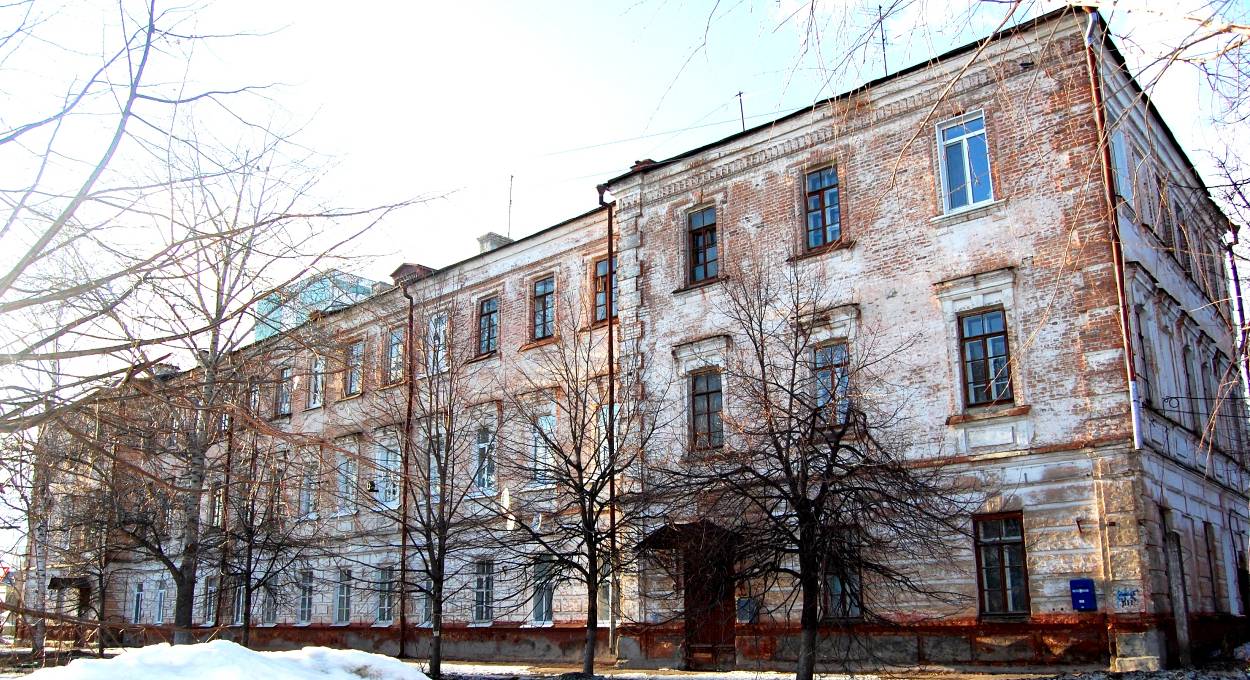 ФедеральногозначенияРегиональногозначенияМестного (муниципального) значения+ПамятникАнсамбльДостопримечательное место+                                                                          Всего в паспорте листов 3Начальник управления по охране объектов культурного наследия администрации Губернатора Ульяновской областиШ.М.Хаутиевдолжностьподписьинициалы, фамилия16102018731610411000004имеетсяVотсутствуетЭкземпляр  № 4731610411000004731610411000004Регистрационный номер объекта культурного наследия в едином государственном реестре объектов культурного наследия (памятников                                                                                                                                                        
истории и культуры) народов Российской Федерации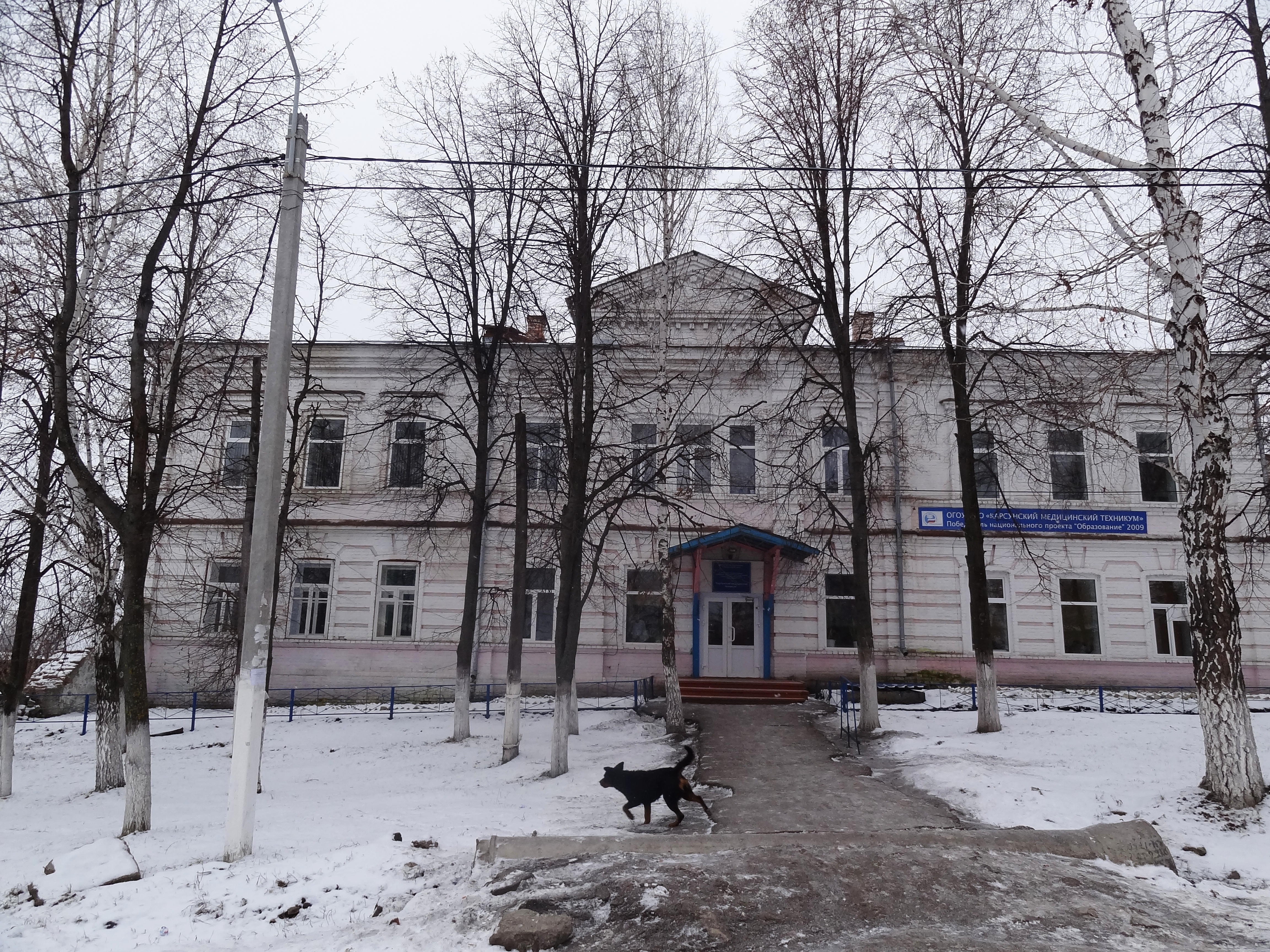 ФедеральногозначенияРегиональногозначенияМестного (муниципального) значения+ПамятникАнсамбльДостопримечательное место+                                                                          Всего в паспорте листов 3Начальник управления по охране объектов культурного наследия администрации Губернатора Ульяновской областиШ.М.Хаутиевдолжностьподписьинициалы, фамилия16102018731610643120014имеетсяVотсутствуетЭкземпляр  № 4731610643120014731610643120014Регистрационный номер объекта культурного наследия в едином государственном реестре объектов культурного наследия (памятников                                                                                                                                                        
истории и культуры) народов Российской Федерации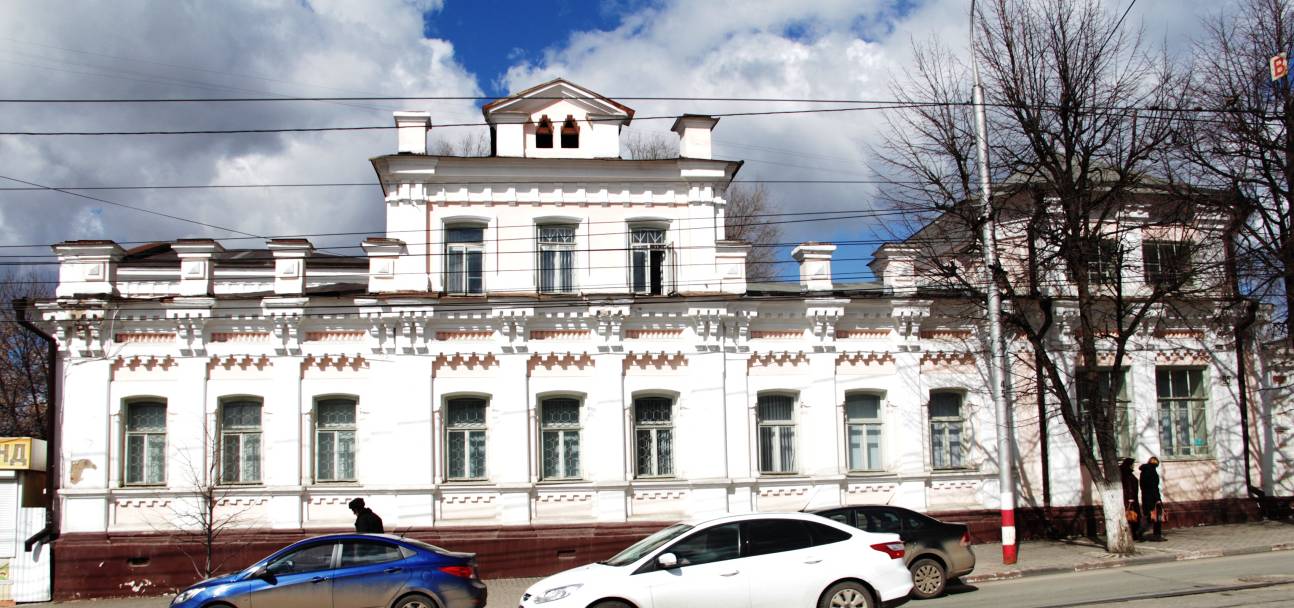 ФедеральногозначенияРегиональногозначенияМестного (муниципального) значения+ПамятникАнсамбльДостопримечательное место+                                                                          Всего в паспорте листов 3Начальник управления по охране объектов культурного наследия администрации Губернатора Ульяновской областиШ.М.Хаутиевдолжностьподписьинициалы, фамилия16102018731610643120024имеетсяVотсутствуетЭкземпляр  № 4731610643120024731610643120024Регистрационный номер объекта культурного наследия в едином государственном реестре объектов культурного наследия (памятников                                                                                                                                                        
истории и культуры) народов Российской Федерации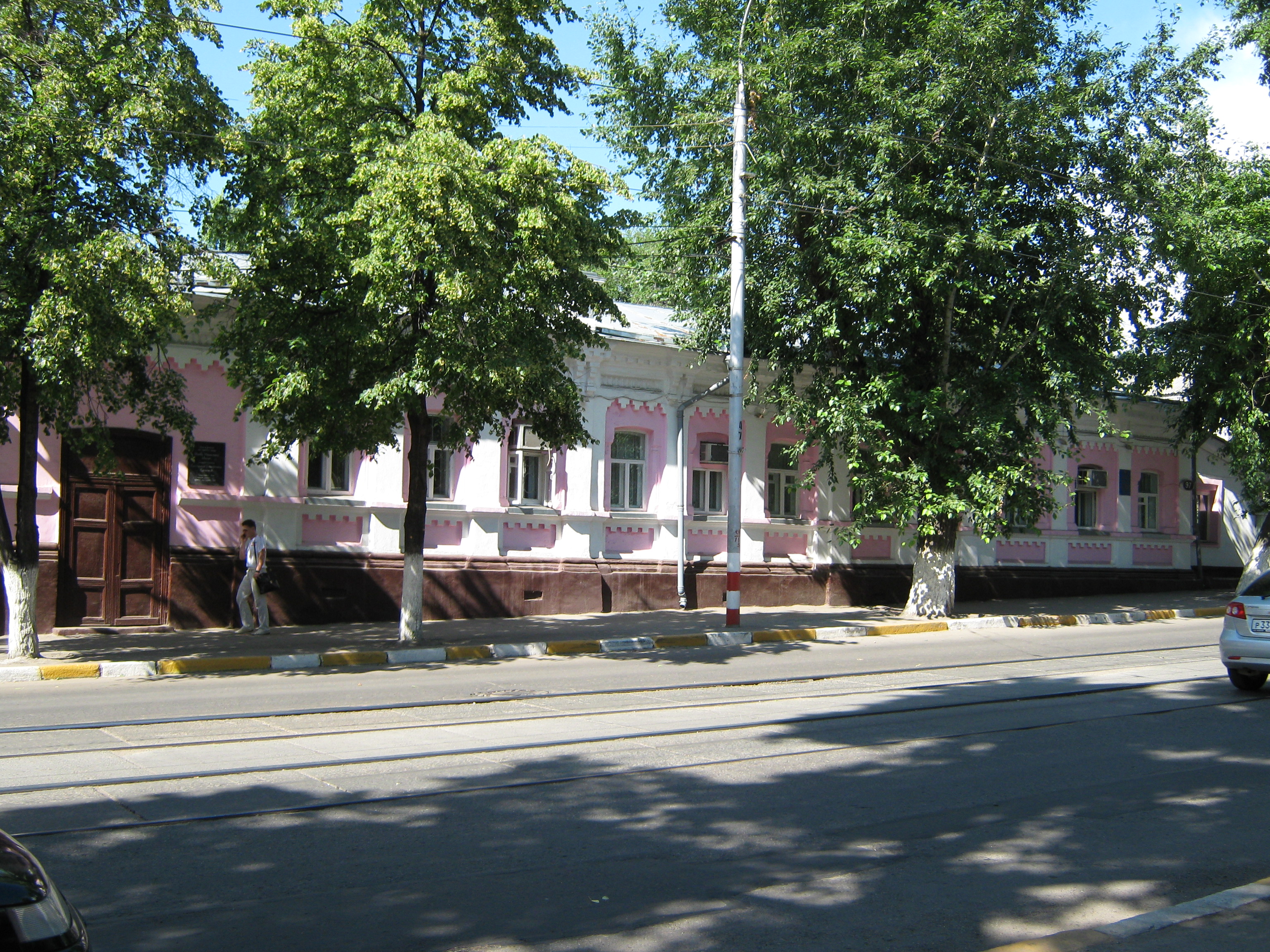 ФедеральногозначенияРегиональногозначенияМестного (муниципального) значения+ПамятникАнсамбльДостопримечательное место+                                                                          Всего в паспорте листов                                                                              3Начальник управления по охране объектов культурного наследия администрации Губернатора Ульяновской областиШ.М.Хаутиевдолжностьподписьинициалы, фамилия16102018